АДМИНИСТРАЦИЯ МУНИЦИПАЛЬНОГО ОБРАЗОВАНИЯ «ЧЕРДАКЛИНСКИЙ РАЙОН» УЛЬЯНОВСКОЙ ОБЛАСТИП О С Т А Н О В Л Е Н И Е02 декабря 2020 г.                                                                                № 1476р.п.ЧердаклыО внесении изменений в постановление администрации муниципального образования «Чердаклинский район» Ульяновской области от 08.05.2019г. №488 «Об утверждении схем размещения мест (площадок) накопления твердых коммунальных отходов и реестра мест (площадок) накопления твердых коммунальных отходов на территории муниципального образования «Чердаклинский район» Ульяновской области и признании утратившим силу постановления администрации муниципального образования «Чердаклинский район» Ульяновской области от 28.01.2019 №49»В соответствии с Федеральным законом от 24.06.1998 №89-ФЗ «Об отходах производства и потребления», постановлением Правительства Российской Федерации от 31.08.2018 №1039 «Об утверждении Правил обустройства мест (площадок) накопления твердых коммунальных отходов и ведения их реестра», администрация муниципального образования «Чердаклинский район» Ульяновской области п о с т а н о в л я е т:Внести в постановление администрации муниципального образования «Чердаклинский район» Ульяновской области от 08.05.2019г. №488 «Об утверждении схем размещения мест (площадок) накопления твердых коммунальных отходов и реестра мест (площадок) накопления твердых коммунальных отходов на территории муниципального образования «Чердаклинский район» Ульяновской области и признании утратившим силу постановления администрации муниципального образования «Чердаклинский район» Ульяновской области от 28.01.2019 №49» следующие изменения:1.1. Приложение 1 постановления изложить в следующей редакции:«		 »;1.2. Приложение 49 изложить в следующей редакции:	«Схема размещения мест (площадок) накопления СНТ «Солнечная поляна»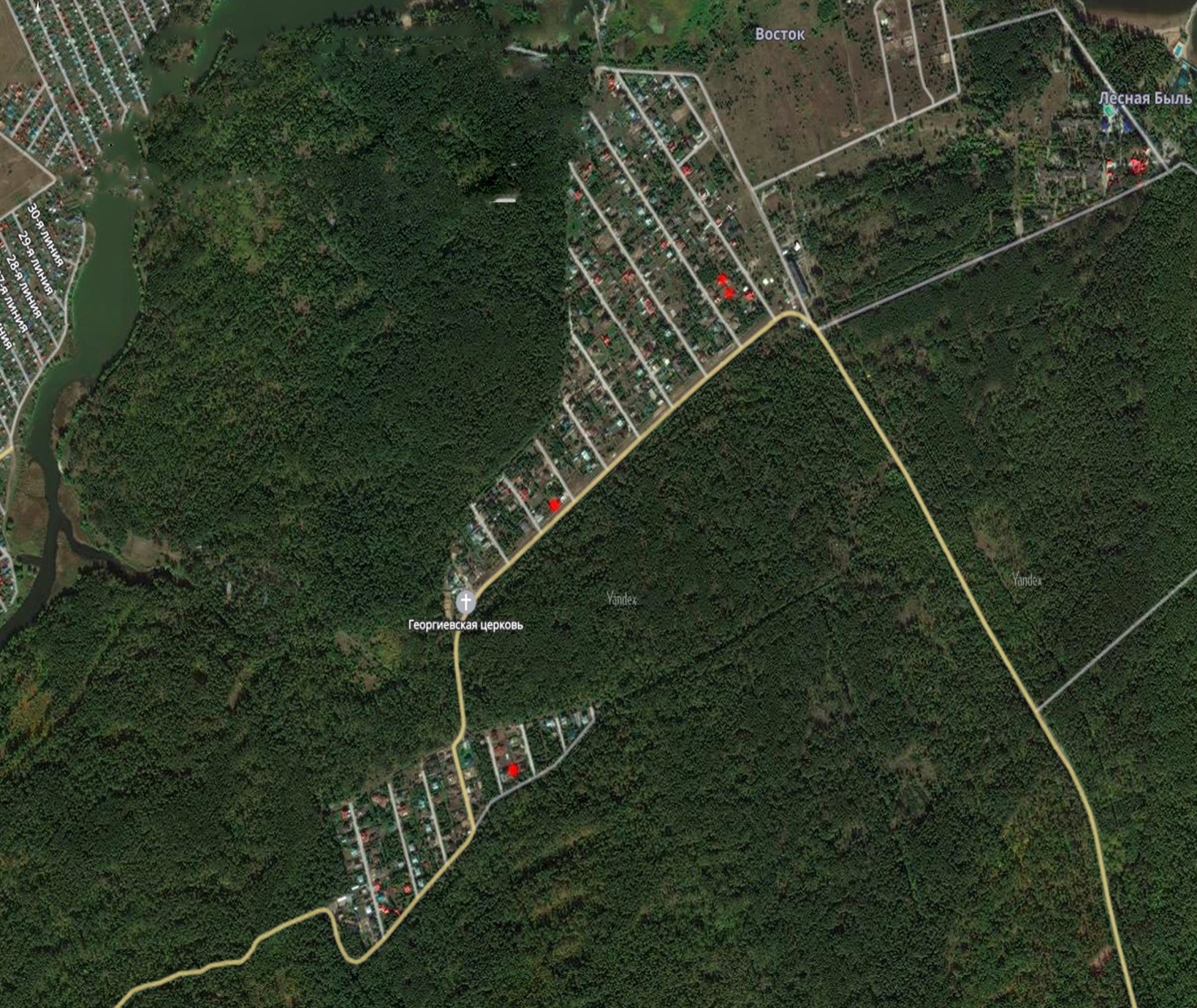 ».2.Постановление администрации муниципального образования «Чердаклинский район» Ульяновской области от 05.10.2020 № 1162 «О внесении изменений в постановление администрации муниципального образования «Чердаклинский район» Ульяновской области от 08.05.2019г. №488 «Об утверждении схем размещения мест (площадок) накопления твердых коммунальных отходов и реестра мест (площадок) накопления твердых коммунальных отходов на территории муниципального образования «Чердаклинский район» Ульяновской области и признании утратившим силу постановления администрации муниципального образования «Чердаклинский район» Ульяновской области от 28.01.2019 №49»  признать утратившим силу.3.Настоящее постановление вступает в силу после его официального обнародования.Исполняющий обязанности Глава администрации муниципального образования «Чердаклинский район» Ульяновской области								Е.П. Лашманов Приложение 1к постановлению администрации муниципального образования «Чердаклинский район» Ульяновской областиот 05 октября 2020г. №1162Реестр мест (площадок) накопления твердых коммунальных отходов на территории муниципального образования «Чердаклинский район» Ульяновской областиРеестр мест (площадок) накопления твердых коммунальных отходов на территории муниципального образования «Чердаклинский район» Ульяновской областиРеестр мест (площадок) накопления твердых коммунальных отходов на территории муниципального образования «Чердаклинский район» Ульяновской областиРеестр мест (площадок) накопления твердых коммунальных отходов на территории муниципального образования «Чердаклинский район» Ульяновской областиРеестр мест (площадок) накопления твердых коммунальных отходов на территории муниципального образования «Чердаклинский район» Ульяновской области№№Данные о нахождении мест (площадок) накопления ТКО(сведения об адресе и (или) географических координатах)Данные о технических характеристикахмест (площадок) накопления ТКО(сведения об используемом покрытии, площади, количестве размещенных и планируемых к размещению контейнеров и бункеров с указанием объема)Данные о собственниках мест (площадок) накопления ТКО(для юридических лиц: полное наименование, адрес и ОГРН записи в ЮГРЮЛ;для индивидуальных предпринимателей: ФИО, ОГРН записи в ЕГРИП, адрес регистрации по месту жительства;для физических лиц: ФИО, серия, номер и дата выдачи паспорта или иного документа, удостоверяющего личность, адрес регистрации по месту жительства, контактные данные)Данные об источниках образования ТКО(сведения об одном или нескольких объектах капитального строительства, территории (части территории) поселения, при осуществлении деятельности на которых у физических и юридических лиц образуются ТКО, складируемые в соответствующих местах (на площадках) накопления ТКО)Чердаклинское городское поселениер.п. ЧердаклыЧердаклинское городское поселениер.п. ЧердаклыЧердаклинское городское поселениер.п. ЧердаклыЧердаклинское городское поселениер.п. ЧердаклыЧердаклинское городское поселениер.п. ЧердаклыЧердаклинское городское поселениер.п. Чердаклы11р.п. Чердаклы,ул. Красноармейская, д. 12, 32, 58, 72, 88Покрытие — асфальтобетонноеПлощадь — 9 кв.м.Количество контейнеров - 5шт.Объем - 1,1 м³ Муниципальное казенное учреждение «Благоустройство и обслуживание населения Чердаклинского городского поселения»; 433400, Ульяновская область, Чердаклинский район, р.п. Чердаклы, ул. Калинина, 13 А; ОГРН 1137329001512Жилой секторпер. Красноармейский, с д. 1 по д. 88ул. Гайдара, с д. 1 по д. 30ул. Созидателей, с д. 1 по д. 122р.п. Чердаклы,ул. Садовая, д. 60, 23Покрытие – грунтПлощадь — 4,5 кв.м.Количество контейнеров -2 шт.Объем - 1,1 м³ Муниципальное казенное учреждение «Благоустройство и обслуживание населения Чердаклинского городского поселения»; 433400, Ульяновская область, Чердаклинский район, р.п. Чердаклы, ул. Калинина, 13 А; ОГРН 1137329001512МКД ул. Садовая, д. 60Жилой секторул. Садовая, с д. 1 по д. 5133р.п. Чердаклы,ул. Колхозная,д. 20, 69Покрытие – асфальтобетонноеПлощадь — 4,5 кв.м.Количество контейнеров - 2шт.Объем - 1,1 м³ Муниципальное казенное учреждение «Благоустройство и обслуживание населения Чердаклинского городского поселения»; 433400, Ульяновская область, Чердаклинский район, р.п. Чердаклы, ул. Калинина, 13 А; ОГРН 1137329001512Жилой секторпер. Колхозный, д. 1 по д. 16ул. Ворошилова,с д. 1 по д. 844р.п. Чердаклы,ул. Молодежная,д. 3, 24Покрытие - асфальтобетонное, щебеньПлощадь — 4,5 кв.м.Количество контейнеров - 2шт.Объем - 1,1 м³ Муниципальное казенное учреждение «Благоустройство и обслуживание населения Чердаклинского городского поселения»; 433400, Ульяновская область, Чердаклинский район, р.п. Чердаклы, ул. Калинина, 13 А; ОГРН 1137329001512Жилой секторул. Молодежная,с д. 1 по д. 2455р.п. Чердаклы,ул. Неверова, д. 30Покрытие – асфальтобетонноеПлощадь — 2,5 кв.м.Количество контейнеров - 1 шт.Объем - 1,1 м³Муниципальное казенное учреждение «Благоустройство и обслуживание населения Чердаклинского городского поселения»; 433400, Ульяновская область, Чердаклинский район, р.п. Чердаклы, ул. Калинина, 13 А; ОГРН 1137329001512Жилой секторул. Неверова,с д. 1 по д. 4066р.п. Чердаклы,ул. Ленина,д. 15, 18, 75, 124Покрытие - асфальтобетонное, грунтПлощадь — 9 кв.м.Количество контейнеров - 4шт.Объем - 1,1 м³ Муниципальное казенное учреждение «Благоустройство и обслуживание населения Чердаклинского городского поселения»; 433400, Ульяновская область, Чердаклинский район, р.п. Чердаклы, ул. Калинина, 13 А; ОГРН 1137329001512Жилой секторул. Ленина,с д. 1 по д. 142ул. Куйбышева, с. д. 1 по д. 2577р.п. Чердаклы,ул. Первомайская,д. 16, 64, 41, 81Покрытие – асфальтобетонноеПлощадь — 9 кв.м.Количество контейнеров - 4 шт.Объем - 1,1 м³ Муниципальное казенное учреждение «Благоустройство и обслуживание населения Чердаклинского городского поселения»; 433400, Ульяновская область, Чердаклинский район, р.п. Чердаклы, ул. Калинина, 13 А; ОГРН 1137329001512Жилой секторпер. Почтовый,с д. 1 по д. 22ул. Первомайская,с д. 1 по д. 86пер. Первомайский, с д. 1 по д. 12МКД ул. Первомайская, д. 1488р.п. Чердаклы,ул. Володарского,д. 4, 56, 62, 89Покрытие – асфальтобетонноеПлощадь — 11 кв.м.Количество контейнеров - 5 шт.Объем - 1,1 м³ Муниципальное казенное учреждение «Благоустройство и обслуживание населения Чердаклинского городского поселения»; 433400, Ульяновская область, Чердаклинский район, р.п. Чердаклы, ул. Калинина, 13 А; ОГРН 1137329001512Жилой секторул. Свердлова, с д. 1 по д. 31ул. Володарского,с д. 1 по д. 8999р.п. Чердаклы,ул. Коммунальная,д. 19, 2Покрытие - асфальтобетонноеПлощадь — 4,5 кв.м.Количество контейнеров -2 шт.Объем - 1,1 м³Муниципальное казенное учреждение «Благоустройство и обслуживание населения Чердаклинского городского поселения»; 433400, Ульяновская область, Чердаклинский район, р.п. Чердаклы, ул. Калинина, 13 А; ОГРН 1137329001512Жилой секторул. Коммунальная,с д. 1 по д. 43пер. Коммунальный,с д. 1 по д. 121010р.п. Чердаклы,пер. Гая, д. 19Покрытие - асфальтобетонноеПлощадь — 4,5 кв.м.Количество контейнеров - 2шт.Объем - 1,1 м³Объем - 0,77 м³Муниципальное казенное учреждение «Благоустройство и обслуживание населения Чердаклинского городского поселения»; 433400, Ульяновская область, Чердаклинский район, р.п. Чердаклы, ул. Калинина, 13 А; ОГРН 1137329001512Жилой секторпер. Гая, с д. 1 по д. 28ул. Гая, с д. 1 по д. 44ул. Труда, с д. 1 по д. 281111р.п. Чердаклы,ул. Чапаева,д.16, 24, 37,7Покрытие - щебеньПлощадь — 9 кв.м.Количество контейнеров - 4шт.Объем - 1,1 м³ Муниципальное казенное учреждение «Благоустройство и обслуживание населения Чердаклинского городского поселения»; 433400, Ульяновская область, Чердаклинский район, р.п. Чердаклы, ул. Калинина, 13 А; ОГРН 1137329001512Жилой секторул. Чапаева,с д. 1 по д. 591212р.п. Чердаклы,ул. Полевая, д. 28, 35а, 43а, 68, 67, 66Покрытие - щебеньПлощадь — 13,5 кв.м.Количество контейнеров - 6 шт.Объем - 1,1 м³Муниципальное казенное учреждение «Благоустройство и обслуживание населения Чердаклинского городского поселения»; 433400, Ульяновская область, Чердаклинский район, р.п. Чердаклы, ул. Калинина, 13 А; ОГРН 1137329001512Жилой секторул. Полевая,с д. 1 по д. 851313р.п. Чердаклы,ул. Мичурина, д. 13,15Покрытие - грунтПлощадь — 4,5 кв.м.Количество контейнеров - 2 шт.Объем - 1,1 м³Муниципальное казенное учреждение «Благоустройство и обслуживание населения Чердаклинского городского поселения»; 433400, Ульяновская область, Чердаклинский район, р.п. Чердаклы, ул. Калинина, 13 А; ОГРН 1137329001512Жилой секторул. Мичурина,с д. 1 по д. 291414р.п. Чердаклы,пер. Ворошилова, д. 13Покрытие - асфальтобетонноеПлощадь — 2,5 кв.м.Количество контейнеров - 1шт.Объем - 1,1 м³Муниципальное казенное учреждение «Благоустройство и обслуживание населения Чердаклинского городского поселения»; 433400, Ульяновская область, Чердаклинский район, р.п. Чердаклы, ул. Калинина, 13 А; ОГРН 1137329001512Жилой секторпер. Ворошилова,с д. 1 по д. 221515р.п. Чердаклы,ул. Ворошилова, д. 12,54Покрытие - щебеньПлощадь — 4,5 кв.м.Количество контейнеров - 2шт.Объем - 1,1 м³Муниципальное казенное учреждение «Благоустройство и обслуживание населения Чердаклинского городского поселения»; 433400, Ульяновская область, Чердаклинский район, р.п. Чердаклы, ул. Калинина, 13 А; ОГРН 1137329001512Жилой секторул. Ворошилова,с д. 1 по д. 781616р.п. Чердаклы,ул. Советская, пересечение с ул.Мира, ул.Советская, пересечение с ул.Южная, ул.Советская, пересечение с ул.Карла Маркса,ул. Советская, д.18Покрытие - асфальтобетонноеПлощадь — 9 кв.м.Количество контейнеров - 4шт.Объем - 1,1 м³ (2 шт.)Объем - 0,77 м³ (2 шт.)Муниципальное казенное учреждение «Благоустройство и обслуживание населения Чердаклинского городского поселения»; 433400, Ульяновская область, Чердаклинский район, р.п. Чердаклы, ул. Калинина, 13 А; ОГРН 1137329001512Жилой секторул. Советская,с д. 1 по д. 37ул. Советская, пересечение с ул.Мира, ул.Советская, пересечение с ул.Южная, ул.Советская, пересечение с ул.Карла Маркса,ул. Советская, д.181717р.п. Чердаклы,ул. Гагарина, д. 11, 30Покрытие - асфальтобетонноеПлощадь — 7 кв.м.Количество контейнеров - 3шт.Объем - 1,1 м³Муниципальное казенное учреждение «Благоустройство и обслуживание населения Чердаклинского городского поселения»; 433400, Ульяновская область, Чердаклинский район, р.п. Чердаклы, ул. Калинина, 13 А; ОГРН 1137329001512Жилой секторул. Гагарина, с д. 1 по д. 30ул. Мира,с д. 1 по д.221818р.п. Чердаклы,ул. 2-ой Микрорайон, д. 13, 11, 3, 19Покрытие - асфальтобетонноеПлощадь — 9 кв.м.Количество контейнеров - 4шт.Объем - 1,1 м³Муниципальное казенное учреждение «Благоустройство и обслуживание населения Чердаклинского городского поселения»; 433400, Ульяновская область, Чердаклинский район, р.п. Чердаклы, ул. Калинина, 13 А; ОГРН 1137329001512МКД ул. 2-ой Микрорайон,д. 9, 10, 12, 13, 14, 15, 19, 18, 17, 161919р.п. Чердаклы,ул. Кирова, д. 5-7, 11, 13, 34-36, 70-72,53Покрытие - асфальтобетонноеПлощадь — 17 кв.м.Количество контейнеров - 6шт.Объем - 1,1 м³Муниципальное казенное учреждение «Благоустройство и обслуживание населения Чердаклинского городского поселения»; 433400, Ульяновская область, Чердаклинский район, р.п. Чердаклы, ул. Калинина, 13 А; ОГРН 1137329001512Жилой секторул. Кирова,с д. 1 по д. 82пер. Кирова, с д. 1 по д. 20МКД ул. Кирова, д. 1, 2, 3, 4, 5, 6, 7, 82020р.п. Чердаклы,ул. Пионерская,д. 5, 2, 8, 34, 38, 63, 67, 120Покрытие - асфальтобетонноеПлощадь — 32 кв.м.Количество контейнеров -13шт.Объем - 1,1 м³Муниципальное казенное учреждение «Благоустройство и обслуживание населения Чердаклинского городского поселения»; 433400, Ульяновская область, Чердаклинский район, р.п. Чердаклы, ул. Калинина, 13 А; ОГРН 1137329001512Жилой сектор ул. Пионерская,с д. 1 по д. 45,с д. 66 по д. 120МКД ул. Пионерская, д. 2, 4, 6, 8, 10, 12, 18, 20, 22, 24, 26, 28, 30, 32, 34, 36, 38, 42, 44, 48, 63, 63а, 65, 672121р.п. Чердаклы,ул. Комсомольская,д. 28,4Покрытие - щебеньПлощадь — 4,5 кв.м.Количество контейнеров - 2 шт.Объем - 1,1 м³Муниципальное казенное учреждение «Благоустройство и обслуживание населения Чердаклинского городского поселения»; 433400, Ульяновская область, Чердаклинский район, р.п. Чердаклы, ул. Калинина, 13 А; ОГРН 1137329001512Жилой секторул. Комсомольская,с д. 1 по д. 302222р.п. Чердаклы,ул. Станционная,д. 1, 87, напротив 45ул. Станционная, д.16Покрытие - асфальтобетонное, грунтПлощадь — 11 кв.м.Количество контейнеров - 4 шт.Объем - 1,1 м³Муниципальное казенное учреждение «Благоустройство и обслуживание населения Чердаклинского городского поселения»; 433400, Ульяновская область, Чердаклинский район, р.п. Чердаклы, ул. Калинина, 13 А; ОГРН 1137329001512Жилой секторул. Станционная,с д. 1 по д. 1012323р.п. Чердаклы,ул. Октябрьская,д. 5, 23Покрытие - асфальтобетонноеПлощадь — 4,5 кв.м.Количество контейнеров - 2 шт.Объем - 1,1 м³Муниципальное казенное учреждение «Благоустройство и обслуживание населения Чердаклинского городского поселения»; 433400, Ульяновская область, Чердаклинский район, р.п. Чердаклы, ул. Калинина, 13 А; ОГРН 1137329001512Жилой секторул. Октябрьская,с д. 1 по д. 752424р.п. Чердаклы,ул.Железнодорожная,д. 17, 1Покрытие - асфальтобетонноеПлощадь — 4,5 кв.м.Количество контейнеров - 2 шт.Объем - 1,1 м³Муниципальное казенное учреждение «Благоустройство и обслуживание населения Чердаклинского городского поселения»; 433400, Ульяновская область, Чердаклинский район, р.п. Чердаклы, ул. Калинина, 13 А; ОГРН 1137329001512Жилой секторул.Железнодорожная,с д. 1 по д. 172525р.п. Чердаклы,ул. Механизаторов напротив магазина «Эверест»Покрытие - асфальтобетонноеПлощадь — 2,5 кв.м.Количество контейнеров - 1 шт.Объем - 1,1 м³Муниципальное казенное учреждение «Благоустройство и обслуживание населения Чердаклинского городского поселения»; 433400, Ульяновская область, Чердаклинский район, р.п. Чердаклы, ул. Калинина, 13 А; ОГРН 1137329001512Жилой секторул. Механизаторов, с д. 1 по д. 312626р.п. Чердаклы,ул. Центральная,д. 12, 8, 5,ул. Центральная пересечение с ул.НоваяПокрытие - грунтПлощадь — 9 кв.м.Количество контейнеров - 4 шт.Объем - 1,1 м³Муниципальное казенное учреждение «Благоустройство и обслуживание населения Чердаклинского городского поселения»; 433400, Ульяновская область, Чердаклинский район, р.п. Чердаклы, ул. Калинина, 13 А; ОГРН 1137329001512МКДул. Центральная,д. 4, 5, 6, 8, 11, 12ул. Новая,с д. 1 по д. 222727р.п. Чердаклы,ул. Калинина,д. 21, 37, 22, 15, 12, 6,Покрытие - асфальтобетонноеПлощадь — 18 кв.м.Количество контейнеров -8 шт.Объем - 1,1 м³Муниципальное казенное учреждение «Благоустройство и обслуживание населения Чердаклинского городского поселения»; 433400, Ульяновская область, Чердаклинский район, р.п. Чердаклы, ул. Калинина, 13 А; ОГРН 1137329001512МКДул. Калинина, д. 3а, 6, 7, 9, 10, 12, 14, 15, 16, 18, 20, 21, 22, 23, 24, 26, 28,30, 32, 34, 35, 36, 37Жилой секторул. Калинина,д. 1, 2, 32828р.п. Чердаклы,ул. Южная, д. 9Покрытие - асфальтобетонноеПлощадь — 4,5 кв.м.Количество контейнеров - 1 шт.Объем - 1,1 м³Муниципальное казенное учреждение «Благоустройство и обслуживание населения Чердаклинского городского поселения»; 433400, Ульяновская область, Чердаклинский район, р.п. Чердаклы, ул. Калинина, 13 А; ОГРН 1137329001512Жилой секторул. Южная,с д. 1 по д. 692929р.п. Чердаклы,ул. Курчатова,д. 1а, 18аПокрытие - асфальтобетонноеПлощадь — 4,5 кв.м.Количество контейнеров - 2 шт.Объем - 1,1 м³Муниципальное казенное учреждение «Благоустройство и обслуживание населения Чердаклинского городского поселения»; 433400, Ульяновская область, Чердаклинский район, р.п. Чердаклы, ул. Калинина, 13 А; ОГРН 1137329001512Жилой секторул. Курчатова,с д. 1 по д. 373030р.п. Чердаклы,ул. Камышинская,д. 5Покрытие - щебеньПлощадь — 2,5 кв.м.Количество контейнеров - 1шт.Объем - 1,1 м³Муниципальное казенное учреждение «Благоустройство и обслуживание населения Чердаклинского городского поселения»; 433400, Ульяновская область, Чердаклинский район, р.п. Чердаклы, ул. Калинина, 13 А; ОГРН 1137329001512Жилой секторул. Камышинская,с д. 1 по д. 203131р.п. Чердаклы,ул. Матросова,д. 63, 19Покрытие - асфальтобетонноеПлощадь — 4,5 кв.м.Количество контейнеров - 2шт.Объем - 1,1 м³Муниципальное казенное учреждение «Благоустройство и обслуживание населения Чердаклинского городского поселения»; 433400, Ульяновская область, Чердаклинский район, р.п. Чердаклы, ул. Калинина, 13 А; ОГРН 1137329001512Жилой секторул. Матросова,с д. 1 по д. 673232р.п. Чердаклы,ул. Максима Горького, д. 2пер. Максима Горького,д. с 1 по д. 10Покрытие - асфальтобетонноеПлощадь — 2,5 кв.м.Количество контейнеров – 1шт.Объем - 1,1 м³Муниципальное казенное учреждение «Благоустройство и обслуживание населения Чердаклинского городского поселения»; 433400, Ульяновская область, Чердаклинский район, р.п. Чердаклы, ул. Калинина, 13 А; ОГРН 1137329001512Жилой секторул. Максима Горького,с д. 1 по д. 30пер. Максима Горького,д. с 1 по д. 103333р.п. Чердаклы,ул. Северная, д. 16Покрытие - асфальтобетонноеПлощадь — 2,5 кв.м.Количество контейнеров - 1шт.Объем - 1,1 м³Муниципальное казенное учреждение «Благоустройство и обслуживание населения Чердаклинского городского поселения»; 433400, Ульяновская область, Чердаклинский район, р.п. Чердаклы, ул. Калинина, 13 А; ОГРН 1137329001512Жилой секторул. Северная, с д. 1 по д. 333434р.п. Чердаклы,ул. Пушкина, д. 40Покрытие - асфальтобетонноеПлощадь — 2,5 кв.м.Количество контейнеров - 1шт.Объем - 1,1 м³Муниципальное казенное учреждение «Благоустройство и обслуживание населения Чердаклинского городского поселения»; 433400, Ульяновская область, Чердаклинский район, р.п. Чердаклы, ул. Калинина, 13 А; ОГРН 1137329001512Жилой секторул. Пушкина,с д. 1 по д. 493535р.п. Чердаклы,ул. Карла Маркса,д. 8, 36-23Покрытие - асфальтобетонноеПлощадь — 4,5 кв.м.Количество контейнеров - 2шт.Объем - 1,1 м³Муниципальное казенное учреждение «Благоустройство и обслуживание населения Чердаклинского городского поселения»; 433400, Ульяновская область, Чердаклинский район, р.п. Чердаклы, ул. Калинина, 13 А; ОГРН 1137329001512Жилой секторул. Карла Маркса,с д. 1 по д. 343636р.п. Чердаклы,ул. Полевая пересечение с ул.Зеленаяул. Линейная, 14ул. Энергетиков 14Покрытие - асфальтобетонноеПлощадь — 7 кв.м.Количество контейнеров - 4шт.Объем - 1,1 м³Муниципальное казенное учреждение «Благоустройство и обслуживание населения Чердаклинского городского поселения»; 433400, Ульяновская область, Чердаклинский район, р.п. Чердаклы, ул. Калинина, 13 А; ОГРН 1137329001512Жилой секторул.Зеленаяс д. 1 по д. 24ул. Линейная, с д. 1 по д. 24ул. Энергетиков с д. 1 по д. 183737р.п. Чердаклы,ул. Рабочая, д. 19ул. Рабочая, д. 46Покрытие - асфальтобетонноеПлощадь — 2,5 кв.м.Количество контейнеров - 2шт.Объем - 1,1 м³Муниципальное казенное учреждение «Благоустройство и обслуживание населения Чердаклинского городского поселения»; 433400, Ульяновская область, Чердаклинский район, р.п. Чердаклы, ул. Калинина, 13 А; ОГРН 1137329001512МКДул. Рабочая, д. 13, 15, 17, 19Жилой сектор ул. Рабочая, 20,22,24,26,28,30,32,34,36,38,40,42,44,463838р.п. Чердаклы,ул. Льва Толстого,д. 28, 60Покрытие - асфальтобетонноеПлощадь — 4,5 кв.м.Количество контейнеров - 2шт.Объем - 1,1 м³Муниципальное казенное учреждение «Благоустройство и обслуживание населения Чердаклинского городского поселения»; 433400, Ульяновская область, Чердаклинский район, р.п. Чердаклы, ул. Калинина, 13 А; ОГРН 1137329001512Жилой секторул. Льва Толстого,с д. 1 по д. 60пер. Льва Толстого, с д. 1 по д. 193939р.п. Чердаклы,ул. Врача Поповапересечение с ул.Садовая,ул. Врача Попова,д.76Покрытие - асфальтобетонноеПлощадь — 7 кв.м.Количество контейнеров - 3шт.Объем - 1,1 м³Муниципальное казенное учреждение «Благоустройство и обслуживание населения Чердаклинского городского поселения»; 433400, Ульяновская область, Чердаклинский район, р.п. Чердаклы, ул. Калинина, 13 А; ОГРН 1137329001512Жилой секторул. Врача Попова,с д. 1 по д. 884040р.п. Чердаклы,ул. Куйбышева, д. 14Покрытие - щебень, грунтПлощадь — 2,5 кв.м.Количество контейнеров - 1шт.Объем - 1,1 м³ Муниципальное казенное учреждение «Благоустройство и обслуживание населения Чердаклинского городского поселения»; 433400, Ульяновская область, Чердаклинский район, р.п. Чердаклы, ул. Калинина, 13 А; ОГРН 1137329001512Жилой секторул. Куйбышева,с д. 6 по д. 274141р.п. Чердаклы,ул. 84 Морской Стрелковой Дивизии, д. 11Покрытие - щебень, грунтПлощадь — 4,5 кв.м.Количество контейнеров - 2шт.Объем - 1,1 м³ Муниципальное казенное учреждение «Благоустройство и обслуживание населения Чердаклинского городского поселения»; 433400, Ульяновская область, Чердаклинский район, р.п. Чердаклы, ул. Калинина, 13 А; ОГРН 1137329001512Жилой секторул. 84 Морской Стрелковой Дивизии,с д. 1 по д. 194242р.п. Чердаклы,ул. 50 Лет ВЛКСМ, д. 1Покрытие - щебень, грунтПлощадь — 2,5 кв.м.Количество контейнеров - 1шт.Объем - 1,1 м³ Муниципальное казенное учреждение «Благоустройство и обслуживание населения Чердаклинского городского поселения»; 433400, Ульяновская область, Чердаклинский район, р.п. Чердаклы, ул. Калинина, 13 А; ОГРН 1137329001512Жилой секторул. 50 Лет ВЛКСМ, д. 1 по д. 314343р.п. Чердаклы,ул. Степная д. 5.8.Покрытие - щебень, грунтПлощадь — 4,5 кв.м.Количество контейнеров - 2шт.Объем - 1,1 м³ Муниципальное казенное учреждение «Благоустройство и обслуживание населения Чердаклинского городского поселения»; 433400, Ульяновская область, Чердаклинский район, р.п. Чердаклы, ул. Калинина, 13 А; ОГРН 1137329001512Жилой секторул. Степная,с д. 1 по д. 194444р.п. Чердаклы, ул. Труда, д. 21Покрытие — щебень, грунтПлощадь — 2,5 кв.мКоличество контейнеров — 1 штОбъем — 1,1 м³Муниципальное казенное учреждение «Благоустройство и обслуживание населения Чердаклинского городского поселения»; 433400, Ульяновская область, Чердаклинский район, р.п. Чердаклы, ул. Калинина, 13 А; ОГРН 1137329001512Жилой сектор ул. Труда,с д. 1 по д. 25пер. Труда с д. 1 по д. 9 Итого:Контейнеров - 126с. Енганаевос. Енганаевос. Енганаевос. Енганаевос. Енганаевос. Енганаево11с.Енганаево,ул. Совхозная, д.9/1, 33, 28Покрытие - асфальтобетонноеКоличество контейнеров - 3шт.Объем - 1,1 м³Муниципальное казенное учреждение «Благоустройство и обслуживание населения Чердаклинского городского поселения»; 433400, Ульяновская область, Чердаклинский район, р.п. Чердаклы, ул. Калинина, 13 А; ОГРН 1137329001512Жилой секторул. Совхозная, с д. 1 по д. 4722с.Енганаево,ул. Труда, д. 9Покрытие - асфальтобетонноеКоличество контейнеров - 1 шт.Объем - 1,1 м³Муниципальное казенное учреждение «Благоустройство и обслуживание населения Чердаклинского городского поселения»; 433400, Ульяновская область, Чердаклинский район, р.п. Чердаклы, ул. Калинина, 13 А; ОГРН 1137329001512Жилой секторул. Труда,с д. 1 по д. 3033с. Енганаево,ул. Озерная, д. 12Покрытие - асфальтобетонноеКоличество контейнеров - 1шт.Объем - 1,1 м³Муниципальное казенное учреждение «Благоустройство и обслуживание населения Чердаклинского городского поселения»; 433400, Ульяновская область, Чердаклинский район, р.п. Чердаклы, ул. Калинина, 13 А; ОГРН 1137329001512Жилой секторул. Озерная,с д. 1 по д. 4444С .Енганаево,ул. Советская,д. 16, 29, 15, 67, 9АПокрытие - асфальтобетонноеКоличество контейнеров - 5 шт.Объем - 1,1 м³Муниципальное казенное учреждение «Благоустройство и обслуживание населения Чердаклинского городского поселения»; 433400, Ульяновская область, Чердаклинский район, р.п. Чердаклы, ул. Калинина, 13 А; ОГРН 1137329001512Жилой секторул. Советская,с д. 1 по д. 8755с. Енганаево,ул. Советская,возле кладбищеПокрытие - асфальтобетонное, грунтКоличество контейнеров - 1 шт.Объем - 1,1 м³Муниципальное казенное учреждение «Благоустройство и обслуживание населения Чердаклинского городского поселения»; 433400, Ульяновская область, Чердаклинский район, р.п. Чердаклы, ул. Калинина, 13 А; ОГРН 1137329001512Жилой сектор66с. Енганаево,ул. Первая, д. 6,3Покрытие - асфальтобетонноеКоличество контейнеров - 2 шт.Объем - 1,1 м³Муниципальное казенное учреждение «Благоустройство и обслуживание населения Чердаклинского городского поселения»; 433400, Ульяновская область, Чердаклинский район, р.п. Чердаклы, ул. Калинина, 13 А; ОГРН 1137329001512Жилой секторул. Первая, с д. 1 по д. 2877с. Енганаево,ул. Новая Деревня, д.50, 64, 20Покрытие - асфальтобетонное, щебеньКоличество контейнеров - 3шт.Объем - 1,1 м³Муниципальное казенное учреждение «Благоустройство и обслуживание населения Чердаклинского городского поселения»; 433400, Ульяновская область, Чердаклинский район, р.п. Чердаклы, ул. Калинина, 13 А; ОГРН 1137329001512Жилой секторул. Новая Деревня,с д. 1 по д. 7888с. Енганаево,ул. Мостовая,д. 10, 32, 64, 84Покрытие - асфальтобетонноеКоличество контейнеров - 4 шт.Объем - 1,1 м³(каждый)Муниципальное казенное учреждение «Благоустройство и обслуживание населения Чердаклинского городского поселения»; 433400, Ульяновская область, Чердаклинский район, р.п. Чердаклы, ул. Калинина, 13 А; ОГРН 1137329001512Жилой секторул. Мостовая,с д. 1 по д. 10099с. Енганаево,ул.Почтовая, д. 33, 15, 51Покрытие - асфальтобетонноеКоличество контейнеров - 3 шт.Объем - 1,1 м³Муниципальное казенное учреждение «Благоустройство и обслуживание населения Чердаклинского городского поселения»; 433400, Ульяновская область, Чердаклинский район, р.п. Чердаклы, ул. Калинина, 13 А; ОГРН 1137329001512Жилой секторул.Почтовая, с д. 1 по д. 451010с. Енганаево,ул.Полевая, д. 7Покрытие - асфальтобетонноеКоличество контейнеров - 1 шт.Объем - 1,1 м³Муниципальное казенное учреждение «Благоустройство и обслуживание населения Чердаклинского городского поселения»; 433400, Ульяновская область, Чердаклинский район, р.п. Чердаклы, ул. Калинина, 13 А; ОГРН 1137329001512Жилой секторул.Полеваяс д. 1 по д. 45ИТОГО: Контейнеров 24Мирновское сельское поселениеп. МирныйМирновское сельское поселениеп. МирныйМирновское сельское поселениеп. МирныйМирновское сельское поселениеп. МирныйМирновское сельское поселениеп. МирныйМирновское сельское поселениеп. Мирный11Чердаклинский районп. Мирный ул. Рабочая д.5-7Покрытие: асфальт-площадь:8 м.кв.-кол-во -кол-во бункеров-1-объем  4 куб.  Администрация МО «Мирновское сельское поселение» Чердаклинского района Ульяновской области, 433405, Ульяновская область, Чердаклинский район, п. Мирный, ул. Полевая, 5-2; ОГРН 1057310014937Многоквартирный домРабочая 1,3,5,7,922Чердаклинский районп. Мирный ул. Рабочая д.31Покрытие: асфальт-площадь:10 м.кв.-кол-во контейнеров- 3объем 1.1. куб.объем 1.1. куб.объем 1.1. кубАдминистрация МО «Мирновское сельское поселение» Чердаклинского района Ульяновской области, 433405, Ульяновская область, Чердаклинский район, п. Мирный, ул. Полевая, 5-2; ОГРН 1057310014937Многоквартирный дом ул. Рабочая17,19,21,23,25,27,29,3133Чердаклинский районп. Мирный ул. Садовая-ул. ПолеваяПокрытие: асфальт-площадь:7,5 м.кв.-кол-во контейнеров- 3объем 1.1. куб.объем 1.1. куб.объем 1.1. кубАдминистрация МО «Мирновское сельское поселение» Чердаклинского района Ульяновской области, 433405, Ульяновская область, Чердаклинский район, п. Мирный, ул. Полевая, 5-2; ОГРН 1057310014937Многоквартирный дом-Садовая д.12,14-Полевая-7,944Чердаклинский районп. Мирный ул. ПушкинаПокрытие: асфальт-площадь:7,5 м.кв.-кол-во  бункеров-2объем 4. куб.объем  4. куб.Администрация МО «Мирновское сельское поселение» Чердаклинского района Ульяновской области, 433405, Ульяновская область, Чердаклинский район, п. Мирный, ул. Полевая, 5-2; ОГРН 1057310014937Многоквартирный дом -ул. Молодежная 16,-Комсомольская 11,11а55Чердаклинский районп. Мирный ул. Полевая (у гаражей)Покрытие: асфальт-площадь:4,5 м.кв.-кол-во контейнеров- 2объем 1.1. куб.объем 1.1. куб.Администрация МО «Мирновское сельское поселение» Чердаклинского района Ульяновской области, 433405, Ульяновская область, Чердаклинский район, п. Мирный, ул. Полевая, 5-2; ОГРН 1057310014937Дома усадебного типа-ул. Олимпийскаяул.Полевая,1,1а,2,3,4,5,6,7,8,9,1066Чердаклинский районп. Мирныйул. Советская, д.2Покрытие: асфальт-площадь:10 м.кв.-кол-во контейнеров- 3объем 1.1. куб.объем 1.1. куб.объем 1.1. кубАдминистрация МО «Мирновское сельское поселение» Чердаклинского района Ульяновской области, 433405, Ульяновская область, Чердаклинский район, п. Мирный, ул. Полевая, 5-2; ОГРН 1057310014937Многоквартирный дом- ул. Советская,2- пер. Заводской,1,2,3,4,5,6,7,8,9,1077Чердаклинский районп. Мирныйул.Энтузиастов,1,33Покрытие: асфальт-площадь:2 м.кв.-кол-во контейнеров- 2объем 1.1. куб.объем 1.1. куб.Администрация МО «Мирновское сельское поселение» Чердаклинского района Ульяновской области, 433405, Ульяновская область, Чердаклинский район, п. Мирный, ул. Полевая, 5-2; ОГРН 1057310014937Частные домовладения-ул. Энтузиастов88Чердаклинский районп. Мирныйул.Кооперативная-ул. ЛуговаяПокрытие: асфальт-площадь:6,5 м.кв.-кол-во контейнеров- 1объем 1.1. куб.Администрация МО «Мирновское сельское поселение» Чердаклинского района Ульяновской области, 433405, Ульяновская область, Чердаклинский район, п. Мирный, ул. Полевая, 5-2; ОГРН 1057310014937Многоквартирные дома- ул. Луговая 2,4- ул. Кооперативная 1,2,3,4,5,6,7,8,9,10,17- ул. Советская д.8ИТОГО:контейнеров-1бункеров-3с. Архангельскоес. Архангельскоес. Архангельскоес. Архангельскоес. Архангельскоес. Архангельское11Чердаклинский районс. Архангельскоеул.50 лет Победы,14Покрытие: асфальт-площадь:4,5 м.кв.-кол-во контейнеров- 2объем 1.1. куб.объем 1.1. куб.Администрация МО «Мирновское сельское поселение» Чердаклинского района Ульяновской области, 433405, Ульяновская область, Чердаклинский район, п. Мирный, ул. Полевая, 5-2; ОГРН 1057310014937Многоквартирные дома- ул. 50 лет Победы  с д.№1 по 24, пер. Молодежный с 1 по 16, ул. Солнечная с 1 по 16, Красноармейская с 32 по 4322Чердаклинский районс. Архангельскоеул.Волжская,36Покрытие: асфальт-площадь:4,5 м.кв.-кол-во контейнеров- 2объем 1.1. куб.объем 1.1. куб.Администрация МО «Мирновское сельское поселение» Чердаклинского района Ульяновской области, 433405, Ульяновская область, Чердаклинский район, п. Мирный, ул. Полевая, 5-2; ОГРН 1057310014937Частные домовладения- ул. Волжская,32,34,36,38,40,4233Чердаклинский районс. Архангельскоеул.   Рябиновая-Западная Покрытие: асфальт-площадь:2 м.кв.-кол-во контейнеров- 2объем 1.1. куб.объем 1.1. куб.Администрация МО «Мирновское сельское поселение» Чердаклинского района Ульяновской области, 433405, Ульяновская область, Чердаклинский район, п. Мирный, ул. Полевая, 5-2; ОГРН 1057310014937Частные домовладения- ул. Рябиновая с 1 по 12- ул. Маршала Жукова - ул. Генерала Соколова4  4  Чердаклинский районс. Архангельскоеул. Цветочная- СадоваяПокрытие: асфальт-площадь:4 м.кв.-кол-во контейнеров- 2объем 1.1. куб.объем 1.1. куб.Администрация МО «Мирновское сельское поселение» Чердаклинского района Ульяновской области, 433405, Ульяновская область, Чердаклинский район, п. Мирный, ул. Полевая, 5-2; ОГРН 1057310014937Частные домовладения-ул. Цветочная с 1 по 22, ул. Преображенская с 1по 12, Симбирская с 1по 1855Чердаклинский районс. Архангельскоеул.Дачная- 50 лет Победы Покрытие: асфальт-площадь:2 м.кв.-кол-во контейнеров- 1объем 1.1. куб.Администрация МО «Мирновское сельское поселение» Чердаклинского района Ульяновской области, 433405, Ульяновская область, Чердаклинский район, п. Мирный, ул. Полевая, 5-2; ОГРН 1057310014937Частные домовладения-ул. 50 лет Победы, с 40 по 58, Дачная с 25 по 3666Чердаклинский районс. Архангельскоеул. Западная,17Покрытие: асфальт-площадь:2 м.кв.-кол-во контейнеров- 1объем 1.1. куб.Администрация МО «Мирновское сельское поселение» Чердаклинского района Ульяновской области, 433405, Ульяновская область, Чердаклинский район, п. Мирный, ул. Полевая, 5-2; ОГРН 1057310014937Частные домовладенияул. Западная, с 1 по 38ул. Солнечная с 17 по 2677Чердаклинский районс. Архангельскоеул. Дачная,1-Полевая,27 (въезд в с. Архангельское)Покрытие: асфальт-площадь:2 м.кв.-кол-во контейнеров- 1объем 1.1. куб.объем 1.1 куб.Администрация МО «Мирновское сельское поселение» Чердаклинского района Ульяновской области, 433405, Ульяновская область, Чердаклинский район, п. Мирный, ул. Полевая, 5-2; ОГРН 1057310014937Частные домовладения- ул. Дачная,1-ул. Полевая от 27 до 32-пр. Сиреневый от 25 до 3888Чердаклинский районс. Архангельскоеул. 50 лет Победы- ул. Школьная, газовая котельнаяПокрытие: асфальт-площадь:2 м.кв.-кол-во контейнеров- 1объем 1.1. куб.Администрация МО «Мирновское сельское поселение» Чердаклинского района Ульяновской области, 433405, Ульяновская область, Чердаклинский район, п. Мирный, ул. Полевая, 5-2; ОГРН 1057310014937Частные домовладения-ул. 50 лет Победы-ул. Школьная с 30 до 4099Чердаклинский районс. Архангельскоеул. Восточная,41аПокрытие: асфальт-площадь:2 м.кв.-кол-во контейнеров- 1объем 1.1. куб.Администрация МО «Мирновское сельское поселение» Чердаклинского района Ульяновской области, 433405, Ульяновская область, Чердаклинский район, п. Мирный, ул. Полевая, 5-2; ОГРН 1057310014937Частные домовладения- ул. Восточная, с 30 по 50, часть ул. Дачная1010Чердаклинский районс. Архангельскоеул. Красноармейская,д.13Покрытие: асфальт-площадь:2 м.кв.-кол-во контейнеров- 1объем 1.1. куб.Администрация МО «Мирновское сельское поселение» Чердаклинского района Ульяновской области, 433405, Ульяновская область, Чердаклинский район, п. Мирный, ул. Полевая, 5-2; ОГРН 1057310014937Частные домовладенияС ул. Красноармейская с 1 по 18, ул. Восточная с 10 по 221111Чердаклинский районс. Архангельскоеул. Полевая-ВолжскаяПокрытие: асфальт-площадь:2 м.кв.-кол-во контейнеров- 1объем 1.1. куб.Администрация МО «Мирновское сельское поселение» Чердаклинского района Ульяновской области, 433405, Ульяновская область, Чердаклинский район, п. Мирный, ул. Полевая, 5-2; ОГРН 1057310014937Частные домовладения- ул. Волжская с 1 по 6, ул. Полевая  д.10 до 221212Чердаклинский районс. Архангельскоеул. Волжская -ВосточнаяПокрытие: асфальт-площадь:2 м.кв.-кол-во контейнеров- 1объем 1.1. куб.Администрация МО «Мирновское сельское поселение» Чердаклинского района Ульяновской области, 433405, Ульяновская область, Чердаклинский район, п. Мирный, ул. Полевая, 5-2; ОГРН 1057310014937Частные домовладения-ул. Восточная 23-34, ул. Волжская с 6 по 30.1313Чердаклинский районс. Архангельскоеул. Волжская-ЗападнаяПокрытие: асфальт-площадь:2 м.кв.-кол-во контейнеров- 1объем 1.1. куб.Администрация МО «Мирновское сельское поселение» Чердаклинского района Ульяновской области, 433405, Ульяновская область, Чердаклинский район, п. Мирный, ул. Полевая, 5-2; ОГРН 1057310014937Частные домовладения- ул. Волжская  с 36 до 58, Западная д.32-351414Чердаклинский районс. Архангельскоеул. ЛуговаяПокрытие: асфальт-площадь:2 м.кв.-кол-во контейнеров- 1объем 1.1. куб.Администрация МО «Мирновское сельское поселение» Чердаклинского района Ульяновской области, 433405, Ульяновская область, Чердаклинский район, п. Мирный, ул. Полевая, 5-2; ОГРН 1057310014937Частные домовладения- ул. Луговая с 1 по 14, пре. Сосновый с 1 по 15, ул. Кленовая с 1 по 16, ул. Березовая с 1 по 16, ул. Заречная с 1 по 16 1515Чердаклинский районс. Архангельскоеул. Центральная-ДачнаяПокрытие: асфальт-площадь:2 м.кв.-кол-во контейнеров- 1объем 1.1. куб.Администрация МО «Мирновское сельское поселение» Чердаклинского района Ульяновской области, 433405, Ульяновская область, Чердаклинский район, п. Мирный, ул. Полевая, 5-2; ОГРН 1057310014937     Частные домовладения- ул. Центральная с  д. 32 по 52ИТОГО: ИТОГО: ИТОГО: контейнеров-19бункеров -1п. Лощинап. Лощинап. Лощинап. Лощинап. Лощинап. Лощина11Чердаклинский районп. Лощинаул.Новая (въезд в п. Лощина)Покрытие: асфальт-площадь:4 м.кв.-кол-во контейнеров- 3объем 1.1. куб.объем 1.1. куб.объем 1.1. кубАдминистрация МО «Мирновское сельское поселение» Чердаклинского района Ульяновской области, 433405, Ульяновская область, Чердаклинский район, п. Мирный, ул. Полевая, 5-2; ОГРН 1057310014937Частные домовладенияул. Новая с 1 по 14ул. Озерная с 1 по 16ул. Новая с 1 по 20ИТОГО:ИТОГО:ИТОГО:контейнеров-3бункеров -0Богдашкинское сельское поселениес. БогдашкиноБогдашкинское сельское поселениес. БогдашкиноБогдашкинское сельское поселениес. БогдашкиноБогдашкинское сельское поселениес. БогдашкиноБогдашкинское сельское поселениес. БогдашкиноБогдашкинское сельское поселениес. Богдашкино11Чердаклинский район, село Богдашкино, ул. Лидии Бернт, д.1Покрытие бетонированная площадкаПлощадь 3,1 кв.м. количество контейнеров -1 Объём 1,1 куб. м.Администрация муниципального образования «Богдашкинское сельское поселение» Чердаклинского района Ульяновской области; 433404, Ульяновская область, Чердаклинский район, с. Богдашкино,ул. Лидии Бернт, 5 ОГРН 1057310014409Частные домовладения  ул. Садовая д. 1,2,3,4,5,6,7,8,10,12ул. Сиреневаяд. 1,2,3,4,5,6,7,8,9,10,11,12,13ул. Солнечнаяд.1,3,5,7,9,11ул. Полеваяд. 1,3,5, 7 кв.1, 7 кв.2, 9,1122Чердаклинский район, село Богдашкино, ул. Лидии Бернт, д.3Покрытие бетонированная площадкаПлощадь 3,1 кв.м. количество контейнеров -1 Объём 1,1 куб. м.Администрация муниципального образования «Богдашкинское сельское поселение» Чердаклинского района Ульяновской области; 433404, Ульяновская область, Чердаклинский район, с. Богдашкино,ул. Лидии Бернт, 5 ОГРН 1057310014409Частные домовладения  ул. Молодежная д. 1, 1А, 3, 5,7,9,11ул. Мирад. 1,2,3,4,5,6,7,833Чердаклинский район, село Богдашкино, ул. Лидии Бернт, д.24Покрытие бетонированная площадкаПлощадь 3,1 кв.м.количество контейнеров -1 Объём 1,1 куб. м.Администрация муниципального образования «Богдашкинское сельское поселение» Чердаклинского района Ульяновской области; 433404, Ульяновская область, Чердаклинский район, с. Богдашкино,ул. Лидии Бернт, 5  ОГРН 1057310014409Частные домовладения  Ул. Рабочая д.2,4,6,7,8,8А,10ул. Луговаяд. 1,2,3,5,7,9,11ул. Трудад. 2 кв.1, 2 кв.2, 444Чердаклинский район, село Богдашкино, ул. Лидии Бернт, д.5Покрытие бетонированная площадкаПлощадь 5,9 кв.м.количество контейнеров -2 Объёмом 1,1 куб. м. каждыйАдминистрация муниципального образования «Богдашкинское сельское поселение» Чердаклинского района Ульяновской области; 433404, Ульяновская область, Чердаклинский район, с. Богдашкино,ул. Лидии Бернт, 5 ОГРН 1057310014409Частные домовладения  ул. 60 лет Победы, д. 1,2,3,4,5 кв.1,5кв.2,6,7кв.1,7 кв.2, 8,9,10,11,12,13,14,15,16,17,18,19,20 ул. Новая д. 1, 2, 3, 4, 5, 6, 7, 8, 9, 10, 11, 12, 13, 14, 15, 16, 17, 18, 19, 20, 21, 22, 24, 26ул. Спортивнаяд. 5, 7, 10, 11, 13, 15, 17, 19, 21, 22, 23, 24, 25, 27ул. Школьная д. 2,3,3а, 4,6,8,9,10,12,14, 16 кв.1, 16 кв.2, 16а, 18, 20, 22, 24, 2655Чердаклинский район, село Богдашкино, ул. Зеленая, д.21Покрытие бетонированная площадкаПлощадь 3,1 кв.м. количество контейнеров -1 Объём 1,1 куб. м.Администрация муниципального образования «Богдашкинское сельское поселение» Чердаклинского района Ульяновской области; 433404, Ульяновская область, Чердаклинский район, с. Богдашкино,ул. Лидии Бернт, 5 ОГРН 1057310014409Частные домовладения  Строителей  д. 1,2,3,4,5,6,8,10ул. Дружбыд. 1,3,5,7,9ул. Зеленаяд. 1, 2Б, 3,4, 4А, 5, 7, 9, 11, 13, 15, 17 кв.1, 19, 19а, 66Чердаклинский район, село Богдашкино, ул. Зеленая, д. 30Покрытие бетонированная площадкаПлощадь 3,1 кв.м. количество контейнеров -1 Объём 1,1 куб. м.Администрация муниципального образования «Богдашкинское сельское поселение» Чердаклинского района Ульяновской области; 433404, Ульяновская область, Чердаклинский район, с. Богдашкино,ул. Лидии Бернт, 5 ОГРН 1057310014409Частные домовладения  ул. Зеленаяд. 6, 6а, 8, 10, 12, 25, 26,27,29, 30,31,33,35,37, 39,41,43,45,47,49, 53,55,57,59,61,63Ул. Степнаяд. 1,3,5,7,9ул. Заречная д. 1,2,3А, 5, 6, 7, 8, 8А, 977Чердаклинский район, село Богдашкино, ул. Лидии Бернт, д. 1АПокрытие грунт Площадь 9 кв.м.количество бункеров -1 Объём 4 куб. м.Администрация муниципального образования «Богдашкинское сельское поселение» Чердаклинского района Ульяновской области; 433404, Ульяновская область, Чердаклинский район, с. Богдашкино, ул. Лидии Бернт, 5 ОГРН 1057310014409Частные домовладения ул. Лидии Бернт д.2,3/1,3б кв.1, 3б кв.2,3в кв.1, 3в кв.2,4,6,7,8,9,10,11,12,13,14,16,18,20,22,24,26,28кв.1, 28кв.2,30кв.1, 30кв.2 88Чердаклинский район, село Богдашкино, ул. Молодежная, д. 11Покрытие бетонированная площадкаПлощадь 3,1 кв.м.количество  контейнеров -1Объём 1,1 куб. м.Администрация муниципального образования «Богдашкинское сельское поселение» Чердаклинского района Ульяновской области; 433404, Ульяновская область, Чердаклинский район, с. Богдашкино, ул. Лидии Бернт, 5 ОГРН 1057310014409Частные домовладения ул. Строителей д.1,2,3,4,5,6,8,10 ул. Мира д. 1,2,3,4,5,6,7,8ИТОГО:ИТОГО:ИТОГО:контейнеров-8бункеров -1с. Петровскоес. Петровскоес. Петровскоес. Петровскоес. Петровскоес. Петровское11Чердаклинский район, с. Петровское, ул. Солнечная, д.21 б Покрытие грунт Площадь 9 кв.м. количество бункеров-1  Объём 4 куб. м.Администрация муниципального образования «Богдашкинское сельское поселение» Чердаклинского района Ульяновской области; 433404, Ульяновская область, Чердаклинский район, с. Богдашкино,ул. Лидии Бернт, 5 ОГРН 1057310014409Частные домовладения  ул. Солнечная д.16 кв.1, 16 кв.2, 17 кв. 2, 18 кв.1, 18 кв.2, 19 кв.1, 19 кв.2, 20 кв.1, 20 кв.2, 2222Чердаклинский район, с. Петровское, ул. Центральная д.42Покрытие асфальт Площадь 8,0 кв.м. количество контейнеров -3 Объём 1,1 куб. м.Объём 1,1 куб. м.Объём 1,1 куб. м.Администрация муниципального образования «Богдашкинское сельское поселение» Чердаклинского района Ульяновской области; 433404, Ульяновская область, Чердаклинский район, с. Богдашкино,ул. Лидии Бернт, 5 ОГРН 1057310014409Частные домовладения  ул. Центральнаяд. 43, 44 кв.1, 44 кв.2, 45 кв.1, 45 кв.2, 46, 47, 48 кв.1, 48 кв.2, 49, 51, 52, 53, 54 кв.1, 54 кв.2, 55, 56, 57, 58, 59, 60, 61, 63, 64, 65, 66, 67, 68, 7133Чердаклинский район, с. Петровское, ул. Солнечная д.14Покрытие асфальт Площадь 5,9 кв.м. количество контейнеров -2 Объём 1,1 куб. м.Объём 1,1 куб. м.Администрация муниципального образования «Богдашкинское сельское поселение» Чердаклинского района Ульяновской области; 433404, Ульяновская область, Чердаклинский район, с. Богдашкино,ул. Лидии Бернт, 5 ОГРН 1057310014409Частные домовладения  ул. Солнечнаяд. 11 кв.1, 11 кв.2, 12 кв.1, 12 кв.2, 13 кв.1, 13 кв.2,  14 кв.1, 14 кв.2, 15 кв.1, 15 кв.244Чердаклинский район, с. Петровское, ул. Новоконская д.2Покрытие щебень Площадь 5,9 кв.м. количество контейнеров - 2 Объём 1,1 куб. м.Объём 1,1 куб. м.Администрация муниципального образования «Богдашкинское сельское поселение» Чердаклинского района Ульяновской области; 433404, Ульяновская область, Чердаклинский район, с. Богдашкино,ул. Лидии Бернт, 5 ОГРН 1057310014409Частные домовладения  ул. Новоконскаяд.1, 2, 3, 4, 5 кв.1, 5 кв.2, 6 кв.1, 6 кв.2, 7 кв.1, 7 кв.2, 8 кв.1, 8 кв.2, 9 кв.1, 9 кв.2, 10, 11, 12, 12а, 14, 15, 16, 17, 19,ИТОГО: ИТОГО: ИТОГО: контейнеров-7бункеров -1с. Новое Матюшкинос. Новое Матюшкинос. Новое Матюшкинос. Новое Матюшкинос. Новое Матюшкинос. Новое Матюшкино11Чердаклинский район, с. Новое Матюшкино, при въезде на улицу СиреневаяПокрытие асфальт Площадь 3,1 кв.м. количество контейнеров -1 Объём 1,1 куб. м.Администрация муниципального образования «Богдашкинское сельское поселение» Чердаклинского района Ульяновской области; 433404, Ульяновская область, Чердаклинский район, с. Богдашкино,ул. Лидии Бернт, 5 ОГРН 1057310014409Частные домовладения  ул. Сиреневад. 1, 2, 3, 4, 6, 8, 9, 10, 11, 12, 13, 15, 17, 1922Чердаклинский район, с. Новое Матюшкино, при въезде на улицу ПолевуюПокрытие щебень Площадь 3,1 кв.м. количество контейнеров -1 Объём 1,1 куб. м.Администрация муниципального образования «Богдашкинское сельское поселение» Чердаклинского района Ульяновской области; 433404, Ульяновская область, Чердаклинский район, с. Богдашкино,ул. Лидии Бернт, 5 ОГРН 1057310014409Частные домовладения  ул. Полеваяд. 1, 2, 3, 4, 5, 6, 7, 8, 9, 10, 13, 14, 15 кв.1, 15 кв.2, 16, 17 кв.1, 17 кв.2, 18, 19 кв.1, 19 кв.2, 20, 21 кв.1, 21 кв.2, 22, 23 кв.1, 23 кв.2, 24, 26, 28, 30, 32,34ул. Садоваяд. 1, 2, 3, 4, 5, 6, 7, 8, 9, 10 кв.1, 10 кв.2, 10 кв.3, 11, 13, 14, 15,17,21,23ИТОГО ИТОГО ИТОГО контейнеров-2бункеров -0с. Старое Матюшкинос. Старое Матюшкинос. Старое Матюшкинос. Старое Матюшкинос. Старое Матюшкинос. Старое Матюшкино11Чердаклинский район, с. Старое Матюшкино, ул. Центральная, д.10 Покрытие щебень Площадь 3,1 кв.м. количество контейнеров -1 Объём 1,1 куб. м.Администрация муниципального образования «Богдашкинское сельское поселение» Чердаклинского района Ульяновской области; 433404, Ульяновская область, Чердаклинский район, с. Богдашкино,ул. Лидии Бернт, 5  ОГРН 1057310014409Частные домовладения  ул. Центральная д. 1, 4, 6, 7, 8, 9, 10, 11, 12, 13, 14, 15, 16 22Чердаклинский район, с. Старое Матюшкино, ул. Центральная, д.16 Покрытие щебень Площадь 3,1 кв.м. количество контейнеров -1 Объём 1,1 куб. м.Администрация муниципального образования «Богдашкинское сельское поселение» Чердаклинского района Ульяновской области; 433404, Ульяновская область, Чердаклинский район, с. Богдашкино,ул. Лидии Бернт, 5 ОГРН 1057310014409Частные домовладения  ул. Центральная д. 16, 17, 18, 19, 20, 21, 22, 23 кв.1, 23 кв.2, 23 кв.3, 24 кв.1, 24 кв.233Чердаклинский район, с. Старое Матюшкино, ул. Советская, д.17 Покрытие асфальтПлощадь 5,9 кв.м. количество контейнеров - 2 Объём 1,1 куб. м.Объём 1,1 куб. м.Администрация муниципального образования «Богдашкинское сельское поселение» Чердаклинского района Ульяновской области; 433404, Ульяновская область, Чердаклинский район, с. Богдашкино,ул. Лидии Бернт, 5 ОГРН 1057310014409Частные домовладения  ул. Советскаяд. 1, 2, 3, 4, 5 кв.1, 5 кв.2, 6, 7, 8, 9, 10, 11, 12, 13, 15, 16, 17, 18, 19, 20, 21, 23, 24, 25 кв.1, 25 кв.2, 26, 28, 29, 30, 31, 32, 33, 3444Чердаклинский район, с. Старое Матюшкино, при въезде на    ул. МолодёжнаяПокрытие асфальтПлощадь 3,1 кв.м. количество контейнеров - 1Объём 1,1 куб. м.Объём 1,1 куб. м.Администрация муниципального образования «Богдашкинское сельское поселение» Чердаклинского района Ульяновской области; 433404, Ульяновская область, Чердаклинский район, с. Богдашкино,ул. Лидии Бернт, 5 ОГРН 1057310014409 Частные домовладения ул. Молодежная д. 1 кв.1, 1 кв.2, 2, 3, 4, 5, 5а, 6, 7, 8, 10 кв.1, 10 кв.2, 11 кв.1, 11 кв.2, 12 кв.1, 12 кв.2, 13 кв.1, 13 кв.2, 14, 15 кв.1, 15 кв.2, 1655Чердаклинский район, с. Старое Матюшкино, ул. Советская, д.1Покрытие грунтПлощадь 3,1 кв.м. количество контейнеров - 1Объём 1,1 куб. м.Объём 1,1 куб. м.Администрация муниципального образования «Богдашкинское сельское поселение» Чердаклинского района Ульяновской области; 433404, Ульяновская область, Чердаклинский район, с. Богдашкино,ул. Лидии Бернт, 5 ОГРН 1057310014409Частные домовладения  ул. Пионерскаяд. 1, 2, 4, 5, 6, 7, 8, ,9, 10, 11, 12, 13, 14, 15, 16, 18, 19, 20, 21, 22, 23, 24, 25, 26, 27, 28, 29, 3066Чердаклинский район, с. Старое Матюшкино,ул. Пионерская, д. 31Покрытие грунтПлощадь 8 кв.м. количество бункеров - 1Объём 4 куб. м.Администрация муниципального образования «Богдашкинское сельское поселение» Чердаклинского района Ульяновской области; 433404, Ульяновская область, Чердаклинский район, с. Богдашкино,ул. Лидии Бернт, 5 ОГРН 1057310014409 Администрация МО «Богдашкинское сельское поселение»ИТОГО:контейнеров-6бункеров -1д. ВойкиноЧердаклинский район, д. Войкино, при въезде на  ул. ЛеснаяПокрытие грунтПлощадь 3 кв.м. количество контейнер — 1Объём 1,1 куб. м.Администрация муниципального образования «Богдашкинское сельское поселение» Чердаклинского района Ульяновской области; 433404, Ульяновская область, Чердаклинский район, с. Богдашкино,ул. Лидии Бернт, 5 ОГРН 1057310014409 Администрация МО «Богдашкинское сельское поселение»ИТОГО:ИТОГО:ИТОГО:контейнеров-1Озёрское сельское поселениес. ОзёркиОзёрское сельское поселениес. ОзёркиОзёрское сельское поселениес. ОзёркиОзёрское сельское поселениес. ОзёркиОзёрское сельское поселениес. ОзёркиОзёрское сельское поселениес. Озёрки11Чердаклинский районс.Озерки ул. 1 микрорайон  д.№ 1Покрытие: грунт -площадь:5 м.кв.-кол-во контейнеров- 2объем 1.1. куб.объем 1.1. куб.Администрация МО «Озерское сельское поселение» Чердаклинского района Ульяновской области; 433428, Ульяновская область, Чердаклинский район, с. Озерки, ул. Кооперативная, 16; ОГРН 1057310014497Многоквартирные дома1,2,14,2022Чердаклинский районс.Озерки ул.1 микрорайон , д.5Покрытие: грунт -площадь:5 м.кв.-кол-во контейнеров- 2объем 1.1. куб.объем 1.1. куб.Администрация МО «Озерское сельское поселение» Чердаклинского района Ульяновской области; 433428, Ульяновская область, Чердаклинский район, с. Озерки, ул. Кооперативная, 16ОГРН 1057310014497Многоквартирные дома 5,6,733Чердаклинский районс.Озерки  ,ул.1 микрорайонд.11 д.12Покрытие: грунт -площадь:5 м.кв.-кол-во контейнеров- 2объем 1.1. куб.объем 1.1. куб.Администрация МО «Озерское сельское поселение» Чердаклинского района Ульяновской области; 433428, Ульяновская область, Чердаклинский район, с. Озерки, ул. Кооперативная, 16ОГРН 1057310014497Многоквартирные дома8,9,10,11,1244Чердаклинский районс.Озерки ул. 1 микрорайон д.13Покрытие: грунт -площадь  7,5м.кв.-кол-во контейнеров- 3объем 1.1. куб.объем 1.1. куб.объем 1.1. куб.Администрация МО «Озерское сельское поселение» Чердаклинского района Ульяновской области; 433428, Ульяновская область, Чердаклинский район, с. Озерки, ул. Кооперативная, 16ОГРН 1057310014497Многоквартирные дома 3,4,13,15,16,23,55Чердаклинский районс.Озерки ул.1 микрорайон д.18Покрытие: грунт -площадь:2,5 м.кв.-кол-во контейнеров- 1объем 1.1. куб.Администрация МО «Озерское сельское поселение» Чердаклинского района Ульяновской области; 433428, Ульяновская область, Чердаклинский район, с. Озерки, ул. Кооперативная, 16ОГРН 1057310014497Многоквартирные  дома № 18,19,2366Чердаклинский районс.Озерки ул. Советская, д.20Покрытие: асфальт  -площадь:5 м.кв.-кол-во контейнеров- 2объем 1.1. куб.объем 1.1. куб.Администрация МО «Озерское сельское поселение» Чердаклинского района Ульяновской области; 433428, Ульяновская область, Чердаклинский район, с. Озерки, ул. Кооперативная, 16ОГРН 1057310014497Частные домовладения Ул. Советская с 1 по 22 77Чердаклинский район              с.Озерки ул.Советская ,д.38Покрытие: асфальт-площадь:5 м.кв.-кол-во контейнеров- 2объем 1.1. кубобъем 1.1. куб.Администрация МО «Озерское сельское поселение» Чердаклинского района Ульяновской области; 433428, Ульяновская область, Чердаклинский район, с. Озерки, ул. Кооперативная, 16ОГРН 1057310014497Частные домовладения-ул. Советская с 23 по 4088Чердаклинский район              с.Озерки ул.Советская ,д.38Покрытие: асфальт-площадь:5 м.кв.-кол-во контейнеров- 2объем 1.1. кубобъем 1.1. куб.Администрация МО «Озерское сельское поселение» Чердаклинского района Ульяновской области; 433428, Ульяновская область, Чердаклинский район, с. Озерки, ул. Кооперативная, 16ОГРН 1057310014497Частные домовладения-ул. Советская с 41по 5999Чердаклинский районс.Озерки ул.Новая д.2аПокрытие: асфальт-площадь:5 м.кв.-кол-во контейнеров- 2объем 1.1. куб.объем 1.1. куб.Администрация МО «Озерское сельское поселение» Чердаклинского района Ульяновской области; 433428, Ульяновская область, Чердаклинский район, с. Озерки, ул. Кооперативная, 16ОГРН 1057310014497многоквартирные дома ул. Новая  № с 1 по 7 и    № 9частное домовладение ул. Новая  2а1010Чердаклинский районС.Озерки ул.Дальняя д.1Покрытие: щебень-площадь:5 м.кв.-кол-во контейнеров- 2объем 1.1. куб.объем 1.1. куб.Администрация МО «Озерское сельское поселение» Чердаклинского района Ульяновской области; 433428, Ульяновская область, Чердаклинский район, с. Озерки, ул. Кооперативная, 16ОГРН 1057310014497Многоквартирные дома ул. Дальняя с 1по 6Частные домовладения 3а ; 5а1111Чердаклинский районС.Озерки ул. Кооперативная д.16Покрытие: грунт -площадь:2,5 м.кв.-кол-во контейнеров- 1объем 1.1. куб.Администрация МО «Озерское сельское поселение» Чердаклинского района Ульяновской области; 433428, Ульяновская область, Чердаклинский район, с. Озерки, ул. Кооперативная, 16ОГРН 1057310014497Частные домовладения Ул.Кооперативная  с 1 по 6Ул.Неверова 1 ,8,10,12,14,161212Чердаклинский районС.Озерки ул. Кооперативная  2б(за пожарной частью)Покрытие: грунт -площадь: 4м.кв.-кол-во Бункер- 1Объем 4,0 куб.Администрация МО «Озерское сельское поселение» Чердаклинского района Ульяновской области; 433428, Ульяновская область, Чердаклинский район, с. Озерки, ул. Кооперативная, 16ОГРН 1057310014497Частные домовладения-ул.Нагорная д.11,13,20;-ул.Школьная  4,91313Чердаклинский районС.Озерки ул. Кооперативная  (около кладбища)Покрытие: грунт -площадь: 4м.кв.-кол-во Бункер- 1Объем 4,0 куб..Администрация МО «Озерское сельское поселение» Чердаклинского района Ульяновской области; 433428, Ульяновская область, Чердаклинский район, с. Озерки, ул. Кооперативная, 16ОГРН 1057310014497Мусор с кладбища1414Чердаклинский районС.Озерки Ул.Звездная  д.2Покрытие: асфальт  -площадь:5 м.кв.-кол-во контейнеров- 2объем 1.1. куб.Администрация МО «Озерское сельское поселение» Чердаклинского района Ульяновской области; 433428, Ульяновская область, Чердаклинский район, с. Озерки, ул. Кооперативная, 16ОГРН 1057310014497Частные домовладения -Ул.Звездная      с1по 6;-Пер.Звездный с 1по 3; 5;-ул.Солнечная 1,2,5,с 7 по 10;1515Чердаклинский районС.Озерки Ул.Кооперативная  д.15Покрытие: асфальт  -площадь:5 м.кв.-кол-во контейнеров- 2объем 1.1. куб.объем 1.1. куб.Администрация МО «Озерское сельское поселение» Чердаклинского района Ульяновской области; 433428, Ульяновская область, Чердаклинский район, с. Озерки, ул. Кооперативная, 16ОГРН 1057310014497Частные домовладения -Ул.Кооперативная с 7 по 18ИТОГО:ИТОГО:ИТОГО:Контейнеров-25бункеров-2с. Малаевкас. Малаевкас. Малаевкас. Малаевкас. Малаевкас. Малаевка11Чердаклинский районс. Малаевка ул.Зеленая (около предприятия ИП Багаутдинов)Покрытие: асфальт-площадь:2,5м.кв.-кол-во контейнеров- 1объем 1.1. куб.Администрация МО «Озерское сельское поселение» Чердаклинского района Ульяновской области; 433428, Ульяновская область, Чердаклинский район, с. Озерки, ул. Кооперативная, 16ОГРН 1057310014497Частные домовладения- ул.Зеленая с1по 15Ул.Молодежная  с 1по 2922Чердаклинский районс. Малаевка ул.Центральная 18Покрытие: асфальт-площадь:2,5 м.кв.-кол-во контейнеров- 1объем 1.1. куб.Администрация МО «Озерское сельское поселение» Чердаклинского района Ульяновской области; 433428, Ульяновская область, Чердаклинский район, с. Озерки, ул. Кооперативная, 16ОГРН 1057310014497Частные домовладения ул. Центральная с1 по 20 33Чердаклинский районс. Малаевка ул.Центральная 24Покрытие: асфальт-площадь:2,5 м.кв.-кол-во контейнеров- 1объем 1.1. куб.Администрация МО «Озерское сельское поселение» Чердаклинского района Ульяновской области; 433428, Ульяновская область, Чердаклинский район, с. Озерки, ул. Кооперативная, 16ОГРН 1057310014497Частные домовладения- ул. Центральная с 20 по 27ул.Железнодорожнаяс 1по 14ул.Речная с1-1644Чердаклинский районс. Малаевка ул. Центральная 39Покрытие: асфальт-площадь:2,5 м.кв.-кол-во контейнеров- 1объем 1.1. куб.Администрация МО «Озерское сельское поселение» Чердаклинского района Ульяновской области; 433428, Ульяновская область, Чердаклинский район, с. Озерки, ул. Кооперативная, 16ОГРН 1057310014497Частные домовладенияУл.Центральная с 28 по 36 , 39,41,42,с 44по 50.ИТОГО по с. Малаевка ИТОГО по с. Малаевка ИТОГО по с. Малаевка контейнеров-4бункеров 0с. Старый Уренбашс. Старый Уренбашс. Старый Уренбашс. Старый Уренбашс. Старый Уренбашс. Старый Уренбаш11Чердаклинский районС.Ст.Уренбаш  (въезд в село около кладбища)Покрытие: асфальт-площадь:6 м.кв.-кол-во контейнеров- 3объем 1.1. куб.объем 1.1. куб.объем 1.1. кубАдминистрация МО «Озерское сельское поселение» Чердаклинского района Ульяновской области; 433428, Ульяновская область, Чердаклинский район, с. Озерки, ул. Кооперативная, 16ОГРН 1057310014497Частные домовладенияУл.Ленина с1 по 67Ул.Центральная  с1 по 87ул.Речная с 1по14ИТОГО: ИТОГО: ИТОГО: контейнеров-3бункеров -0Октябрьское сельское поселениепос. ОктябрьскийОктябрьское сельское поселениепос. ОктябрьскийОктябрьское сельское поселениепос. ОктябрьскийОктябрьское сельское поселениепос. ОктябрьскийОктябрьское сельское поселениепос. ОктябрьскийОктябрьское сельское поселениепос. Октябрьский11Чердаклинский районПос. Октябрьский ул. Гагарина д.11Покрытие — асфальт, площадь 7,5 м2;количество контейнеров — 2объем 1,1 м3 — 1объем 1,1 м3 - 1Администрация МО «Октябрьское сельское поселение»; 433430, Ульяновская область, Чердаклинский район, п. Октябрьский, ул. Ульяновская, 7;ОГРН 1057310014607Частные домовладения пос. Октябрьский8,9,10,10А,11,11А,12,13,14А,17,18,19,21,22,23,24,25,26 27,28,34,36,3822Чердаклинский районПос. Октябрьский ул. Дачная д.39Покрытие — асфальт, площадь 7,5 м2;количество контейнеров — 1объем 1,1 м3 — 1Администрация МО «Октябрьское сельское поселение»; 433430, Ульяновская область, Чердаклинский район, п. Октябрьский, ул. Ульяновская, 7;ОГРН 1057310014607Частные домовладения пос. Октябрьский1,2,3,4,5,6,7,8,9,10,11,12,13,14,15,16,17,18,19,20,21,2223,24,25,26,27,28,2933Чердаклинский районПос. Октябрьскийул. Желездорожная напротив д. 56Покрытие — асфальт, площадь 7,5 м2;количество контейнеров — 1объем 1,1 м3 — 1Администрация МО «Октябрьское сельское поселение»; 433430, Ульяновская область, Чердаклинский район, п. Октябрьский, ул. Ульяновская, 7;ОГРН 1057310014607Частные домовладения пос. Октябрьский48,50,52,5644Чердаклинский районПос. Октябрьский ул. Железнодорожная напротив д. 7Покрытие — асфальт, площадь 7,5 м2;количество контейнеров — 3объем 1,1 м3 — 1объем 1,1 м3 — 1объем 1,1 м3 - 1Администрация МО «Октябрьское сельское поселение»; 433430, Ульяновская область, Чердаклинский район, п. Октябрьский, ул. Ульяновская, 7;ОГРН 1057310014607Частные домовладения пос. Октябрьский1,1А,2,2А,3,4,5,7,8,9,10,12,12А,14,15,1655Чердаклинский районПос. Октябрьский ул. Желездорожная напротив д. 40Покрытие — асфальт, площадь 7,5 м2;количество контейнеров — 1объем 1,1 м3 - 1Администрация МО «Октябрьское сельское поселение»; 433430, Ульяновская область, Чердаклинский район, п. Октябрьский, ул. Ульяновская, 7;ОГРН 1057310014607Частные домовладения пос. Октябрьский18,20,22,24,26,28,30,32,34,36,38,40,44,4666Чердаклинский районПос. Октябрьский ул. Зеленая д.1Покрытие — асфальт, площадь 7,5 м2;количество контейнеров — 1объем 1,1 м3 - 1Администрация МО «Октябрьское сельское поселение»; 433430, Ульяновская область, Чердаклинский район, п. Октябрьский, ул. Ульяновская, 7;ОГРН 1057310014607Частные домовладения пос. Октябрьский1,6,8,11ул. Мичурина1,2,3,5А,6,9,11,12,13,1477Чердаклинский районПос. Октябрьский ул. Комсомольская д.42Покрытие — асфальт, площадь 7,5 м2;количество контейнеров — 1объем 1,1 м3 - 1Администрация МО «Октябрьское сельское поселение»; 433430, Ульяновская область, Чердаклинский район, п. Октябрьский, ул. Ульяновская, 7;ОГРН 1057310014607Частные домовладения пос. Октябрьский88Чердаклинский районПос. Октябрьский ул. Комсомольская д.16Покрытие — асфальт, площадь 7,5 м2;количество контейнеров — 2объем 1,1 м3 — 1объем 1,1 м3 - 1Администрация МО «Октябрьское сельское поселение»; 433430, Ульяновская область, Чердаклинский район, п. Октябрьский, ул. Ульяновская, 7;ОГРН 1057310014607Частные домовладения пос. Октябрьский1,2,3,4,5,6,7,8,9,10,11,12,13,15,17,18,19,20,21,22,23,24,25,26,27,28,29,31,33,38,40пер. Комсомольский 1,1А,3,5,7,9,11,1399Чердаклинский районПос. Октябрьский ул. Ленина д.4Покрытие — асфальт, площадь 7,5 м2;количество контейнеров — 3объем 1,1 м3 — 1объем 1,1 м3 — 1объем 1,1 м3 - 1Администрация МО «Октябрьское сельское поселение»; 433430, Ульяновская область, Чердаклинский район, п. Октябрьский, ул. Ульяновская, 7;ОГРН 1057310014607Частные домовладения пос. Октябрьскийпер. Школьный3,4,6,8,10ул. Ленина 4,5,7,8,9,11,1314,15,17,ул. Мичурина14,15А,15Б, 15В,16,17,18,19,20,22, 22А,23,24,25,26,27,28,29,30,32ул. Молодежная2,3,5,9,10,11,12 1010Чердаклинский районПос. Октябрьский ул. Октябрьская д.64Покрытие — асфальт, площадь 7,5 м2;количество контейнеров — 1объем 1,1 м3 - 1Администрация МО «Октябрьское сельское поселение»; 433430, Ульяновская область, Чердаклинский район, п. Октябрьский, ул. Ульяновская, 7;ОГРН 1057310014607Частные домовладения пос. Октябрьскийпер. Новый2,2А,4,6,8,10,12,14,16,18,20,221111Чердаклинский районПос. Октябрьский ул. Октябрьская д.57Покрытие — асфальт, площадь 7,5 м2;количество контейнеров — 1объем 1,1 м3 — 1Администрация МО «Октябрьское сельское поселение»; 433430, Ульяновская область, Чердаклинский район, п. Октябрьский, ул. Ульяновская, 7;ОГРН 1057310014607Частные домовладения пос. Октябрьский57,58,59,60,61,62,63,64,66,681212Чердаклинский районПос. Октябрьский ул. Октябрьская д.46Покрытие — асфальт, площадь 7,5 м2;количество контейнеров — 1объем 1,1 м3 - 1Администрация МО «Октябрьское сельское поселение»; 433430, Ульяновская область, Чердаклинский район, п. Октябрьский, ул. Ульяновская, 7;ОГРН 1057310014607Частные домовладения пос. Октябрьский31,33,34,35,36,38,39,40,41,42,43,44,45,46,47,49,50,51,53,541313Чердаклинский районПос. Октябрьский ул. Октябрьская д.16Покрытие — асфальт, площадь 7,5 м2;количество контейнеров — 1объем 1,1 м3 - 1Администрация МО «Октябрьское сельское поселение»; 433430, Ульяновская область, Чердаклинский район, п. Октябрьский, ул. Ульяновская, 7;ОГРН 1057310014607Частные домовладения пос. Октябрьский1,2,3,4,5,6,7,8,9,10,11,12,13,14,15,16,18,19,20,21,22,23,24,26,27,28,29,301414Чердаклинский районПос. Октябрьский ул. Полевая между д.49 и д. 51Покрытие — асфальт, площадь 7,5 м2;количество контейнеров — 1объем 1,1 м3 — 1Администрация МО «Октябрьское сельское поселение»; 433430, Ульяновская область, Чердаклинский район, п. Октябрьский, ул. Ульяновская, 7;ОГРН 1057310014607Частные домовладения пос. Октябрьский45,46, 46А,47,48,49,51,52,54,56,57,58,59,60,61,62,63,64,651515Чердаклинский районПос. Октябрьский ул. Полевая д.37Покрытие — асфальт, площадь 7,5 м2;количество контейнеров — 1объем 1,1 м3 - 1Администрация МО «Октябрьское сельское поселение»; 433430, Ульяновская область, Чердаклинский район, п. Октябрьский, ул. Ульяновская, 7;ОГРН 1057310014607Частные домовладения пос. Октябрьский33,34,35,36,37,38,39,41,42,441616Чердаклинский районПос. Октябрьский ул. Полевая д.15Покрытие — асфальт, площадь 7,5 м2;количество контейнеров — 1объем 1,1 м3 - 1Администрация МО «Октябрьское сельское поселение»; 433430, Ульяновская область, Чердаклинский район, п. Октябрьский, ул. Ульяновская, 7;ОГРН 1057310014607Частные домовладения пос. Октябрьский15,16,17,19,20,21,22,23,24,25,26,27,28,30,31,321717Чердаклинский районПос. Октябрьский ул. Полевая д.8Покрытие — асфальт, площадь 7,5 м2;количество контейнеров — 1объем 1,1 м3 — 1Администрация МО «Октябрьское сельское поселение»; 433430, Ульяновская область, Чердаклинский район, п. Октябрьский, ул. Ульяновская, 7;ОГРН 1057310014607Частные домовладения пос. Октябрьский1,1А,2,3,5,6,7,8,9,10,131818Чердаклинский районПос. Октябрьский ул. Садовая д.4Покрытие — асфальт, площадь 7,5 м2;количество контейнеров — 1объем 1,1 м3 - 1Администрация МО «Октябрьское сельское поселение»; 433430, Ульяновская область, Чердаклинский район, п. Октябрьский, ул. Ульяновская, 7;ОГРН 1057310014607Частные домовладения пос. Октябрьский4,5,6,7,8,9,10,12,13,14,15,16,17,18,19,21,22,23,24,26,1919Чердаклинский районПос. Октябрьский ул. Садовая напротив д.40Покрытие — асфальт, площадь 7,5 м2;количество контейнеров — 1объем 1,1 м3 - 1Администрация МО «Октябрьское сельское поселение»; 433430, Ульяновская область, Чердаклинский район, п. Октябрьский, ул. Ульяновская, 7;ОГРН 1057310014607Частные домовладения пос. Октябрьскийул. Московская1,2,3,4,5,6,7,8,9,10,11,12,ул. Садовая 27,28,29,30,32,34,34,А,35,36,38,39,39А,40,41,43,49,50ул. Симбирская1,1А,2,3,4,5,9,10,11,13,14,16,17,20,21,22,24,25,26,28,29ул. Академическая1,2,4,5,6,8,9,11,13,16,19,22,24,25,28,29,30,312020Чердаклинский районПос. Октябрьский ул. Садовая д.54Покрытие — асфальт, площадь 7,5 м2;количество контейнеров — 2объем 1,1 м3 — 1объем 1,1 м3 — 1Администрация МО «Октябрьское сельское поселение»; 433430, Ульяновская область, Чердаклинский район, п. Октябрьский, ул. Ульяновская, 7;ОГРН 1057310014607Частные домовладения пос. Октябрьский54,54А,56,58,602121Чердаклинский районПос. Октябрьский пер. Садовый напротив д.7Покрытие — асфальт, площадь 7,5 м2;количество контейнеров — 2объем 1,1 м3 — 1объем 1,1 м3 — 1Администрация МО «Октябрьское сельское поселение»; 433430, Ульяновская область, Чердаклинский район, п. Октябрьский, ул. Ульяновская, 7;ОГРН 1057310014607Частные домовладения пос. Октябрьскийпер. Садовый1,2,3,4,5,6,7,7,9,12,Многоквартирный дом ул. Садовая51,532222Чердаклинский районПос. Октябрьский ул. Советская д.57Покрытие — асфальт, площадь 7,5 м2;количество контейнеров — 1объем 1,1 м3 - 1Администрация МО «Октябрьское сельское поселение»; 433430, Ульяновская область, Чердаклинский район, п. Октябрьский, ул. Ульяновская, 7;ОГРН 1057310014607Частные домовладения пос. Октябрьский49,50,51,52,53,54,55,56,57,582323Чердаклинский районПос. Октябрьский ул. Советская д.35Покрытие — асфальт, площадь 7,5 м2;количество контейнеров — 1объем 1,1 м3 - 1Администрация МО «Октябрьское сельское поселение»; 433430, Ульяновская область, Чердаклинский район, п. Октябрьский, ул. Ульяновская, 7;ОГРН 1057310014607Частные домовладения пос. Октябрьский28,29,30,32,33,34,35,36,38,39,40,41,42,43,44,45,462424Чердаклинский районПос. Октябрьский ул. Советская д.11Покрытие — асфальт, площадь 7,5 м2;количество контейнеров — 2объем 1,1 м3 — 1объем 1,1 м3 — 1Администрация МО «Октябрьское сельское поселение»; 433430, Ульяновская область, Чердаклинский район, п. Октябрьский, ул. Ульяновская, 7;ОГРН 1057310014607Частные домовладения пос. Октябрьский11,12,13,14,15,16,17,18,20,21,22,23,24,26,272525Чердаклинский районПос. Октябрьский ул. Советская д.5Покрытие — асфальт, площадь 7,5 м2;количество контейнеров — 2объем 1,1 м3 — 1объем 1,1 м3 — 1Администрация МО «Октябрьское сельское поселение»; 433430, Ульяновская область, Чердаклинский район, п. Октябрьский, ул. Ульяновская, 7;ОГРН 1057310014607Частные домовладения пос. Октябрьский1,2,3,4,5,6,7,8,9,102626Чердаклинский районПос. Октябрьский ул. Студенческая напротив лицеяПокрытие — асфальт, площадь 7,5 м2;количество контейнеров — 5объем 1,1 м3 — 1объем 1,1 м3 — 1объем 1,1 м3 — 1объем 1,1 м3 — 1объем 1,1 м3 — 1Администрация МО «Октябрьское сельское поселение»; 433430, Ульяновская область, Чердаклинский район, п. Октябрьский, ул. Ульяновская, 7;ОГРН 1057310014607Многоквартирные домапос. Октябрьскийд. 12,14,16,18,24,24А,26,28,30;Частные домовладения38,40,42,44 2727Чердаклинский районПос. Октябрьский ул. Ульяновская напротив д.20Покрытие — асфальт, площадь 7,5 м2;количество контейнеров — 3объем 1,1 м3 — 1объем 1,1 м3 — 1объем 1,1 м3 — 1Администрация МО «Октябрьское сельское поселение»; 433430, Ульяновская область, Чердаклинский район, п. Октябрьский, ул. Ульяновская, 7;ОГРН 1057310014607Частные домовладения пос. Октябрьский12,14,14А,16,17,18,20,222828Чердаклинский районПос. Октябрьский ул. Ульяновская д.31Покрытие — асфальт, площадь 7,5 м2;количество контейнеров — 1объем 1,1 м3 - 1Администрация МО «Октябрьское сельское поселение»; 433430, Ульяновская область, Чердаклинский район, п. Октябрьский, ул. Ульяновская, 7;ОГРН 1057310014607Частные домовладения пос. Октябрьский23,27,29,30,31,32,33,36,38,40,44,502929Чердаклинский районПос. Октябрьский пер. Юбилейный между 2 и 3АПокрытие — асфальт, площадь 7,5 м2;количество контейнеров — 3объем 1,1 м3 — 1объем 1,1 м3 — 1объем 1,1 м3 — 1Администрация МО «Октябрьское сельское поселение»; 433430, Ульяновская область, Чердаклинский район, п. Октябрьский, ул. Ульяновская, 7;ОГРН 1057310014607Многоквартирные домапос. Октябрьскийпер. Юбилейный 1,2,3,4,6ул. Ульяновская1,1А,3,2,4,6ул. Ленина20,293030Чердаклинский районПос. Октябрьскийул. Линейная (около переезда)Покрытие — асфальт, площадь 7,5 м2;количество контейнеров — 1объем 1,1 м3 — 1Администрация МО «Октябрьское сельское поселение»; 433430, Ульяновская область, Чердаклинский район, п. Октябрьский, ул. Ульяновская, 7;ОГРН 1057310014607Частные домовладенияпос. Октябрьский1,3,5,5А,9,9А,11,15,17,19,21,23,23А,25,27,27А,29,31,33,35,393131Чердаклинский районПос. Октябрьскийул. Желездорожная территория кладбищаПокрытие — асфальт, площадь20 м2;количество бункеров— 1объем 4,0 м3 — 1Администрация МО «Октябрьское сельское поселение»; 433430, Ульяновская область, Чердаклинский район, п. Октябрьский, ул. Ульяновская, 7;ОГРН 1057310014607Территория кладбища3232Чердаклинский районПос. Октябрьский ул. Дачная д.56Покрытие — асфальт, площадь 7,5 м2;количество контейнеров — 1объем 1,1 м3 — 1Администрация МО «Октябрьское сельское поселение»; 433430, Ульяновская область, Чердаклинский район, п. Октябрьский, ул. Ульяновская, 7;ОГРН 1057310014607Частные домовладения пос. Октябрьский30,31,32,33,34,35,36,37,38,39,40,41,42,43,44,45,46,47,48,49,50,51,52,54ИТОГОКонтейнеров — 49бункер -1Пос. ПервомайскийПос. ПервомайскийПос. ПервомайскийПос. ПервомайскийПос. ПервомайскийПос. Первомайский11Чердаклинский районПос. Первомайский на пересечении ул. Первомайская (начало улицы) и ОзернаяПокрытие — асфальт, площадь 7,5 м2;количество контейнеров — 1объем 1,1 м3 - 1Администрация МО «Октябрьское сельское поселение»; 433430, Ульяновская область, Чердаклинский район, п. Октябрьский, ул. Ульяновская, 7;ОГРН 1057310014607Частные домовладения пос. Первомайскийул. Озерная7,8,11,15,17,19,23,2727А,31,35,37,37А,39 ул. Первомайская3,5,722Чердаклинский районПос. Первомайский ул. Первомайская (конец улицы)Покрытие — асфальт, площадь 7,5 м2;количество контейнеров — 2объем 1,1 м3 — 1объем 1,1 м3 — 1Администрация МО «Октябрьское сельское поселение»; 433430, Ульяновская область, Чердаклинский район, п. Октябрьский, ул. Ульяновская, 7;ОГРН 1057310014607Частные домовладения пос. Первомайский9,11,13,1533Чердаклинский районПос. Первомайский на пересеченииул. Гагарина и ул. Первомайская д.3Покрытие — асфальт, площадь 7,5 м2;количество контейнеров — 2объем 1,1 м3 — 1объем 1,1 м3 — 1Администрация МО «Октябрьское сельское поселение»; 433430, Ульяновская область, Чердаклинский район, п. Октябрьский, ул. Ульяновская, 7;ОГРН 1057310014607Многоквартирные дома пос. Первомайский13,15,17,1944Чердаклинский районПос. Первомайский ул. Гагарина д.2АПокрытие — асфальт, площадь 7,5 м2;количество контейнеров — 2объем 1,1 м3 — 1объем 1,1 м3 — 1Администрация МО «Октябрьское сельское поселение»; 433430, Ульяновская область, Чердаклинский район, п. Октябрьский, ул. Ульяновская, 7;ОГРН 1057310014607Многоквартирные дома пос. Первомайский2,2А,4,855Чердаклинский районПос. Первомайский ул. Молодежная д. 17Покрытие — асфальт, площадь 7,5 м2;количество контейнеров — 2объем 1,1 м3 — 1объем 1,1 м3 - 1Администрация МО «Октябрьское сельское поселение»; 433430, Ульяновская область, Чердаклинский район, п. Октябрьский, ул. Ульяновская, 7;ОГРН 1057310014607Частные домовладения пос. Первомайский1,3,4,5,9,11,1366Чердаклинский районПос. Первомайский ул. Ленина д.27Покрытие — асфальт, площадь 7,5 м2;количество контейнеров — 2объем 1,1 м3 — 1объем 1,1 м3 — 1Администрация МО «Октябрьское сельское поселение»; 433430, Ульяновская область, Чердаклинский район, п. Октябрьский, ул. Ульяновская, 7;ОГРН 1057310014607Частные домовладения пос. Первомайский1,2,3,4,,6,7,8,9,10,11,12,13,14,15,16,17,18,19,21,23,24,25,27,28,30,31,32,33,34,35,36,37,38,39,40,41,43,45,47,50,52,54,5977Чердаклинский районПос. Первомайский ул. Свердлова у д.46Покрытие — асфальт, площадь 7,5 м2;количество контейнеров — 2объем 1,1 м3 — 1объем 1,1 м3 — 1Администрация МО «Октябрьское сельское поселение»; 433430, Ульяновская область, Чердаклинский район, п. Октябрьский, ул. Ульяновская, 7;ОГРН 1057310014607Частные домовладения пос. Первомайский34,35,36,37,39,41,42,43,44,45,46,47,48, 50,52,53,54,55,56, 57,58,59,61,63,65, 67, 69,71,7388Чердаклинский районПос. Первомайский ул. Свердлова у д.15Покрытие — асфальт, площадь 7,5 м2;количество контейнеров — 2объем 1,1 м3 — 1объем 1,1 м3 — 1Администрация МО «Октябрьское сельское поселение»; 433430, Ульяновская область, Чердаклинский район, п. Октябрьский, ул. Ульяновская, 7;ОГРН 1057310014607Частные домовладения пос. Первомайский2,3,4,6,8,9,10,11,12,13,15,16,17,18,20,21,22,23,24,26,27,28,29,30,32,3399Чердаклинский районПос. Первомайский, улица Озерная, д. 8Покрытие — асфальт, площадь 7,5 м2;количество контейнеров — 1объем 1,1 м3 - 1Администрация МО «Октябрьское сельское поселение»; 433430, Ульяновская область, Чердаклинский район, п. Октябрьский, ул. Ульяновская, 7;ОГРН 1057310014607Частные домовладения пос. Первомайскийул. Озерная7,8,11,15,17,19,23,2727А,31,35,37,371010Чердаклинский районПос. Первомайский ул. Гагарина (между СДК и бывшей столовой)Покрытие — асфальт, площадь 7,5 м2;количество контейнеров — 1объем 1,1 м3 — 1Администрация МО «Октябрьское сельское поселение»; 433430, Ульяновская область, Чердаклинский район, п. Октябрьский, ул. Ульяновская, 7;ОГРН 1057310014607частные домовладенияпос. Первомайский1,3,5,7,9,11,14,16,18,20,22,24,25,27,29,31,33,35,36,38,40,41,43,45ИТОГОКонтейнеров - 17Пос. ПятисотенныйПос. ПятисотенныйПос. ПятисотенныйПос. ПятисотенныйПос. ПятисотенныйПос. Пятисотенный11Чердаклинский районПос. Пятисотенный пер. Садовый около д. 5АПокрытие — асфальт, площадь 7,5 м2;количество контейнеров — 2объем 1,1 м3 — 1объем 1,1 м3 — 1Администрация МО «Октябрьское сельское поселение»; 433430, Ульяновская область, Чердаклинский район, п. Октябрьский, ул. Ульяновская, 7;ОГРН 1057310014607Многоквартирные дома пос. Пятисотенный1,2,3,4,5,622Чердаклинский районПос. Пятисотенный пер. Садовый около сельского клубаПокрытие — асфальт, площадь 7,5 м2;количество контейнеров — 3объем 1,1 м3 — 1объем 1,1 м3 — 1объем 1,1 м3 — 1Администрация МО «Октябрьское сельское поселение»; 433430, Ульяновская область, Чердаклинский район, п. Октябрьский, ул. Ульяновская, 7;ОГРН 1057310014607пос. Пятисотенный, частные домовладенияул. Молодежная1,2,3,4,5,6,7,8,9,1033Чердаклинский районПос. Пятисотенный ул. 50 лет Победы д.12Покрытие — асфальт, площадь 7,5 м2;количество контейнеров — 1объем 1,1 м3 - 1Администрация МО «Октябрьское сельское поселение»; 433430, Ульяновская область, Чердаклинский район, п. Октябрьский, ул. Ульяновская, 7;ОГРН 1057310014607Частные домовладения пос. Пятисотенный1,2,3,4,5,7,8,9,10,11,13,1444Чердаклинский районПос. Пятисотенный ул. Гагарина д.4АПокрытие — асфальт, площадь 7,5 м2;количество контейнеров — 1объем 1,1 м3 - 1Администрация МО «Октябрьское сельское поселение»; 433430, Ульяновская область, Чердаклинский район, п. Октябрьский, ул. Ульяновская, 7;ОГРН 1057310014607Частные домовладения пос. Пятисотенный1,2,3,4,5,6,7,8,9,55Чердаклинский районПос. Пятисотенный ул. Мира д.6Покрытие — асфальт, площадь 7,5 м2;количество контейнеров — 1объем 1,1 м3 - 1Администрация МО «Октябрьское сельское поселение»; 433430, Ульяновская область, Чердаклинский район, п. Октябрьский, ул. Ульяновская, 7;ОГРН 1057310014607Частные домовладения пос. Пятисотенный1,2,3,4,5,6,766Чердаклинский районПос. Пятисотенный ул. Мира — ул. ПолеваяПокрытие — асфальт, площадь 7,5 м2;количество контейнеров — 1объем 1,1 м3 - 1Администрация МО «Октябрьское сельское поселение»; 433430, Ульяновская область, Чердаклинский район, п. Октябрьский, ул. Ульяновская, 7;ОГРН 1057310014607Частные домовладения пос. Пятисотенный9,10,11,11А,1277Чердаклинский районПос. Пятисотенный ул. Дачная, 1Покрытие — асфальт, площадь 7,5 м2;количество контейнеров — 1объем 1,1 м3 - 1Администрация МО «Октябрьское сельское поселение»; 433430, Ульяновская область, Чердаклинский район, п. Октябрьский, ул. Ульяновская, 7;ОГРН 1057310014607Частные домовладения пос. Пятисотенный1,3,4,5,7,888Чердаклинский районПос. Пятисотенный ул. ул. Полевая,1Покрытие — асфальт, площадь 7,5 м2;количество контейнеров — 1объем 1,1 м3 - 1Администрация МО «Октябрьское сельское поселение»; 433430, Ульяновская область, Чердаклинский район, п. Октябрьский, ул. Ульяновская, 7;ОГРН 1057310014607Частные домовладения пос. Пятисотенный1,2,3,4,5,6,7,8,9,1099Чердаклинский районПос. Пятисотенный ул. ГагаринаПокрытие — асфальт, площадь 7,5 м2;количество контейнеров — 1объем 1,1 м3 - 1Администрация МО «Октябрьское сельское поселение»; 433430, Ульяновская область, Чердаклинский район, п. Октябрьский, ул. Ульяновская, 7;ОГРН 1057310014607Частные домовладения пос. Пятисотенный10,11,12,13,14,18ИТОГОКонтейнеров - 12Белоярское сельское поселениеп. Вислая ДубраваБелоярское сельское поселениеп. Вислая ДубраваБелоярское сельское поселениеп. Вислая ДубраваБелоярское сельское поселениеп. Вислая ДубраваБелоярское сельское поселениеп. Вислая ДубраваБелоярское сельское поселениеп. Вислая Дубрава11Чердаклинский районп. Вислая Дубравапри въезде в п. Вислая ДубраваПокрытие асфальт площадь 7,5 м.кв.Количество контейнеров -1объем 1,1 куб.м.Администрация МО «Белоярское сельское поселение» Чердаклинского района Ульяновской области; 433423, Ульяновская область, Чердаклинский район, с. Новый Белый Яр, Кооперативная улица, д. 15 ОГРН 1057310014563ул. Садовая д.1-9пер. Молодежныйд.1-322Чердаклинский районп. Вислая Дубравапер. Рыбацкий, д. 7Покрытие асфальт площадь 7,5 м.кв.Количество контейнеров-1объем1,1куб.м.Администрация МО «Белоярское сельское поселение» Чердаклинского района Ульяновской области; 433423, Ульяновская область, Чердаклинский район, с. Новый Белый Яр, Кооперативная улица, д. 15 ОГРН 1057310014563ул. Садоваяд-11-23пер. Рыбацкийд.3-7пер. Пляжный1-2ИТОГО:Контейнеров: 2с. Новый Белый Ярс. Новый Белый Ярс. Новый Белый Ярс. Новый Белый Ярс. Новый Белый Ярс. Новый Белый Яр11Чердаклинский район с. Новый Белый Яр ул. Кооперативная, около СДКПокрытие асфальт площадь 7,5 м.кв.Количество-3шт. контейнеровобъем1,1куб.м.объем 1,1 куб.м.объем 1,1 куб.м.Администрация МО «Белоярское сельское поселение» Чердаклинского района Ульяновской области; 433423, Ульяновская область, Чердаклинский район, с. Новый Белый Яр, Кооперативная улица, д. 15 ОГРН 1057310014563ул. Кооперативная д. 1-34ул. Пролетарскаяд. 1-53ул. Некрасовад.1-31ул. Кооперативнаяд.1-28ул. Пушкинад.2-7ул. Гончаровад.1-2122Чердаклинский район с. Новый Белый Яр ул. Кооперативная + ул. ЛенинаПокрытие асфальт площадь 7,5 м.кв.Количество контейнеров-1шт.объем1,1куб.м.Администрация МО «Белоярское сельское поселение» Чердаклинского района Ульяновской области; 433423, Ульяновская область, Чердаклинский район, с. Новый Белый Яр, Кооперативная улица, д. 15 ОГРН 1057310014563ул. Ленинад.34-68ул. Кооперативнаяд. 30-3433Чердаклинский район с. Новый Белый Яр ул. Кооперативная + ул. СоветскаяПокрытие асфальт площадь 7,5 м.кв.Количество контейнеров-2шт.объем1,1куб.м.объем 1,1 куб.м.Администрация МО «Белоярское сельское поселение» Чердаклинского района Ульяновской области; 433423, Ульяновская область, Чердаклинский район, с. Новый Белый Яр, Кооперативная улица, д. 15 ОГРН 1057310014563ул. Кооперативнаяд.23,25,27,2948,48а,50,52,54.ул. Советскаяд.19-39а44Чердаклинский район с. Новый Белый Яр ул. Кооперативная около магазинаПокрытие асфальт площадь 7,5 м.кв.Количество контейнеров-2шт.объем1,1куб.м.объем 1,1 куб.м.Администрация МО «Белоярское сельское поселение» Чердаклинского района Ульяновской области; 433423, Ульяновская область, Чердаклинский район, с. Новый Белый Яр, Кооперативная улица, д. 15 ОГРН 1057310014563Магазины 2шт.55Чердаклинский район с. Новый Белый Яр ул. Пушкина , при въездеПокрытие грунт площадь 7,5кв.мКоличество контейнеров-1шт.объем1,1куб.м.Администрация МО «Белоярское сельское поселение» Чердаклинского района Ульяновской области; 433423, Ульяновская область, Чердаклинский район, с. Новый Белый Яр, Кооперативная улица, д. 15 ОГРН 1057310014563ул. Пушкина д. 26-3066Чердаклинский район с. Новый Белый Яр ул. Советская, д.51Покрытие грунт площадь 7,5кв.мКоличество контейнеров-1шт.объем1,1куб.м.Администрация МО «Белоярское сельское поселение» Чердаклинского района Ульяновской области; 433423, Ульяновская область, Чердаклинский район, с. Новый Белый Яр, Кооперативная улица, д. 15 ОГРН 1057310014563ул. Советская д.53-7977Чердаклинский район с. Новый Белый Яр ул. Советская, д.15Покрытие грунт площадь 7,5кв.мКоличество контейнеров-1шт.объем1,1куб.м.Администрация МО «Белоярское сельское поселение» Чердаклинского района Ульяновской области; 433423, Ульяновская область, Чердаклинский район, с. Новый Белый Яр, Кооперативная улица, д. 15 ОГРН 1057310014563ул. Советскаяд.1-10ул. Октябрьскаяд.-25-35,ул. Лесная д.25,31,33,3788Чердаклинский район с. Новый Белый Яр ул. Советская + ул. Некрасова, д.14Покрытие асфальт площадь 7,5кв.мКоличество контейнеров-1шт.объем1,1куб.м.Администрация МО «Белоярское сельское поселение» Чердаклинского района Ульяновской области; 433423, Ульяновская область, Чердаклинский район, с. Новый Белый Яр, Кооперативная улица, д. 15 ОГРН 1057310014563ул. Тургенева д.33-46,ул.Полеваяд.1-21ул.Некрасова д.26-47ул. Советскаяд.4-1799Чердаклинский район с. Новый Белый Яр ул. Советская + ул. ГончароваПокрытие грунт площадь 7,5кв.мКоличество контейнеров-1шт.объем1,1куб.м.Администрация МО «Белоярское сельское поселение» Чердаклинского района Ульяновской области; 433423, Ульяновская область, Чердаклинский район, с. Новый Белый Яр, Кооперативная улица, д. 15 ОГРН 1057310014563ул. Советскаяд.35-51.ул. Гончаровад.22-421010Чердаклинский район с. Новый Белый Яр ул. Ленина+ ул.НекрасоваПокрытие грунт площадь 7,5кв.Количество контейнеров-1шт.объем1,1куб.м.Администрация МО «Белоярское сельское поселение» Чердаклинского района Ульяновской области; 433423, Ульяновская область, Чердаклинский район, с. Новый Белый Яр, Кооперативная улица, д. 15 ОГРН 1057310014563ул. Ленинад.11-29ул. Некрасова д.18-311111Чердаклинский район с. Новый Белый Яр ул. Ленина+ ул. ПушкинаПокрытие асфальт площадь 7,5кв.мКоличество контейнеров-1шт.объем1,1куб.м.Администрация МО «Белоярское сельское поселение» Чердаклинского района Ульяновской области; 433423, Ульяновская область, Чердаклинский район, с. Новый Белый Яр, Кооперативная улица, д. 15 ОГРН 1057310014563ул. Ленинад.67-109ул. Пушкина д. 7-321212Чердаклинский район с. Новый Белый Яр ул. Пролетарская +ул. ТургеневаПокрытие  грунт площадь 7,5кв.мКоличество контейнеров-1 шт.объем1,1куб.м.Администрация МО «Белоярское сельское поселение» Чердаклинского района Ульяновской области; 433423, Ульяновская область, Чердаклинский район, с. Новый Белый Яр, Кооперативная улица, д. 15 ОГРН 1057310014563ул. Пролетарская д.-44-76ул. Тургеневад. 19-341313Чердаклинский район с. Новый Белый Яр ул. Октябрьская + ул. ПролетарскаяПокрытие грунт площадь 7,5 кв.м.Количество контейнеров-2шт.объем1,1куб.м.объем1,1куб.м.Администрация МО «Белоярское сельское поселение» Чердаклинского района Ульяновской области; 433423, Ульяновская область, Чердаклинский район, с. Новый Белый Яр, Кооперативная улица, д. 15 ОГРН 1057310014563ул. Октябрьскаяд.1-25ул. Пролетарская94,1021414Чердаклинский район с. Новый Белый Яр ул. Комсомольская + ул. ОзернаяПокрытие грунт площадь 7,5 кв.м.Количество контейнеров-1шт.объем1,1куб.м.Администрация МО «Белоярское сельское поселение» Чердаклинского района Ульяновской области; 433423, Ульяновская область, Чердаклинский район, с. Новый Белый Яр, Кооперативная улица, д. 15 ОГРН 1057310014563ул. Комсомольская д. 1-19ул.  Озерная д.5-17пер. Озерный д. 1-8ул. Леснаяд.1-171515Чердаклинский район с. Новый Белый Яр поворот на сельхозтехникуПокрытие грунт площадь 7,5кв.м.Количество контейнеров-1шт.объем1,1куб.м.Администрация МО «Белоярское сельское поселение» Чердаклинского района Ульяновской области; 433423, Ульяновская область, Чердаклинский район, с. Новый Белый Яр, Кооперативная улица, д. 15 ОГРН 1057310014563ул. Полевая д. 1-121616Чердаклинский район с. Новый Белый Яр ул. ул. Лесная д. 1Покрытие грунт площадь 7,5кв.м.Количество контейнеров-1шт.объем1,1куб.м.Администрация МО «Белоярское сельское поселение» Чердаклинского района Ульяновской области; 433423, Ульяновская область, Чердаклинский район, с. Новый Белый Яр, Кооперативная улица, д. 15 ОГРН 1057310014563ул. Лесная д. 1-351717Чердаклинский район с. Новый Белый Яр ул. Комсомольская + ул. ТургеневаПокрытие грунт площадь 7,5кв.м.Количество контейнеров-1шт.объем1,1куб.м.Администрация МО «Белоярское сельское поселение» Чердаклинского района Ульяновской области; 433423, Ульяновская область, Чердаклинский район, с. Новый Белый Яр, Кооперативная улица, д. 15 ОГРН 1057310014563ул. Комсомольскаяд. 20-47ул. Тургенва д. 1-10ИТОГО:Контейнеров:22 с. Старый Белый Ярс. Старый Белый Ярс. Старый Белый Ярс. Старый Белый Ярс. Старый Белый Ярс. Старый Белый Яр11Чердаклинский районс. Старый Белый Яр ул. Молодежная , д.40Покрытие асфальт площадь 7,5 кв.м.Количество контейнеров-4шт.объем1,1куб.м.объем1,1куб.мобъем1,1куб.мобъем1,1куб.мАдминистрация МО «Белоярское сельское поселение» Чердаклинского района Ульяновской области; 433423, Ульяновская область, Чердаклинский район, с. Новый Белый Яр, Кооперативная улица, д. 15 ОГРН 1057310014563ул. Степана Разина дом 150-191ул. Волжская дом 51-6822Чердаклинский районс. Старый Белый Яр ул. Молодежная , д.30Покрытие асфальт площадь 7,5кв.м.Количество контейнеров-1шт.объем1,1куб.м.Администрация МО «Белоярское сельское поселение» Чердаклинского района Ульяновской области; 433423, Ульяновская область, Чердаклинский район, с. Новый Белый Яр, Кооперативная улица, д. 15 ОГРН 1057310014563ул. Молодежнаяд.25-30ул. Ст. Разина д.100-13333Чердаклинский районс. Старый Белый Яр ул. Молодежная , д.1Покрытие асфальт площадь 7,5 кв.м.Количество контейнеров-1шт.объем1,1куб.м.Администрация МО «Белоярское сельское поселение» Чердаклинского района Ульяновской области; 433423, Ульяновская область, Чердаклинский район, с. Новый Белый Яр, Кооперативная улица, д. 15 ОГРН 1057310014563ул. Молодежная д. 1-1044Чердаклинский районс. Старый Белый Яр ул. Молодежная  + ул. Курортная, д.55Покрытие грунт площадь 7,5кв.м.Количество контейнеров-1шт.объем1,1куб.м.Администрация МО «Белоярское сельское поселение» Чердаклинского района Ульяновской области; 433423, Ульяновская область, Чердаклинский район, с. Новый Белый Яр, Кооперативная улица, д. 15 ОГРН 1057310014563ул. Курортнаяд.27-5555Чердаклинский районс. Старый Белый Яр ул. Молодежная,около кладбищаПокрытие асфальт площадь 7,5кв.м.Количество контейнеров-1шт.объем1,1куб.м.Администрация МО «Белоярское сельское поселение» Чердаклинского района Ульяновской области; 433423, Ульяновская область, Чердаклинский район, с. Новый Белый Яр, Кооперативная улица, д. 15 ОГРН 1057310014563пер. Сиреневый д.11,12,13пер. Зеленыйд.3,4,5,7ул. Дачнаяд.1,1а,6,7,1366Чердаклинский районс. Старый Белый Яр ул. Центральная, д. 42Покрытие асфальт площадь 7,5кв.м.Количество контейнеров-1шт.объем1,1куб.м.Администрация МО «Белоярское сельское поселение» Чердаклинского района Ульяновской области; 433423, Ульяновская область, Чердаклинский район, с. Новый Белый Яр, Кооперативная улица, д. 15 ОГРН 1057310014563ул. Центральнаяд.27-45ул. Ст. Разинад.1-23ул. Школьнаяд.1-1077Чердаклинский районс. Старый Белый Яр ул. Центральная, д. 1Покрытие асфальт площадь 7,5 кв.мКоличество контейнеров-1шт.объем1,1куб.м.Администрация МО «Белоярское сельское поселение» Чердаклинского района Ульяновской области; 433423, Ульяновская область, Чердаклинский район, с. Новый Белый Яр, Кооперативная улица, д. 15 ОГРН 1057310014563ул. Центральнаяд,1_10,ул. Садоваяд.1-888Чердаклинский районс. Старый Белый Яр ул. Центральная, д. 124Покрытие грунт площадь 7,5кв.м.Количество контейнеров-2шт.объем1,1куб.м.объем1,1куб.м.Администрация МО «Белоярское сельское поселение» Чердаклинского района Ульяновской области; 433423, Ульяновская область, Чердаклинский район, с. Новый Белый Яр, Кооперативная улица, д. 15 ОГРН 1057310014563ул. Центральнаяд.116-13099Чердаклинский районс. Старый Белый Яр ул. Центральная, д. 17Покрытие асфальт площадь 7,5кв.мКоличество контейнеров-1шт.объем1,1куб.м.Администрация МО «Белоярское сельское поселение» Чердаклинского района Ульяновской области; 433423, Ульяновская область, Чердаклинский район, с. Новый Белый Яр, Кооперативная улица, д. 15 ОГРН 1057310014563ул.Центральнаяд.11-26,ул. Курортнаяд.1-201010Чердаклинский районс. Старый Белый Яр ул. Центральная, д. 100Покрытие грунт площадь 7,5кв.мКоличество контейнеров-3шт.объем1,1куб.м.объем1,1куб.м.Администрация МО «Белоярское сельское поселение» Чердаклинского района Ульяновской области; 433423, Ульяновская область, Чердаклинский район, с. Новый Белый Яр, Кооперативная улица, д. 15 ОГРН 1057310014563ул. Центральнаяд.71-1151111Чердаклинский районс. Старый Белый Яр ул. Центральная, д. 140Покрытие грунт площадь 7,5кв.мКоличество контейнеров-2шт.объем1,1куб.м.объем1,1куб.м.Администрация МО «Белоярское сельское поселение» Чердаклинского района Ульяновской области; 433423, Ульяновская область, Чердаклинский район, с. Новый Белый Яр, Кооперативная улица, д. 15 ОГРН 1057310014563ул.Центральнаяд.116-1991212Чердаклинский районс. Старый Белый Яр ул. Центральная, д. 82Покрытие грунт площадь 7,5кв.мКоличество контейнеров-2шт.объем1,1куб.м.объем1,1куб.м.Администрация МО «Белоярское сельское поселение» Чердаклинского района Ульяновской области; 433423, Ульяновская область, Чердаклинский район, с. Новый Белый Яр, Кооперативная улица, д. 15 ОГРН 1057310014563ул. Центральнаяд. 46-70пер. Сиреневый д. 1-91313Чердаклинский районс. Старый Белый Яр ул. Набережная, д.8-10Покрытие грунт площадь 7,5кв.м.Количество контейнеров-1шт.объем1,1куб.м.Администрация МО «Белоярское сельское поселение» Чердаклинского района Ульяновской области; 433423, Ульяновская область, Чердаклинский район, с. Новый Белый Яр, Кооперативная улица, д. 15 ОГРН 1057310014563ул. Набережнаяд.1-301414Чердаклинский районс. Старый Белый Яр ул. Набережная,  д. 48-52Покрытие   грунт площадь 7,5кв.мКоличество контейнеров-1шт.объем1,1куб.м.Администрация МО «Белоярское сельское поселение» Чердаклинского района Ульяновской области; 433423, Ульяновская область, Чердаклинский район, с. Новый Белый Яр, Кооперативная улица, д. 15 ОГРН 1057310014563ул. Набережнаяд. 32-551515Чердаклинский районс. Старый Белый Яр ул. Набережная,  д. 82-84Покрытие грунт площадь 7,5кв.мКоличество контейнеров-1шт.объем1,1куб.м.Администрация МО «Белоярское сельское поселение» Чердаклинского района Ульяновской области; 433423, Ульяновская область, Чердаклинский район, с. Новый Белый Яр, Кооперативная улица, д. 15 ОГРН 1057310014563ул. Набережная д.56-1151616Чердаклинский районс. Старый Белый Яр ул. Полевая, д. 2, кв.1Покрытие агрунт площадь 7,5кв.мКоличество контейнеров-1шт.объем1,1куб.м.Администрация МО «Белоярское сельское поселение» Чердаклинского района Ульяновской области; 433423, Ульяновская область, Чердаклинский район, с. Новый Белый Яр, Кооперативная улица, д. 15 ОГРН 1057310014563ул. Полеваяд.1-12ИТОГО: контейнеров 24с. Суходолс. Суходолс. Суходолс. Суходолс. Суходолс. Суходол11Чердаклинский районс. Суходол ул. Мира, д.12Покрытие асфальт площадь 7,5кв.м.Количество контейнеров-4шт.объем1,1куб.м.объем1,1куб.м.объем1,1куб.м.объем 1,1 куб.м.Администрация МО «Белоярское сельское поселение» Чердаклинского района Ульяновской области; 433423, Ульяновская область, Чердаклинский район, с. Новый Белый Яр, Кооперативная улица, д. 15 ОГРН 1057310014563ул. Мирад.1,2,3,4,5,8,10,14,16,,19а,ул. Юбилейная д.1,2,3,422Чердаклинский районс. Суходол ул. Мира, д.26Покрытие асфальт площадь 7,5кв.м.Количество контейнеров-4шт.объем1,1куб.м.объем1,1куб.м.объем1,1куб.м.объем 1,1 куб.м.Администрация МО «Белоярское сельское поселение» Чердаклинского района Ульяновской области; 433423, Ульяновская область, Чердаклинский район, с. Новый Белый Яр, Кооперативная улица, д. 15 ОГРН 1057310014563ул. Мира д.29,25,20,27,26,9,13,6ул. Полеваяд.1,3,5,7,9ул. Калининад.1,3,5,7,8,9,10,13,15,17ул. Крупскойд.2,3,7,9ул. Молодежнаяд.2-1433Чердаклинский районс. Суходол ул. Калинина, д.71Покрытие грунт площадь 7,5кв.мКоличество контейнеров-1шт.объем1,1куб.м.Администрация МО «Белоярское сельское поселение» Чердаклинского района Ульяновской области; 433423, Ульяновская область, Чердаклинский район, с. Новый Белый Яр, Кооперативная улица, д. 15 ОГРН 1057310014563ул. Калининад.12-71ул. Комаровад.1,4,8,12,14,18ул. Горькогод.1344Чердаклинский районс. Суходол ул. Полевая, д.7Покрытие грунт площадь 7,5 кв.мКоличество контейнеров-1шт.объем1,1куб.м.Администрация МО «Белоярское сельское поселение» Чердаклинского района Ульяновской области; 433423, Ульяновская область, Чердаклинский район, с. Новый Белый Яр, Кооперативная улица, д. 15 ОГРН 1057310014563ул. Полеваяд.2,4,6,8,11,13,15,17,10,12,14,16,19,21,25,3155Чердаклинский районс. Суходол ул. Гагарина, д. 27Покрытие грунт площадь 7,5кв.м.Количество контейнеров-1шт.объем1,1куб.м.Администрация МО «Белоярское сельское поселение» Чердаклинского района Ульяновской области; 433423, Ульяновская область, Чердаклинский район, с. Новый Белый Яр, Кооперативная улица, д. 15 ОГРН 1057310014563ул. Гагаринад.1,2,5,7,8,10,13,15,17,18,20,23,24,26,27,29, 30-61ул. Колхознаяд.1,3,4,7,8,966Чердаклинский районс. Суходол ул. Березовка, д.6Покрытие грунт площадь 7,5 кв.м.Количество контейнеров-1шт.объем1,1куб.м.Администрация МО «Белоярское сельское поселение» Чердаклинского района Ульяновской области; 433423, Ульяновская область, Чердаклинский район, с. Новый Белый Яр, Кооперативная улица, д. 15 ОГРН 1057310014563ул. Березовкад.1-2077Чердаклинский районс. Суходол ул. Гагарина, д.6Покрытие грунт площадь 7,5кв.мКоличество контейнеров-1шт.объем1,1куб.м.Администрация МО «Белоярское сельское поселение» Чердаклинского района Ульяновской области; 433423, Ульяновская область, Чердаклинский район, с. Новый Белый Яр, Кооперативная улица, д. 15 ОГРН 1057310014563ул. Гагаринад.1,2,5,7,8,10,13,15,17,18,20,23,24,2688Чердаклинский районс. Суходол ул. Терешковой, д. 13Покрытие  грунт площадь 7,5кв.мКоличество контейнеров-1шт.объем1,1куб.м.Администрация МО «Белоярское сельское поселение» Чердаклинского района Ульяновской области; 433423, Ульяновская область, Чердаклинский район, с. Новый Белый Яр, Кооперативная улица, д. 15 ОГРН 1057310014563ул. Терешковойд.1,3,4,6,8,9,15ул. Ворошиловад. 1,4,899Чердаклинский районс. Суходол ул. 50 лет Октября, д. 7Покрытие грунт площадь 7,5кв.м.Количество контейнеров 1шт.объем1,1куб.м.Администрация МО «Белоярское сельское поселение» Чердаклинского района Ульяновской области; 433423, Ульяновская область, Чердаклинский район, с. Новый Белый Яр, Кооперативная улица, д. 15 ОГРН 1057310014563ул. 50 лет Окутябряд.5,8,11,15,171010Чердаклинский районс. Суходол ул. Юбилейная, д 7Покрытие  грунт площадь 7,5кв.м.Количество контейнеров-1шт.объем1,1куб.м.Администрация МО «Белоярское сельское поселение» Чердаклинского района Ульяновской области; 433423, Ульяновская область, Чердаклинский район, с. Новый Белый Яр, Кооперативная улица, д. 15 ОГРН 1057310014563ул. Юбилейная д. 5-331111Чердаклинский районс. Суходол ул. Ворошилова, д. 31Покрытие грунт площадь 7,5 кв.м.Количество контейнеров-1шт.объем1,1куб.м.Администрация МО «Белоярское сельское поселение» Чердаклинского района Ульяновской области; 433423, Ульяновская область, Чердаклинский район, с. Новый Белый Яр, Кооперативная улица, д. 15 ОГРН 1057310014563ул. Ворошиловад. 23,24,25,27,29,31,35,39,41,45ИТОГО:Контейнеров:17Калмаюрское сельское поселениес. АндреевкаКалмаюрское сельское поселениес. АндреевкаКалмаюрское сельское поселениес. АндреевкаКалмаюрское сельское поселениес. АндреевкаКалмаюрское сельское поселениес. АндреевкаКалмаюрское сельское поселениес. Андреевка11Чердаклинский район, с.Андреевка, ул. Дружбы, д.10Покрытие грунт количество контейнеров – 1объем – 1,1 куб.м.Администрация МО «Калмаюрское сельское поселение» Чердаклинского района Ульяновской области; 433421, Ульяновская область, Чердаклинский район, с. Татарский Калмаюр, ул. Советская, 40 ОГРН 1057310014630Частные домовладения с. Андреевка, ул. Дружбы д. 2, 4, 6, 8, 10, 12,13, 14, 15, 16, 17, 18, 19ул. Чапаева д.1А, 1, 2, 4, 5, 6, 7, 8, 9, 10, 11, 12, 13, 14, 15, 16, 17, 18, 19, 20, 21, 22, 23, 24, 25, 26, 2822Чердаклинский район, с. Андреевка, ул. Дружбы, д.47 (рядом школы)Покрытие грунт количество контейнеров – 1объем – 1,1 куб.м.Администрация МО «Калмаюрское сельское поселение» Чердаклинского района Ульяновской области; 433421, Ульяновская область, Чердаклинский район, с. Татарский Калмаюр, ул. Советская, 40 ОГРН 1057310014630Частные домовладения с. Андреевка, ул. Дружбыд. 1, 5, 7, 9, 21, 25, 27, 29, 31, 33, 35, 37, 39, 4133Чердаклинский район, с. Андреевка, ул. Советская (рядом с остановкой)Покрытие грунт количество контейнеров – 2объем – 1,1 куб.м.объем – 1,1 куб.м.Администрация МО «Калмаюрское сельское поселение» Чердаклинского района Ульяновской области; 433421, Ульяновская область, Чердаклинский район, с. Татарский Калмаюр, ул. Советская, 40 ОГРН 1057310014630Частные домовладения с. Андреевка, ул. Советскаяд.23, 27, 29, 32, 33, 34, 35, 36, 37, 38,39 , 42, 44 ул. Садоваяд.55, 59, 63, 65, 67, 69, 71ул. Дружбы д.20, 22, 24, 26ул. Чапаева д.35, 3744Чердаклинский район, с. Андреевка, ул. Советская, д.24Покрытие грунт количество контейнеров – 1объем – 1,1 куб.м.Администрация МО «Калмаюрское сельское поселение» Чердаклинского района Ульяновской области; 433421, Ульяновская область, Чердаклинский район, с. Татарский Калмаюр, ул. Советская, 40 ОГРН 1057310014630Частные домовладения с. Андреевка, ул. Советскаяд.1, 2, 3, 5, 6, 7, 8, 9, 10, 11, 12, 13, 14, 15, 17, 18, 19, 21, 24, 26, 28, 30ул. Чапаева д.27,29,30,31,32,34,39,41,43,47,49ул. Новая д.3,5,7,9,11,12,13,14,16,16,18,20,2255Чердаклинский район, с. Андреевка, ул. Советская, д.80Покрытие грунт количество контейнеров – 1объем – 1,1 куб.м.Администрация МО «Калмаюрское сельское поселение» Чердаклинского района Ульяновской области; 433421, Ульяновская область, Чердаклинский район, с. Татарский Калмаюр, ул. Советская, 40 ОГРН 1057310014630Частные домовладения с. Андреевка, ул. Колхозная д.1, 2, 3, 4, 5, 6, 7, 8, 9, 10, 11, 12, 14, 15, 16, 17, 19, 20, 21, 22, 23, 25, 26, 27, 28, 29, 30, 31, 32, 33, 34, 35, 36, 38, 40ул. Советская д.61, 63, 65, 67, 69, 71, 74, 76, 78, 80, 82, 84, 86ул. Садовая д.27, 29, 31, 33, 35, 37, 4166Чердаклинский район, с. Андреевка, ул. Советская, д.66Покрытие грунт количество контейнеров – 1объем – 1,1 куб.м.Администрация МО «Калмаюрское сельское поселение» Чердаклинского района Ульяновской области; 433421, Ульяновская область, Чердаклинский район, с. Татарский Калмаюр, ул. Советская, 40 ОГРН 1057310014630Частные домовладения с. Андреевка, ул. Советская д.41, 43, 45, 47А, 51, 53, 54, 55, 56, 58, 59, 60, 62, 64, 66, 68, 70, 72ул. Кирова д.1, 2, 4, 3, 5, 7, 8, 9, 10, 11, 12, 13, 14, 15, 16, 17, 18, 20, 21, 22, 23, 24, 25, 26, 27, 28, 29, 30, 31, 32, 33, 34, 36ул. Садовая д. 43, 47, 49, 51, 5377Чердаклинский район, с. Андреевка, ул. Тургенева, д.1Тургенева д. 22Покрытие грунт количество контейнеров – 2объем – 1,1 куб.м.объем – 1,1 куб.м.Администрация МО «Калмаюрское сельское поселение» Чердаклинского района Ульяновской области; 433421, Ульяновская область, Чердаклинский район, с. Татарский Калмаюр, ул. Советская, 40 ОГРН 1057310014630Частные домовладения с. Андреевка, ул. Тургенева д.1, 2, 3, 4, 5, 7, 8, 9, 10, 11, 12, 14, 16, 17, 18, 20, 21,22,23,25,26,27,28,29,31,32, 33,34,35,36,37,38,39,40,41,42,44,47ул. Садовая д.1, 2, 3, 4, 5, 7, 9, 11, 13, 15, 17, 19, 21, 23, 2588Чердаклинский район, с. Андреевка, ул. Калинина, д.30Покрытие грунт количество контейнеров – 1объем – 1,1 куб.м.Администрация МО «Калмаюрское сельское поселение» Чердаклинского района Ульяновской области; 433421, Ульяновская область, Чердаклинский район, с. Татарский Калмаюр, ул. Советская, 40 ОГРН 1057310014630Частные домовладения с. Андреевка, ул. Калинина д.1, 2, 3, 4, 5, 6, 7 ,8 ,10, 11, 12, 15, 16, 17, 20, 21, 22, 23, 24, 25, 26, 27, 28, 29, 30, 31, 32, 33, 37, 39, 41, 43, 45, 47, 49 51ул. Набережнаяд.3, 4, 5, 6, 8, 12, 14, 16, 20, 22, 24, 26ИТОГО:Контейнеров -10д. Камышовкад. Камышовкад. Камышовкад. Камышовкад. Камышовкад. Камышовка11Чердаклинский район, д. Камышовка, ул. Неверова д.10 (магазин)Покрытие грунт количество контейнеров – 1объем – 1,1 куб.м.Администрация МО «Калмаюрское сельское поселение» Чердаклинского района Ульяновской области; 433421, Ульяновская область, Чердаклинский район, с. Татарский Калмаюр, ул. Советская, 40 ОГРН 1057310014630Частные домовладения ул. Неверова д.1, 2, 3, 4, 5, 6, 7, 8, 9, 11,13,14, 15, 16, 17, 18, 19, 20, 22, 23, 24, 25, 26, 28, 29, 30, 31, 32, 33, 34, 35, 37, 39, 41 22Чердаклинский район, д. Камышовка, при въезде  в селоПокрытие грунт количество контейнеров – 1объем – 1,1 куб.м.Администрация МО «Калмаюрское сельское поселение» Чердаклинского района Ульяновской области; 433421, Ульяновская область, Чердаклинский район, с. Татарский Калмаюр, ул. Советская, 40 ОГРН 1057310014630Частные домовладения ул. Луговая д.1, 2, 3, 4, 5, 6, 8, 9, 10, 11, 12, 13, 14, 15, 16, 18, 19, 20, 21, 24, 27, 31, 33, 35, 37, 39 35, 37, 39, 41 ИТОГО:Контейнеров -2с. Коровинос. Коровинос. Коровинос. Коровинос. Коровинос. Коровино11Чердаклинский район, с. Коровино, ул. Пушкина (магазин)Покрытие грунт количество контейнеров – 2объем – 1,1 куб.м.Администрация МО «Калмаюрское сельское поселение» Чердаклинского района Ульяновской области; 433421, Ульяновская область, Чердаклинский район, с. Татарский Калмаюр, ул. Советская, 40 ОГРН 1057310014630Частные домовладения ИТОГО:Контейнеров -2с. Поповкас. Поповкас. Поповкас. Поповкас. Поповкас. Поповка11Чердаклинский район, с. Поповка, ул. Центральная, д.94Покрытие грунт количество контейнеров – 1объем – 1,1 куб.м.Администрация МО «Калмаюрское сельское поселение» Чердаклинского района Ульяновской области; 433421, Ульяновская область, Чердаклинский район, с. Татарский Калмаюр, ул. Советская, 40 ОГРН 1057310014630Частные домовладения с. Поповкаул. Центральная д. 84, 85, 86, 87, 88, 89, 90, 91, 92, 93, 94, 95, 96, 97, 98, 99, 100, 101, 102, 103, 105ул. Салахова д.1, 2, 3, 4, 5, 6, 8, 10, 12 ,14, 16, 18, 20, 22, 24, 26, 2822Чердаклинский район, с. Поповка, ул. Центральная, д. 74Покрытие грунт количество контейнеров – 1объем – 1,1 куб.м.Администрация МО «Калмаюрское сельское поселение» Чердаклинского района Ульяновской области; 433421, Ульяновская область, Чердаклинский район, с. Татарский Калмаюр, ул. Советская, 40 ОГРН 1057310014630Частные домовладения с. Поповкаул. Центральная д.37, 38, 39, 40, 41, 42, 43, 44, 45, 46, 47, 48, 49, 50, 51, 52, 53, 54, 55, 56, 57, 58, 59, 60, 61, 62, 63, 64, 65, 66, 67, 68, 69, 70, 71, 72, 73,74, 75, 76, 77, 78, 79, 80, 81, 82, 83ул. Прибрежная д.1, 6, 8, 10, 12, 14, 16, 18, 2033Чердаклинский район, с. Поповка, ул. Центральная, д. 16Покрытие грунт количество контейнеров – 1объем – 1,1 куб.м.Администрация МО «Калмаюрское сельское поселение» Чердаклинского района Ульяновской области; 433421, Ульяновская область, Чердаклинский район, с. Татарский Калмаюр, ул. Советская, 40 ОГРН 1057310014630Частные домовладения с. Поповкаул. Центральная д. 1, 2, 3, 4, 5, 6, 7, 8, 9, 10, 11, 12, 13, 14, 15, 16, 17, 18, 19, 20, 21, 22, 23, 24, 25, 26, 27, 28, 29, 30, 31, 32, 33, 34, 35, 36ул. Прибрежная д.344Чердаклинский район, с. Поповка, ул. Колхозная, д.54Покрытие грунт количество контейнеров – 1объем – 1,1 куб.м.Администрация МО «Калмаюрское сельское поселение» Чердаклинского района Ульяновской области; 433421, Ульяновская область, Чердаклинский район, с. Татарский Калмаюр, ул. Советская, 40 ОГРН 1057310014630Частные домовладения с. Поповкаул. Колхозная д.33, 35, 37, 39, 41, 43, 44, 46, 48, 50, 52, 54ул. Салахова д.7, 9, 11, 13, 15, 17, 19, 21, 23, 25, 30, 32, 34, 36, 38, 40, 42, 44, 46, 48, 50, 52, 5455Чердаклинский район, с. Поповка, ул. Колхозная, д.1Покрытие грунт количество контейнеров – 1объем – 1,1 куб.м.Администрация МО «Калмаюрское сельское поселение» Чердаклинского района Ульяновской области; 433421, Ульяновская область, Чердаклинский район, с. Татарский Калмаюр, ул. Советская, 40 ОГРН 1057310014630Частные домовладения с. Поповкаул. Колхозная д.1, 2, 3, 4, 5, 6, 7, 8, 10квартал Южный д. 1, 2, 3, 4, 5, 6, 7, 8, 9, 10, 11, 12, 13, 14, 15, 16, 19, 2066Чердаклинский район, с. Поповка, ул. Квартал Южный д. 16Покрытие грунт количество контейнеров – 1объем – 1,1 куб.м.Администрация МО «Калмаюрское сельское поселение» Чердаклинского района Ульяновской области; 433421, Ульяновская область, Чердаклинский район, с. Татарский Калмаюр, ул. Советская, 40 ОГРН 1057310014630Частные домовладения с. Поповкаул.  Квартал Южный д. 1-2477Чердаклинский район, с. Поповка, ул. Колхозная, д.36Покрытие грунт количество контейнеров – 1объем – 1,1 куб.м.Администрация МО «Калмаюрское сельское поселение» Чердаклинского района Ульяновской области; 433421, Ульяновская область, Чердаклинский район, с. Татарский Калмаюр, ул. Советская, 40 ОГРН 1057310014630Частные домовладения с. Поповкаул. Колхозная д.9, 11, 12, 13, 14, 15, 16, 17, 18, 19, 20, 21, 22, 23, 24, 25, 26, 27, 28, 29, 30, 31, 32, 34, 36, 38, 40, 42ул. Новостройщиков д.1 ,2 ,3 ,4, 5, 6, 7, 8, 9, 10 ИТОГО:Контейнеров -7с. Татарский Калмаюрс. Татарский Калмаюрс. Татарский Калмаюрс. Татарский Калмаюрс. Татарский Калмаюрс. Татарский Калмаюр11Чердаклинский район, с. Татарский Калмаюр, ул. Комсомольская, д.65Покрытие грунт количество контейнеров – 1объем – 1,1 куб.м.Администрация МО «Калмаюрское сельское поселение» Чердаклинского района Ульяновской области; 433421, Ульяновская область, Чердаклинский район, с. Татарский Калмаюр, ул. Советская, 40 ОГРН 1057310014630Частные домовладения с. Татарский Калмаюрпер. Комсомольский д. 1, 2, 3, 4, 5, 6, 8, 9, 10, 11, 12, 13, 15, 17, 19, 24, 25, 26, 27, 29, 31ул. Комсомольская д. 40, 45,47, 48, 49, 50, 51, 52, 53,54, 55, 57, 58, 60, 62, 63, 64, 65, 66, 67, 68, 69, 70, 71,73, 74, 76, 77, 78, 79, 80, 81, 82, 83, 84, 85, 86, 87, 88, 90, 93, 95, 9922Чердаклинский район, с. Татарский Калмаюр, ул. Комсомольская, д.1Покрытие грунт количество контейнеров – 1объем – 1,1 куб.м.Администрация МО «Калмаюрское сельское поселение» Чердаклинского района Ульяновской области; 433421, Ульяновская область, Чердаклинский район, с. Татарский Калмаюр, ул. Советская, 40 ОГРН 1057310014630Частные домовладенияс. Татарский Калмаюрул. Комсомольская д. 1, 2, 3, 4, 5, 6, 7, 8, 9, 10, 11, 12, 13, 15, 17, 18, 20, 21, 22, 23, 24, 26,29, 31, 32, 33, 34, 35, 36, 37, 38, 39, 41, 43ул. Почтовая д. 1, 2, 3, 4, 5, 6, 7, 8, 9, 10, 11, 12, 13, 14, 15, 16, 17, 18, 19, 21, 22, 23, 24, 26, 28, 29, 30, 31, 32, 34, 36 пер. Почтовый д. 1, 2, 3, 4, 5, 6, 833Чердаклинский район, с. Татарский Калмаюр, ул. Почтовая, д.56Покрытие грунт количество контейнеров – 1объем – 1,1 куб.м.Администрация МО «Калмаюрское сельское поселение» Чердаклинского района Ульяновской области; 433421, Ульяновская область, Чердаклинский район, с. Татарский Калмаюр, ул. Советская, 40 ОГРН 1057310014630Частные домовладенияс. Татарский Калмаюрул. Почтовая д.33, 35, 37, 38, 39, 40, 41, 42, 44, 46, 47, 48, 49, 50, 52, 53, 54, 55, 56, 57, 58, 59, 60, 63, 63А, 64, 65, 65А, 66, 67, 68, 69, 70, 72, 74, 76, 78, 80, 8244Чердаклинский район, с. Татарский Калмаюр, ул.  Советская – поворот на переулок СоветскийПокрытие грунт количество контейнеров – 1объем – 1,1 куб.м.Администрация МО «Калмаюрское сельское поселение» Чердаклинского района Ульяновской области; 433421, Ульяновская область, Чердаклинский район, с. Татарский Калмаюр, ул. Советская, 40 ОГРН 1057310014630Частные домовладенияс. Татарский Калмаюрул. Советская д. 108, 110, 111, 112, 113, 114, 115, 116, 117, 118, 119, 120, 121, 122, 123, 124, 125, 126, 128, 130, 131, 132, 133, 135, 136, 137, 138, 139, 140, 141, 143, 144, 145, 146, 147, 148, 149, 150, 152, 153, 154, 155, 157, 159, 161, 165, 167пер. Светский д. 1, 2, 3, 4, 5, 6, 7, 8, 9, 10, 11, 12, 13, 14, 15, 16, 17, 18, 19, 20, 21, 22, 23, 24, 25, 26, 27, 28, 29, 30, 31, 33,36, 37, 38, 39, 40, 41, 42, 43, 45, 46, 47, 48, 50, 52, 5455Чердаклинский район, с. Татарский Калмаюр, ул. Советская, д.69 (рядом с мечетью)Покрытие грунт количество контейнеров – 1объем – 1,1 куб.м.Администрация МО «Калмаюрское сельское поселение» Чердаклинского района Ульяновской области; 433421, Ульяновская область, Чердаклинский район, с. Татарский Калмаюр, ул. Советская, 40 ОГРН 1057310014630с. Татарский Калмаюрул. Советская д.63, 65, 66, 67, 68, 69, 71, 72, 73, 74, 76, 78, 80, 81, 83, 84, 85, 86, 87, 88, 89, 90, 91, 92, 93, 94, 95, 96, 97, 98, 99, 100, 101, 102, 103, 104, 105, 106, 107ИТОГО:Контейнеров -5с. Уразгильдинос. Уразгильдинос. Уразгильдинос. Уразгильдинос. Уразгильдинос. Уразгильдино11Чердаклинский район, с. Уразгильдино, ул. Центральная, д.41Покрытие грунт количество контейнеров – 1объем – 1,1 куб.м.Администрация МО «Калмаюрское сельское поселение» Чердаклинского района Ульяновской области; 433421, Ульяновская область, Чердаклинский район, с. Татарский Калмаюр, ул. Советская, 40 ОГРН 1057310014630Частные домовладенияул. Центральная д.35, 36, 39, 41, 42, 44, 48, 49, 52, 53, 56, 58, 60ул. Прибрежная д.30, 32, 33, 34, 36, 38, 40, 4422Чердаклинский район, с. Уразгильдино, ул. Новая, д.11Покрытие грунт количество контейнеров – 1объем – 1,1 куб.м.Администрация МО «Калмаюрское сельское поселение» Чердаклинского района Ульяновской области; 433421, Ульяновская область, Чердаклинский район, с. Татарский Калмаюр, ул. Советская, 40 ОГРН 1057310014630Частные домовладенияул. Новая д.11, 13, 14, 15, 16, 18, 20, 21, 23, 26ул. Прибрежная д.13, 14, 15, 16, 19, 22, 23, 25, 27, 28, 2933Чердаклинский район, с. Уразгильдино, ул. Новая (водонапорная башня)Покрытие грунт количество контейнеров – 1объем – 1,1 куб.м.Администрация МО «Калмаюрское сельское поселение» Чердаклинского района Ульяновской области; 433421, Ульяновская область, Чердаклинский район, с. Татарский Калмаюр, ул. Советская, 40 ОГРН 1057310014630Частные домовладенияул. Новая д.1, 2, 3, 4, 5, 6, 7, 8, 9, 10, 1244Чердаклинский район, с. Уразгильдино, ул. Школьная, д.26Покрытие грунт количество контейнеров – 1объем – 1,1 куб.м.Администрация МО «Калмаюрское сельское поселение» Чердаклинского района Ульяновской области; 433421, Ульяновская область, Чердаклинский район, с. Татарский Калмаюр, ул. Советская, 40 ОГРН 1057310014630Частные домовладенияул. Школьная д.1, 2, 3, 4, 5, 6, 7, 8, 10, 11, 12, 13, 14, 15, 16, 18, 19, 20, 22, 23, 24, 25, 26, 28, 30, 3155Чердаклинский район, с. Уразгильдино, ул. Молодежная, д.18 (автобусная остановка)Покрытие грунт количество контейнеров – 1объем – 1,1 куб.м.Администрация МО «Калмаюрское сельское поселение» Чердаклинского района Ульяновской области; 433421, Ульяновская область, Чердаклинский район, с. Татарский Калмаюр, ул. Советская, 40 ОГРН 1057310014630Частные домовладенияул. Молодежная д.1, 2, 3, 4, 5, 6, 7, 8, 9, 10, 11, 12, 13, 14, 15, 16, 17, 18, 19, 20, 21, 22, 2366Чердаклинский район, с. Уразгильдино, площадь Мечети, д.6 (поворот на улицу Центральную)Покрытие грунт количество контейнеров – 1объем – 1,1 куб.м.Администрация МО «Калмаюрское сельское поселение» Чердаклинского района Ульяновской области; 433421, Ульяновская область, Чердаклинский район, с. Татарский Калмаюр, ул. Советская, 40 ОГРН 1057310014630Частные домовладенияпл. Мечети д.2, 3, 4, 5, 6ул. Центральная д.2, 4, 5, 6, 7, 8, 10, 11, 12, 13, 14, 16, 17, 19, 20, 21, 24, 25, 26, 27, 28, 29, 30, 33ул. Прибрежная д.2, 3, 4, 5, 6, 7, 8, 9, 10ул. Полевая д.2, 3ИТОГО:Контейнеров -6с. Чувашский Калмаюрс. Чувашский Калмаюрс. Чувашский Калмаюрс. Чувашский Калмаюрс. Чувашский Калмаюрс. Чувашский Калмаюр11Чердаклинский район, с. Чувашский Калмаюр на развилке улиц Кавказская и Советская, ул. Кавказская, д. 20Покрытие грунт количество контейнеров – 2объем – 1,1 куб.м.Администрация МО «Калмаюрское сельское поселение» Чердаклинского района Ульяновской области; 433421, Ульяновская область, Чердаклинский район, с. Татарский Калмаюр, ул. Советская, 40 ОГРН 1057310014630Частные домовладенияс. Чувашский Калмаюрул. Советская д. 1, 2, 3, 4, 6, 7, 8, 9, 12, 13, 15, 17, 19, 21, 23ул. Кавказская 2, 3, 4, 6, 7, 10, 11, 12, 13, 15, 17, 18, 20, 21, 22, 23, 24, 26, 27, 28, 29, 31, 32, 33, 34, 35, 36, 37, 4122Чердаклинский район, с. Чувашский Калмаюр, ул. Нижняя, д.14Покрытие грунт количество контейнеров – 2объем – 1,1 куб.м.объем – 1,1 куб.м.Администрация МО «Калмаюрское сельское поселение» Чердаклинского района Ульяновской области; 433421, Ульяновская область, Чердаклинский район, с. Татарский Калмаюр, ул. Советская, 40 ОГРН 1057310014630Частные домовладенияс. Чувашский Калмаюрул. Нижняя д. 4, 6, 9, 10, 12, 13, 14, 15, 16, 17, 18, 19, 20, 21, 22, 23, 24, 25, 26, 28, 31, 32, 33, 34, 35, 3733Чердаклинский район, с. Чувашский Калмаюр, ул. Нижняя, д.40Покрытие грунт количество контейнеров – 1объем – 1,1 куб.м.Администрация МО «Калмаюрское сельское поселение» Чердаклинского района Ульяновской области; 433421, Ульяновская область, Чердаклинский район, с. Татарский Калмаюр, ул. Советская, 40 ОГРН 1057310014630Частные домовладенияс. Чувашский Калмаюрул. Нижняя д. 41-53, 36-4244Чердаклинский район, с. Чувашский Калмаюр, ул. Озерская, д.12Покрытие грунт количество контейнеров – 1объем – 1,1 куб.м.Администрация МО «Калмаюрское сельское поселение» Чердаклинского района Ульяновской области; 433421, Ульяновская область, Чердаклинский район, с. Татарский Калмаюр, ул. Советская, 40 ОГРН 1057310014630Частные домовладенияс. Чувашский Калмаюрул. Озерская д.7, 9, 10, 10А, 11, 12, 13, 14, 16, 17, 18, 20, 21, 22, 25, 27, 28, 29, 30, 31, 32, 33, 34, 35, 36, 37, 38, 39, 40, 41, 42, 43, 45, 47, 49, 5155Чердаклинский район, с. Чувашский Калмаюр, ул. Советская, д.39Покрытие грунт количество контейнеров – 1объем – 1,1 куб.м.Администрация МО «Калмаюрское сельское поселение» Чердаклинского района Ульяновской области; 433421, Ульяновская область, Чердаклинский район, с. Татарский Калмаюр, ул. Советская, 40 ОГРН 1057310014630Частные домовладенияс. Татарский Калмаюрул. Советская д. 43, 45, 47, 49, 50, 51, 52, 55,56, 57, 58, 59, 60, 61, 62, 64с. Чувашский Калмаюрул. Советская д. 39, 41, 44, 46, 48ул. Озерская д.1, 2, 3, 5, 6, 866Чердаклинский район, с. Чувашский Калмаюр ул. Советская д.37Покрытие грунт количество контейнеров – 1объем – 1,1 куб.м.Администрация МО «Калмаюрское сельское поселение» Чердаклинского района Ульяновской области; 433421, Ульяновская область, Чердаклинский район, с. Татарский Калмаюр, ул. Советская, 40 ОГРН 1057310014630Частные домовладенияс. Чувашский Калмаюрул. Школьная д.1, 3, 5, 9, 11, 13ул. Озерская, д.15ул. Советская д.18, 20, 22, 24, 25, 26, 27, 28, 30, 31, 32, 33, 34, 36, 38, 40ИТОГО:Контейнеров -8Крестовогородищенское сельское поселениес. Крестово-ГородищеКрестовогородищенское сельское поселениес. Крестово-ГородищеКрестовогородищенское сельское поселениес. Крестово-ГородищеКрестовогородищенское сельское поселениес. Крестово-ГородищеКрестовогородищенское сельское поселениес. Крестово-ГородищеКрестовогородищенское сельское поселениес. Крестово-Городище11Чердаклинский район, с. Крестово-Городище, ул. Ленина, 1аПокрытие — асфальт, площадь 7,5 м2;количество контейнеров — 1объем 1,1 м3 - 1Администрация МО «Крестовогородищенское сельское поселение» Чердаклинского района Ульяновской области; 433408, Ульяновская область, Чердаклинский район, с. Крестово-Городище, ул. Ленина, 58 А ОГРН 1057310014420с. Крестово-Городище, ул. Мира, 1а, 1б, 2-10, ул. Калинина, 1-10; ул. Ленина, 1-5, 2-10; ул. Мичурина, 1-7, 2-10, ул. Чапаева, 1-9, 2-1022Чердаклинский район, с. Крестово-Городище, ул. Ленина, 13Покрытие — асфальт, площадь 7,5 м2;количество контейнеров — 2объем 1,1 м3 — 1объем 1,1 м3 — 1Администрация МО «Крестовогородищенское сельское поселение» Чердаклинского района Ульяновской области; 433408, Ульяновская область, Чердаклинский район, с. Крестово-Городище, ул. Ленина, 58 А ОГРН 1057310014420с. Крестово-Городище, ул. Горького, 1-5, 2-12; ул. Мира, 1-7, 12-24; ул. Калинина, 11-23, 12-24; ул. Ленина, 7-19, 12-22; ул. Мичурина, 9-19, 12-24; ул. Чапаева, 11-23, 12-2433Чердаклинский район, с. Крестово-Городище, ул. Ленина, 27Покрытие — асфальт, площадь 7,5 м2;количество контейнеров — 2объем 1,1 м3 — 1объем 1,1 м3 — 1Администрация МО «Крестовогородищенское сельское поселение» Чердаклинского района Ульяновской области; 433408, Ульяновская область, Чердаклинский район, с. Крестово-Городище, ул. Ленина, 58 А ОГРН 1057310014420с. Крестово-Городище, ул. 9 Мая, ул. Горького, 7-21, 14-28; ул. Мира, 9-23, 26-40; ул. Калинина, 25-39, 26-38; ул. Ленина, 21-35, 24-38; ул. Мичурина, 21-33, 26-36А; ул. Чапаева, 25-35, 26-4044Чердаклинский район, с. Крестово-Городище, ул. Ленина, 37аПокрытие — асфальт, площадь 7,5 м2;количество контейнеров — 2объем 1,1 м3 — 1объем 1,1 м3 — 1Администрация МО «Крестовогородищенское сельское поселение» Чердаклинского района Ульяновской области; 433408, Ульяновская область, Чердаклинский район, с. Крестово-Городище, ул. Ленина, 58 А ОГРН 1057310014420с. Крестово-Городище, пер. Горького, пер. Кооперативный, ул. Горького, 23-29, 30-42; ул. Мира, 25-39, 42-60; ул. Калинина, 41-59, 40-58; ул. Ленина, 37-47, 40-52; ул. Мичурина, 35-47, 38-52; ул. Чапаева, 37-51, 42-5255Чердаклинский район, с. Крестово-Городище, пер. Садовый, 16Покрытие — асфальт, площадь 7,5 м2;количество контейнеров — 1объем 1,1 м3 - 1Администрация МО «Крестовогородищенское сельское поселение» Чердаклинского района Ульяновской области; 433408, Ульяновская область, Чердаклинский район, с. Крестово-Городище, ул. Ленина, 58 А ОГРН 1057310014420с. Крестово-Городище, пер. Садовый,  ул. Горького, 31-43, 44-56; ул. Мира, 41-49А, 62-74; ул. Калинина, 61-73, 60-68; ул. Ленина, 49-57, 54-5666Чердаклинский район, с. Крестово-Городище, ул. Ленина, 61Покрытие — асфальт, площадь 7,5 м2;количество контейнеров — 1объем 1,1 м3 - 1Администрация МО «Крестовогородищенское сельское поселение» Чердаклинского района Ульяновской области; 433408, Ульяновская область, Чердаклинский район, с. Крестово-Городище, ул. Ленина, 58 А ОГРН 1057310014420с. Крестово-Городище,  пер. Комсомольский, 16-22, 19-23; ул. Горького, 45-59, 58-68; ул. Мира, 49Б-49З, 76-90; ул. Калинина, 75-89, ул. Ленина, 5877Чердаклинский район, с. Крестово-Городище, пер. Комсомольский, 15Покрытие — асфальт, площадь 7,5 м2;количество контейнеров — 1объем 1,1 м3 - 1Администрация МО «Крестовогородищенское сельское поселение» Чердаклинского района Ульяновской области; 433408, Ульяновская область, Чердаклинский район, с. Крестово-Городище, ул. Ленина, 58 А ОГРН 1057310014420с. Крестово-Городище, пер. Комсомольский, 1-15, 2-14, ул. Ленина, 63-69, 88Чердаклинский район, с. Крестово-Городище, ул. Ленина, 77Покрытие — асфальт, площадь 7,5 м2;количество контейнеров — 2объем 1,1 м3 — 1объем 1,1 м3 - 1Администрация МО «Крестовогородищенское сельское поселение» Чердаклинского района Ульяновской области; 433408, Ульяновская область, Чердаклинский район, с. Крестово-Городище, ул. Ленина, 58 А ОГРН 1057310014420с. Крестово-Городище, пер. Пионерский, ул. Калинина, 78-94, ул. Ленина, 71-81, 74-90, ул. Мичурина, 83-97, 88-102, ул. Чапаева, 83-91, 86-10099Чердаклинский район, с. Крестово-Городище, ул. Ленина, 87Покрытие — асфальт, площадь 7,5 м2;количество контейнеров — 2объем 1,1 м3 — 1объем 1,1 м3 - 1Администрация МО «Крестовогородищенское сельское поселение» Чердаклинского района Ульяновской области; 433408, Ульяновская область, Чердаклинский район, с. Крестово-Городище, ул. Ленина, 58 А ОГРН 1057310014420с. Крестово-Городище, ул. Калинина, 96-116, ул. Ленина, 83-95, 92-104, ул. Мичурина, 99-103, 104-108, ул. Чапаева, 93-95, 102-1061010Чердаклинский район, с. Крестово-Городище, ул. Ленина, 110Покрытие — асфальт, площадь 7,5 м2;количество контейнеров — 1объем 1,1 м3 - 1Администрация МО «Крестовогородищенское сельское поселение» Чердаклинского района Ульяновской области; 433408, Ульяновская область, Чердаклинский район, с. Крестово-Городище, ул. Ленина, 58 А ОГРН 1057310014420с. Крестово-Городище, ул. Славянский Базар, ул. Ленина, 97-103, 106-1101111Чердаклинский район, с. Крестово-Городище, ул. Молодежная, 11Покрытие — асфальт, площадь 7,5 м2;количество контейнеров — 1объем 1,1 м3 - 1Администрация МО «Крестовогородищенское сельское поселение» Чердаклинского района Ульяновской области; 433408, Ульяновская область, Чердаклинский район, с. Крестово-Городище, ул. Ленина, 58 А ОГРН 1057310014420с. Крестово-Городище, ул. Молодежная1212Чердаклинский район, с. Крестово-Городище, ул. Мичурина, 116Покрытие — асфальт, площадь 7,5 м2;количество контейнеров — 1объем 1,1 м3 - 1Администрация МО «Крестовогородищенское сельское поселение» Чердаклинского района Ульяновской области; 433408, Ульяновская область, Чердаклинский район, с. Крестово-Городище, ул. Ленина, 58 А ОГРН 1057310014420с. Крестово-Городище, ул. Мичурина, 105-113, 110-1161313Чердаклинский район, с. Крестово-Городище, ул. Шоферов, 13Покрытие — асфальт, площадь 7,5 м2;количество контейнеров — 1объем 1,1 м3 - 1Администрация МО «Крестовогородищенское сельское поселение» Чердаклинского района Ульяновской области; 433408, Ульяновская область, Чердаклинский район, с. Крестово-Городище, ул. Ленина, 58 А ОГРН 1057310014420с. Крестово-Городище, ул. Шоферов 1414Чердаклинский район, с. Крестово-Городище, ул. Чапаева, 105Покрытие — асфальт, площадь 7,5 м2;количество контейнеров — 1объем 1,1 м3 - 1Администрация МО «Крестовогородищенское сельское поселение» Чердаклинского района Ульяновской области; 433408, Ульяновская область, Чердаклинский район, с. Крестово-Городище, ул. Ленина, 58 А ОГРН 1057310014420с. Крестово-Городище, ул. Чапаева, 97-105, 108-114; ул. Степная1515Чердаклинский район, с. Крестово-Городище, ул. Мира, 69Покрытие — асфальт, площадь 7,5 м2;количество контейнеров — 3объем 1,1 м3 — 1объем 1,1 м3 — 1объем 1,1 м3 - 1Администрация МО «Крестовогородищенское сельское поселение» Чердаклинского района Ульяновской области; 433408, Ульяновская область, Чердаклинский район, с. Крестово-Городище, ул. Ленина, 58 А ОГРН 1057310014420с. Крестово-Городище, ул. Горького, 61-109, 70-100; ул. Мира, 51-8З, 92-142; ул. Калинина, 91-1431616Чердаклинский район, с. Крестово-Городище, пер. Комсомольский, 29Покрытие — асфальт, площадь 7,5 м2;количество контейнеров — 1объем 1,1 м3 - 1Администрация МО «Крестовогородищенское сельское поселение» Чердаклинского района Ульяновской области; 433408, Ульяновская область, Чердаклинский район, с. Крестово-Городище, ул. Ленина, 58 А ОГРН 1057310014420с. Крестово-Городище, пер. Комсомольский, 23-35, 24-34, ул. Мичурина, 49-81, 54-861717Чердаклинский район, с. Крестово-Городище, пер. Комсомольский, между домами 43 и 45Покрытие — асфальт, площадь 7,5 м2;количество контейнеров — 1объем 1,1 м3 - 1Администрация МО «Крестовогородищенское сельское поселение» Чердаклинского района Ульяновской области; 433408, Ульяновская область, Чердаклинский район, с. Крестово-Городище, ул. Ленина, 58 А ОГРН 1057310014420с. Крестово-Городище, пер. Комсомольский, 37-45, 36-50, ул. Чапаева, 53-81, 54-841818Чердаклинский район, с. Крестово-Городище, пер. Комсомольский, 56Покрытие — асфальт, площадь 7,5 м2;количество контейнеров — 3объем 1,1 м3 — 1объем 1,1 м3 — 1объем 1,1 м3 — 1 Администрация МО «Крестовогородищенское сельское поселение» Чердаклинского района Ульяновской области; 433408, Ульяновская область, Чердаклинский район, с. Крестово-Городище, ул. Ленина, 58 А ОГРН 1057310014420с. Крестово-Городище, ул. Колхозная, пер. Южный, пер. Полевой, пер. Северный, Комсомольский, 47-57, 52-56ИТОГО:Контейнеров -27п. Белая Рыбкап. Белая Рыбкап. Белая Рыбкап. Белая Рыбкап. Белая Рыбкап. Белая Рыбка11Чердаклинский район п. Белая Рыбкапри въезде в п. Белая РыбкаПокрытие асфальт площадь 7,5 м.кв.Количество контейнеровобъем 1,1 куб.м.Администрация МО «Белоярское сельское поселение» Чердаклинского района Ульяновской области; 433423, Ульяновская область, Чердаклинский район, с. Новый Белый Яр, Кооперативная улица, д. 15 ОГРН 1057310014563ул. Садовая д.1-9пер. Молодежныйд.1-322Чердаклинский районп.  Белая Рыбкапер. Рыбацкий, д. 7Покрытие асфальт площадь 7,5 м.кв.Количество контейнеров-1объем1,1куб.м.Администрация МО «Белоярское сельское поселение» Чердаклинского района Ульяновской области; 433423, Ульяновская область, Чердаклинский район, с. Новый Белый Яр, Кооперативная улица, д. 15 ОГРН 1057310014563ул. Садоваяд-11-23пер. Рыбацкийд.3-7пер. Пляжный1-2ИТОГОКонтейнеров - 2Бряндинское сельское поселениес. БряндиноБряндинское сельское поселениес. БряндиноБряндинское сельское поселениес. БряндиноБряндинское сельское поселениес. БряндиноБряндинское сельское поселениес. БряндиноБряндинское сельское поселениес. Бряндино1.1.Чердаклинский район с.Бряндино ул.Школьная д.9Покрытие: асфальт, площадь  8 кв.мКоличество контейнеров -2Объем 1,1 куб.мАдминистрация МО «Бряндинское сельское поселение» Чердаклинского района Ульяновской области; 433416, Ульяновская область, Чердаклинский район, с. Бряндино, ул. Школьная, 6 ОГРН1057310014431Ул.Школьная,Ул.Прибрежная,Ул.Мостовая,ул.Заречнаяул.Зеленая22Чердаклинский район с.Бряндино ул.Садовая  д.2Покрытие: асфальт, площадь  7 кв.мКоличество контейнеров -2Объем 1,1 куб.мАдминистрация МО «Бряндинское сельское поселение» Чердаклинского района Ульяновской области; 433416, Ульяновская область, Чердаклинский район, с. Бряндино, ул. Школьная, 6 ОГРН1057310014431Ул.Центральная, д.1-19,ул.Садоваяд.1-1533Чердаклинский район с.Бряндино  выезд из села Бряндино с ул.ЦентральнаяПокрытие: асфальт, площадь  7 кв.мКоличество контейнеров -1Объем 1,1 куб.мАдминистрация МО «Бряндинское сельское поселение» Чердаклинского района Ульяновской области; 433416, Ульяновская область, Чердаклинский район, с. Бряндино, ул. Школьная, 6 ОГРН1057310014431Ул.Центральная, д.1-20Ул.Садовая, д.14-2544Чердаклинский район, с. Бряндино, ул. Центральная, д. 43Покрытие щебень площадь 3 м².Количество контейнеров-1объем1,1м³.Администрация МО «Бряндинское сельское поселение» Чердаклинского района Ульяновской области; 433416, Ульяновская область, Чердаклинский район, с. Бряндино, ул. Школьная, 6 ОГРН1057310014431ул. Центральная, д. 20-43, ул. Садовая, д. 25-3355Чердаклинский район, с. Бряндино, ул. Мостовая, д.1Покрытие грунт площадь 3 м².Количество контейнеров-1объем1,1м³.Администрация МО «Бряндинское сельское поселение» Чердаклинского района Ульяновской области; 433416, Ульяновская область, Чердаклинский район, с. Бряндино, ул. Школьная, 6 ОГРН1057310014431ул. Мостовая, д. 1-15, ул. Заречная, д. 1-12, ул. Береговая, д. 1, д. 266Чердаклинский район, с. Бряндино, ул. Дорожная, д. 1Покрытие асфальт площадь 3 м².Количество бункеров-1объем 4м³.Администрация МО «Бряндинское сельское поселение» Чердаклинского района Ульяновской области; 433416, Ульяновская область, Чердаклинский район, с. Бряндино, ул. Школьная, 6 ОГРН1057310014431ул. Центральная, д. 1-43, ул. Садовая, д. 1-33, ул. Школьная, д. 1-20, ул. Зеленая, 1-8, ул. Западная, 1-4, ул. Прибрежная, 1-39, ул. Мостовая, 1-1577Чердаклинский район, с. Бряндино, ул. Прибрежная, д. 18Покрытие щебень площадь 3 м².Количество контейнеров-1объем1,1м³.Администрация МО «Бряндинское сельское поселение» Чердаклинского района Ульяновской области; 433416, Ульяновская область, Чердаклинский район, с. Бряндино, ул. Школьная, 6 ОГРН1057310014431ул. Прибрежная, д. 1-39, ул. Школьная, д. 16-20ИТОГО:Контейнеров -8Бункеров - 1с. Абдулловос. Абдулловос. Абдулловос. Абдулловос. Абдулловос. Абдуллово11Чердаклинский район с.Абдуллово ул.Центральная ,30Асфальт, площадь  8 кв.мКоличество контейнеров -1Объем 1,1 куб.мАдминистрация МО «Бряндинское сельское поселение» Чердаклинского района Ульяновской области; 433416, Ульяновская область, Чердаклинский район, с. Бряндино, ул. Школьная, 6 ОГРН1057310014431Ул.Центральная22Чердаклинский район с.Абдуллово ул.Центральная ,18Асфальт, площадь  8 кв.мКоличество контейнеров -1Объем 1,1 куб.мАдминистрация МО «Бряндинское сельское поселение» Чердаклинского района Ульяновской области; 433416, Ульяновская область, Чердаклинский район, с. Бряндино, ул. Школьная, 6 ОГРН1057310014431Ул.Центральная, ул.Центральная33Чердаклинский район с.Абдуллово ул.Новая,6Асфальт, площадь  8 кв.мКоличество контейнеров -1Объем 1,1 куб.мАдминистрация МО «Бряндинское сельское поселение» Чердаклинского района Ульяновской области; 433416, Ульяновская область, Чердаклинский район, с. Бряндино, ул. Школьная, 6 ОГРН1057310014431Ул.Новая, ул.ШкольнаяУл.ЗеленаяУл.Западная44Чердаклинский район с.Абдуллово  ул.Саидгарея Гатауллова, д. 18Асфальт, площадь  8 кв.мКоличество контейнеров -2Объем 1,1 куб.мАдминистрация МО «Бряндинское сельское поселение» Чердаклинского района Ульяновской области; 433416, Ульяновская область, Чердаклинский район, с. Бряндино, ул. Школьная, 6 ОГРН1057310014431Ул.Саидгарея Гатауллова, ул.Садовая55Чердаклинский район с.Абдуллово  ул.Западная, д. 1Покрытие - щебень, площадь  8 кв.мКоличество контейнеров -1Объем 1,1 куб.мАдминистрация МО «Бряндинское сельское поселение» Чердаклинского района Ульяновской области; 433416, Ульяновская область, Чердаклинский район, с. Бряндино, ул. Школьная, 6      ОГРН1057310014431ул. Западная, 1-2466Чердаклинский район с.Абдуллово  ул.Западная, напротив зернотока СПК (колхоз) «Алга»Покрытие - асфальтобетон, площадь  8 кв.мКоличество бункеров -1Объем 4 куб.мАдминистрация МО «Бряндинское сельское поселение» Чердаклинского района Ульяновской области; 433416, Ульяновская область, Чердаклинский район, с. Бряндино, ул. Школьная, 6      ОГРН1057310014431ул. Садовая, 1-38;ул. С.Гатауллова, 1-36;ул. Зеленая, 1-8;ул. Центральная, 1-7577Чердаклинский район с.Абдуллово  ул.Школьная, д. 13Покрытие - щебень, площадь  8 кв.мКоличество контейнеров -1Объем 1,1 куб.мАдминистрация МО «Бряндинское сельское поселение» Чердаклинского района Ульяновской области; 433416, Ульяновская область, Чердаклинский район, с. Бряндино, ул. Школьная, 6      ОГРН1057310014431ул. Школьная, 1-25ИТОГО:Контейнеров -7Бункеров - 1с. Асановос. Асановос. Асановос. Асановос. Асановос. Асаново11Чердаклинский район с.Асановоул.Центральная ,30Асфальт, площадь  8 кв.мКоличество контейнеров -1Объем 1,1 куб.мАдминистрация МО «Бряндинское сельское поселение» Чердаклинского района Ульяновской области; 433416, Ульяновская область, Чердаклинский район, с. Бряндино, ул. Школьная, 6 ОГРН1057310014431Ул.Центральная, ул.Ветеранов,Ул.Луговая22Чердаклинский район с.Асановоул.Ветеранов, 18Покрытие - асфальт, площадь  8 кв.мКоличество контейнеров -1Объем 1,1 куб.мАдминистрация МО «Бряндинское сельское поселение» Чердаклинского района Ульяновской области; 433416, Ульяновская область, Чердаклинский район, с. Бряндино, ул. Школьная, 6 ОГРН1057310014431Ул.Ветеранов, 1-29ИТОГО:Контейнеров - 2п. Борисовкап. Борисовкап. Борисовкап. Борисовкап. Борисовкап. Борисовка11Чердаклинский район п.Борисовка ул.Центральная ,1Покрытие: Асфальт, площадь  10 кв.мКоличество контейнеров -2Объемом 1,1 куб.м каждыйАдминистрация МО «Бряндинское сельское поселение» Чердаклинского района Ульяновской области; 433416, Ульяновская область, Чердаклинский район, с. Бряндино, ул. Школьная, 6 ОГРН1057310014431Ул.Центральная, 1-39ул.Базарная, 1-14Ул.Новая 1-14ИТОГО:Контейнеров - 2с. Станция Бряндинос. Станция Бряндинос. Станция Бряндинос. Станция Бряндинос. Станция Бряндинос. Станция Бряндино11Чердаклинский район с.Станция Бряндиноул.Привокзальная,1Покрытие: асфальт, площадь  8 кв.мКоличество контейнеров -2Объем 1,1 куб.м каждыйАдминистрация МО «Бряндинское сельское поселение» Чердаклинского района Ульяновской области; 433416, Ульяновская область, Чердаклинский район, с. Бряндино, ул. Школьная, 6 ОГРН1057310014431Ул.Привокзальная, 1-17 ул.Садовая, 1-20,  Ул.Вишневая, 1-30, ул. Тенистая, 1-17, ул. Рабочая, 1-16, ул.Урожайная, 1-6, ул. Энтузиастов, 1-7, ул. Труда, 1-5а, ул. Тупиковая, 1-1322Чердаклинский район с.Станция Бряндино ул.Труда Асфальт, площадь  8 кв.мКоличество контейнеров -1Объем 1,1 куб.мАдминистрация МО «Бряндинское сельское поселение» Чердаклинского района Ульяновской области; 433416, Ульяновская область, Чердаклинский район, с. Бряндино, ул. Школьная, 6 ОГРН1057310014431Ул.Труда, ул.ТенистаяУл.Энтузиастовул.Тупиковая33Чердаклинский район с.Станция Бряндино ул.РабочаяАсфальт, площадь  8 кв.мКоличество контейнеров -1Объем 1,1 куб.мАдминистрация МО «Бряндинское сельское поселение» Чердаклинского района Ульяновской области; 433416, Ульяновская область, Чердаклинский район, с. Бряндино, ул. Школьная, 6 ОГРН1057310014431Ул.Рабочая, ул.СадоваяУл.ВишневаяУл.Урожайная44Чердаклинский район с.Станция Бряндино ул.Красноармейская,1Покрытие - асфальт, площадь 10 кв.мКоличество контейнеров -2Объем 1,1 куб.мАдминистрация МО «Бряндинское сельское поселение» Чердаклинского района Ульяновской области; 433416, Ульяновская область, Чердаклинский район, с. Бряндино, ул. Школьная, 6 ОГРН1057310014431Ул.Красноармейская, 1-8,Ул.Лесная, 1-17,ул.Школьная, 47,Ул.Советская, 1-33,ул. Луговая, 1-1255Чердаклинский район с.Станция Бряндино въезд в селоПокрытие - асфальт, площадь 4 кв.мКоличество бункеров -1Объем 4 куб.мАдминистрация МО «Бряндинское сельское поселение» Чердаклинского района Ульяновской области; 433416, Ульяновская область, Чердаклинский район, с. Бряндино, ул. Школьная, 6 ОГРН1057310014431Ул.Привокзальная, 1-17; ул. Садовая, 1-20; ул. Вишневая, 1-30; ул. Тенистая, 1-17; ул. Рабочая, 1-16;ул. Урожайная, 1-6; ул. Энтузиастов, 1-7; ул. Труда, 1-5а; ул. Тупиковая, 1-13.ИТОГО:Контейнеров -6Бункеров - 1п. Победительп. Победительп. Победительп. Победительп. Победительп. Победитель11Чердаклинский район п.Победитель  при въезде в поселокПокрытие - асфальт, площадь  8 кв.мКоличество контейнеров -2Объемом 1,1 куб.м каждыйАдминистрация МО «Бряндинское сельское поселение» Чердаклинского района Ульяновской области; 433416, Ульяновская область, Чердаклинский район, с. Бряндино, ул. Школьная, 6 ОГРН1057310014431Ул.Озерная, 1-35ИТОГО:Контейнеров -2С. Старое ЕрёмкиноС. Старое ЕрёмкиноС. Старое ЕрёмкиноС. Старое ЕрёмкиноС. Старое ЕрёмкиноС. Старое Ерёмкино11Чердаклинский район с.Старое Еремкиноул.Поднавознова,14Асфальт, площадь  8 кв.мКоличество контейнеров -2Объем 1,1 куб.мАдминистрация МО «Бряндинское сельское поселение» Чердаклинского района Ульяновской области; 433416, Ульяновская область, Чердаклинский район, с. Бряндино, ул. Школьная, 6 ОГРН1057310014431Ул. Калинина, ул.Яковлева, ул.Поднавознова 22Чердаклинский район с.Старое Еремкиноул.Центральная,8Асфальт, площадь  8 кв.мКоличество контейнеров -3Объем 1,1 куб.мАдминистрация МО «Бряндинское сельское поселение» Чердаклинского района Ульяновской области; 433416, Ульяновская область, Чердаклинский район, с. Бряндино, ул. Школьная, 6 ОГРН1057310014431Ул.Центральная, ул. Пушкина, ул.Гагарина33Чердаклинский район с.Старое Еремкиноул.Центральная,5вАсфальт, площадь  8 кв.мКоличество контейнеров -2Объем 1,1 куб.мАдминистрация МО «Бряндинское сельское поселение» Чердаклинского района Ульяновской области; 433416, Ульяновская область, Чердаклинский район, с. Бряндино, ул. Школьная, 6 ОГРН1057310014431Ул.Центральная, ул.Луговая ,ул.Победы ул.Лесная44Чердаклинский район с.Старое Еремкиноул.Лесная,8Асфальт, площадь  8 кв.мКоличество контейнеров -1Объем 1,1 куб.мАдминистрация МО «Бряндинское сельское поселение» Чердаклинского района Ульяновской области; 433416, Ульяновская область, Чердаклинский район, с. Бряндино, ул. Школьная, 6 ОГРН1057310014431Ул.Лесная  , Ул.Молодежная,55Чердаклинский район с.Старое Еремкино, въезд в селоПокрытие - асфальт, площадь  8 кв.мКоличество бункеров -1Объем 4 куб.мАдминистрация МО «Бряндинское сельское поселение» Чердаклинского района Ульяновской области; 433416, Ульяновская область, Чердаклинский район, с. Бряндино, ул. Школьная, 6 ОГРН1057310014431Ул.Гагарина, ул. Центральная, ул. Пушкина, ул. Лесная, ул. Калинина, ул. Победы , Ул.Молодежная,66Чердаклинский район с.Старое Еремкиноул.Лесная,37Покрытие - асфальт, площадь  8 кв.мКоличество контейнеров -1Объем 1,1 куб.мАдминистрация МО «Бряндинское сельское поселение» Чердаклинского района Ульяновской области; 433416, Ульяновская область, Чердаклинский район, с. Бряндино, ул. Школьная, 6 ОГРН1057310014431Ул.Лесная  , Ул. ЛуговаяИТОГО:Контейнеров -9Бункеров- 1п. Новый Суходолп. Новый Суходолп. Новый Суходолп. Новый Суходолп. Новый Суходолп. Новый Суходол11Чердаклинский район п.Новый СуходолПри въезде в п. Новый СуходолАсфальт, площадь  8 кв.мКоличество контейнеров -1Объем 1,1 куб.мАдминистрация МО «Бряндинское сельское поселение» Чердаклинского района Ульяновской области; 433416, Ульяновская область, Чердаклинский район, с. Бряндино, ул. Школьная, 6 ОГРН1057310014431Ул.КолхознаяИТОГО:Контейнеров - 1Красноярское сельское поселениес. Красный ЯрКрасноярское сельское поселениес. Красный ЯрКрасноярское сельское поселениес. Красный ЯрКрасноярское сельское поселениес. Красный ЯрКрасноярское сельское поселениес. Красный ЯрКрасноярское сельское поселениес. Красный Яр11Чердаклинский р-он, с. Красный Ярул. Полевая, между д.№3 и д.№5Покрытие- щебеньПлощадь-7,5м2Количество контейнеров-1Объем 1,1 куб. мАдминистрация МО «Красноярское сельское поселение» Чердаклинского района Ульяновской области; 433410, Ульяновская область, Чердаклинский район, п. Колхозный, ул. Зеленая, д. 36 ОГРН 1057310014618Частные домовладенияул. Полевая, д№:1, 3,4,5,6,7,9ул. Кирова, д.№:24,2622Чердаклинский р-он, с. Красный Ярул. Димитрова, южнее д.№ 1АПокрытие-Площадь-7,5м2Количество контейнеров-2Объем 1,1 куб. мОбъем 1,1 куб. мАдминистрация МО «Красноярское сельское поселение» Чердаклинского района Ульяновской области; 433410, Ульяновская область, Чердаклинский район, п. Колхозный, ул. Зеленая, д. 36 ОГРН 1057310014618Частные домовладенияул. Димитрова, д.№:1,1А, 2,3,4,5,6,7,8,9,10,11,1333Чердаклинский р-он, с. Красный Ярул. Деева (перекресток ул. Горького и ул. Кирова.Покрытие- щебеньПлощадь-10м2Количество контейнеров-3Объем 1,1 куб. мОбъем 1,1 куб. мОбъем 1,1 куб. мАдминистрация МО «Красноярское сельское поселение» Чердаклинского района Ульяновской области; 433410, Ульяновская область, Чердаклинский район, п. Колхозный, ул. Зеленая, д. 36 ОГРН 1057310014618Частные домовладенияул. Кирова, д.№ :1,2,,4,6,8,10,12,14,16,20,22.ул. Деева, д.№:1,2,3,4,5,6,7,844Чердаклинский р-он, с. Красный ЯрПоворот с ул. Деева на ул. Победы (южнее дома №43)Покрытие-Площадь-7,5м2Количество контейнеров-2Объем 1,1 куб. мОбъем 1,1 куб. мАдминистрация МО «Красноярское сельское поселение» Чердаклинского района Ульяновской области; 433410, Ульяновская область, Чердаклинский район, п. Колхозный, ул. Зеленая, д. 36 ОГРН 1057310014618Частные домовладенияул. Деева, д.№:25,26,27,28,29,30,31,32,33,34,35,36,37,38,39,40,41,42,43,44,45,46ул. Победы, д.№:4,5,6,7,8,9,10,11,11а,12,13,14,15,1655Чердаклинский р-он, с. Красный Ярул. Островского, д.6Покрытие-Площадь-7,5м2Количество контейнеров-2Объем 1,1 куб. мОбъем 1,1 куб. мАдминистрация МО «Красноярское сельское поселение» Чердаклинского района Ульяновской области; 433410, Ульяновская область, Чердаклинский район, п. Колхозный, ул. Зеленая, д. 36 ОГРН 1057310014618Частные домовладенияул. Островского, д№:1,2,3,4,5,6,7,8,8/1,9,10,11,1266Чердаклинский р-он, с. Красный ЯрПерекресток ул. Горького и ул. Пионерская, (восточнее д.№2)Покрытие-Площадь-7,5м2Количество контейнеров-2Объем 1,1 куб. мОбъем 1,1 куб. мАдминистрация МО «Красноярское сельское поселение» Чердаклинского района Ульяновской области; 433410, Ульяновская область, Чердаклинский район, п. Колхозный, ул. Зеленая, д. 36 ОГРН 1057310014618Частные домовладенияул. Горького, д.№:1,2,3,4,5,6,7,8,9,10,11,12Ул. Пионерская, д.№:2,4,6,8,10,14,15,16,17,18,1977Чердаклинский р-он, с. Красный ЯрПерекресток ул. Центральнойс ул. ЖуковскогоПокрытие-Площадь-7,5м2Количество контейнеров-2Объем 1,1 куб. мОбъем 1,1 куб. мАдминистрация МО «Красноярское сельское поселение» Чердаклинского района Ульяновской области; 433410, Ульяновская область, Чердаклинский район, п. Колхозный, ул. Зеленая, д. 36 ОГРН 1057310014618Частные домовладенияул. Жуковского, д.№:1,2,3,4,5,6,7,8,9,10,11,12,13,14,15,16,17,18,19,20,21,22,23,24,25,26,27,28,29,30,31,32,33,3488Чердаклинский р-он, с. Красный Ярул. Пролетарская, д.15Покрытие-Площадь-7,5м2Количество контейнеров-2Объем 1,1 куб. мОбъем 1,1 куб. мАдминистрация МО «Красноярское сельское поселение» Чердаклинского района Ульяновской области; 433410, Ульяновская область, Чердаклинский район, п. Колхозный, ул. Зеленая, д. 36 ОГРН 1057310014618Частные домовладенияул. Пролетарская, д.№:1,2,3,4,5,6,7,8,9,10,11,1213,99Чердаклинский р-он, с. Красный ЯрПерекресток пер. Пролетарский и ул. ПролетарскойПокрытие-Площадь-7,5м2Количество контейнеров-2Объем 1,1 куб. мОбъем 1,1 куб. мАдминистрация МО «Красноярское сельское поселение» Чердаклинского района Ульяновской области; 433410, Ульяновская область, Чердаклинский район, п. Колхозный, ул. Зеленая, д. 36 ОГРН 1057310014618Частные домовладенияул. Пролетарская, д.№:14,15,16,17,18,19,20,21,22,23,24,25,26,27,28,29,30,31,32,33,34,35,361010Чердаклинский р-он, с. Красный Ярул. Мелиораторов (восточнее магазина)Покрытие-Площадь-7,5м2Количество контейнеров-2Объем 1,1 куб. мОбъем 1,1 куб. мАдминистрация МО «Красноярское сельское поселение» Чердаклинского района Ульяновской области; 433410, Ульяновская область, Чердаклинский район, п. Колхозный, ул. Зеленая, д. 36 ОГРН 1057310014618Частные домовладенияпер. Школьный.д.№:1,2,3,4,5,6,7,8,9,10,11,12,13,14ул. Мелиораторов, д.№:1,2,3,4,5,6Итого:Контейнеров -20п. Колхозныйп. Колхозныйп. Колхозныйп. Колхозныйп. Колхозныйп. Колхозный11Чердаклинский р-онп. Колхозныйул. Спортивная, напротив д.№16Покрытие-щебеньПлощадь-7,5м2Количество контейнеров-2Объем 1,1 куб. мОбъем 1,1 куб. мАдминистрация МО «Красноярское сельское поселение» Чердаклинского района Ульяновской области; 433410, Ульяновская область, Чердаклинский район, п. Колхозный, ул. Зеленая, д. 36 ОГРН 1057310014618Многоквартирные домаул. Спортивная д.№:1,2,3,4,5,6,7,8,9,10,11,12,13,14,15,16.22Чердаклинский р-он,п. КолхозныйУл. Школьная, 14Покрытие-щебеньПлощадь-7,5м2Количество контейнеров-2Объем 1,1 куб. мОбъем 1,1 куб. мАдминистрация МО «Красноярское сельское поселение» Чердаклинского района Ульяновской области; 433410, Ульяновская область, Чердаклинский район, п. Колхозный, ул. Зеленая, д. 36 ОГРН 1057310014618Многоквартирные домаул. Школьная, д. №:1,2,3,4,5,6,7,8,9,10,12,13,14.33Чердаклинский р-он, п. Колхозныйул. Новая, 2Покрытие-щебеньПлощадь-7,5м2Количество контейнеров-2Объем 1,1 куб. мОбъем 1,1 куб. мАдминистрация МО «Красноярское сельское поселение» Чердаклинского района Ульяновской области; 433410, Ульяновская область, Чердаклинский район, п. Колхозный, ул. Зеленая, д. 36 ОГРН 1057310014618Многоквартирные домаул. Новая , д. №:,15,16,17,18.Ул. Жданова,  д.№: 21,22,23,24,25,26,27, 28,29,3044Чердаклинский р-он, п. Колхозныйул. Центральная, д.12Покрытие-щебеньПлощадь-7,5м2Количество контейнеров-2Объем 1,1 куб. мОбъем 1,1 куб. мАдминистрация МО «Красноярское сельское поселение» Чердаклинского района Ульяновской области; 433410, Ульяновская область, Чердаклинский район, п. Колхозный, ул. Зеленая, д. 36 ОГРН 1057310014618Многоквартирные домаул. Центральная д.№12,ул. Бугульминская, д.№: 36,37,38,39,40,41,42,43,44,4555Чердаклинский р-он, п. КолхозныйНа границе п. Колхозный и Индовое, между ул. Бугульминской и ул. ЖдановаПокрытие-щебеньПлощадь-7,5м2Количество контейнеров-2Объем 1,1 куб. мОбъем 1,1 куб. мАдминистрация МО «Красноярское сельское поселение» Чердаклинского района Ульяновской области; 433410, Ульяновская область, Чердаклинский район, п. Колхозный, ул. Зеленая, д. 36 ОГРН 1057310014618Частные домовладенияул.Бугульминская, д.№:д.№ 1,2,3,4,5,6,7,8,9,10,ул.Жданова, д.№: 1,2,3,4,5,6,7,8,9,10,11,12,13,14,66Чердаклинский р-он, п. Колхозныйул. Лесная: перекресток ул. Жданова  и 50 Лет ПобедыПокрытие-щебеньПлощадь-7,5м2Количество контейнеров-2Объем 1,1 куб. мОбъем 1,1 куб. мАдминистрация МО «Красноярское сельское поселение» Чердаклинского района Ульяновской области; 433410, Ульяновская область, Чердаклинский район, п. Колхозный, ул. Зеленая, д. 36 ОГРН 1057310014618Частные домовладенияул. Жданова д.№39,40,41,42,43,44,45,46,47,48,49,50,51,52,53,54,55,56,57,58,59,60,61,62,63,64,65,66,67,68,69,70ул. 50 Лет Победа  д.№ 1,2,3,4,5,6,7,8,9,10,11,12,13,14,15,16,17,18,19,20,21,22,23,24,25,26,27,28,29,30,31,32,33,34,35,36,37,38.77Чердаклинский р-он, п. КолхозныйПерекресток ул. Пархоменко и ул. ПолевойПокрытие-щебеньПлощадь-7,5м2Количество контейнеров-2Объем 1,1 куб. мОбъем 1,1 куб. мАдминистрация МО «Красноярское сельское поселение» Чердаклинского района Ульяновской области; 433410, Ульяновская область, Чердаклинский район, п. Колхозный, ул. Зеленая, д. 36 ОГРН 1057310014618Частные домовладенияул. Пархоменко, д.№:№46,47,48,49,50,51,52,53,54,55,56,57,58,59,60,61,62,63,64,65,66,67,68,69,70 ул. Полевая д. №1,2,3,4,5,6,7,8,9,10,11,12,13,14,15,16,17,18,19,20,21,22,23Итого:Контейнеров -14Итого по району:Контейнеров -512Бункеров - 10Хозяйственные товарищества и общества (за исключением садоводческих и огороднических), предприятия, индивидуальные предпринимателиХозяйственные товарищества и общества (за исключением садоводческих и огороднических), предприятия, индивидуальные предпринимателиХозяйственные товарищества и общества (за исключением садоводческих и огороднических), предприятия, индивидуальные предпринимателиХозяйственные товарищества и общества (за исключением садоводческих и огороднических), предприятия, индивидуальные предпринимателиХозяйственные товарищества и общества (за исключением садоводческих и огороднических), предприятия, индивидуальные предпринимателиХозяйственные товарищества и общества (за исключением садоводческих и огороднических), предприятия, индивидуальные предприниматели11р.п. Чердаклы, ул. Станционная, 2БПокрытие: бетон-площадь:6 кв.м.-кол-во контейнеров- 1объем 1.1. куб.ОБЩЕСТВО С ОГРАНИЧЕННОЙ ОТВЕТСТВЕННОСТЬЮ «ТОРГОВЫЙ ДОМ УЛЬЯНОВСКИЕ ТАЛИ» , 433400, Ульяновская область, Чердаклинский район, р.п. Чердаклы, ул. Станционная, 2Б ОГРН 1107329000063 Административное здание 22р.п. Чердаклы, ул. Станционная, 2БПокрытие: бетон-площадь:6 кв.м.-кол-во контейнеров- 1объем 1.1. куб.ОБЩЕСТВО С ОГРАНИЧЕННОЙ ОТВЕТСТВЕННОСТЬЮ «СРЕДНЕ-ВОЛЖСКАЯ ПРОМЫШЛЕННАЯ КОМПАНИЯ» , 433400, Ульяновская область, Чердаклинский район, р.п. Чердаклы, ул. Станционная, 2Б ОГРН 1097328002518   Административное здание 33р.п. Чердаклы, ул. Станционная, 2БПокрытие: бетон-площадь:6 кв.м.-кол-во контейнеров- 1объем 1.1. куб.ОБЩЕСТВО С ОГРАНИЧЕННОЙ ОТВЕТСТВЕННОСТЬЮ «Завод МАФ», 433400, Ульяновская область, Чердаклинский район, р.п. Чердаклы, ул. Станционная, 2Б ОГРН 1027301566115  Административное здание 44р.п. Чердаклы, ул. Станционная, 2БПокрытие: бетон-площадь:6 кв.м.-кол-во контейнеров- 1объем 1.1. куб.ИП Арсланова Райля Ахатовна, 433400, Ульяновская область, Чердаклинский район, р.п. Чердаклы, ул. Станционная, 2Б ОГРНИП 309732822900020   Административное здание 55р.п. Чердаклы, ул. Льва Толстого, д. 2 магазин «Автозапчасти»широта — 54.36долгота — 48.84Покрытие: бетонПлощадь; 3 кв.м.кол-во контейнеров — 1объем 1,1 куб.м.ИП Серов Александр Анатольевич433400, Ульяновская область, Чердаклинский район, р.п. Чердаклы, ул . Л.Толстого, д. 2ОГРНИП 304732311300021Магазин «Автозапчасти»66р.п. Чердаклы, ул. Пионерская, д. 61широта — 54.3533долгота — 48.8431Покрытие: асфальтобетонное-площадь:6,56 кв.м.-кол-во контейнеров- 1объем 1.1. куб.ГОСУДАРСТВЕННОЕ УЧРЕЖДЕНИЕ - УПРАВЛЕНИЕ ПЕНСИОННОГО ФОНДА РОССИЙСКОЙ ФЕДЕРАЦИИ В ЧЕРДАКЛИНСКОМ РАЙОНЕ УЛЬЯНОВСКОЙ ОБЛАСТИ (МЕЖРАЙОННОЕ), 433400, Ульяновская область, Чердаклинский район, рабочий поселок Чердаклы, Пионерская улица, дом 61 ОГРН 1177325006209 Административное здание 77р.п. Чердаклы, ул. Советская, д. 3широта — 54.361550долгота — 48.849350Покрытие: асфальтобетонное-площадь:2,5 кв.м.-кол-во контейнеров- 1объем 1.1. куб.Следственное управление Следственного комитета Российской Федерации по Ульяновской области, 432970, Ульяновская область, город Ульяновск, улица Ленина, 124 ОГРН 1117325000110Административное здание88р.п. Чердаклы, ул. Первомайская, д. 32аПокрытие: асфальтобетонное-площадь:2,5 кв.м.-кол-во контейнеров- 1объем 1.1. куб.Федеральное государственное казенное учреждение «Управление вневедомственной охраны войск национальной гвардии Российской Федерации по Ульяновской области»; 432000, г. Ульяновск, ул. Льва Толстого, д. 54/13  ОГРН 1127325004927Административное зданиеГараж 99р.п. Чердаклы, ул. Неверова, д. 34БПокрытие: бетон-площадь:2,5 кв.м.-кол-во контейнеров- 1объем 0,75 куб.м.- кол-во бункеров — 2объем 8куб.м.Общество с ограниченной ответственностью «СитиДорс», 433400, Ульяновская область, р.п. Чердаклы, ул. Неверова, д. 34Б, ОГРН 1117328003320Отходы производства1010Чердаклинский районплощадь Аэропортовая, д. 254.41568748.795727Покрытие: железобетон-площадь:3 м.кв.-кол-во контейнеров- 1объем 1.1. куб.ОБЩЕСТВО С ОГРАНИЧЕННОЙ ОТВЕТСТВЕННОСТЬЮ «СПЕКТР-АЭРО» , 433405, Ульяновская область, Чердаклинский район, Аэропортовая площадь, дом 1 ОГРН1167325070912  Административное здание ООО «Спектр-АЭРО»1111Ульяновская область, Чердаклинский район, 21 км автодороги «Ульяновск-Димитровград-Самара»Покрытие: асфальтобетонноеплощадь: 12 кв.м.кол-во контейнеров — 5объем — 1,1 куб.м.Закрытое акционерное общество «ОНАКО-КОМЕТА», 433400, Ульяновская область, Чердаклинский район, 21 км автодороги «Ульяновск-Димитровград-Самара»ОГРН 1027301108966 Административное здание ЗАО «ОНАКО-КОМЕТА»1212Ульяновская область, Чердаклинский район, Портовая особая экономическая зона, проезд Первых резидентов, д. 1, строение 154.24266348.473068Покрытие: монолитная железобетонная плитаплощадь: 4,5 кв.м.кол-во контейнеров — 2объем — 1,1 куб.м.Общество с ограниченной ответственностью «Т1», 433400, Ульяновская область, Чердаклинский район, проезд Первых резидентов, д. 1, стр. 1, Портовая особая экономическая зона ОГРН 1127329001645 Складской комплекс ООО «Т1»1313Чердаклинский район, п. Мирный, ул. Димитровградская, д. 39 Покрытие: щебеньплощадь: 2,5 кв.м.кол-во контейнеров — 1объем 1,1 м.куб.Индивидуальный предприниматель Янкаускене Елена Николаевна; Ульяновская область, Чердаклинский район, п. Октябрьский, ул. Советская, д. 44/1; ОГРНИП 317732500056585 Магазин 1414Чердаклинский район, п. Колхозный, СДК «Володарский», ул. Центральная, д. 7Покрытие- щебеньПлощадь-4м2Количество контейнеров-1Объем 1,1 куб. мАдминистрация МО «Красноярское сельское поселение» Чердаклинского района Ульяновской области; 433410, Ульяновская область, Чердаклинский район, п. Колхозный, ул. Зеленая, д. 36 ОГРН 1057310014618 Административное здание СДК1515Чердаклинский район, п. Колхозный, ул. Зеленая,д. 36, администрация МО «Чердаклинский район»Покрытие- щебеньПлощадь-4м2Количество контейнеров-1Объем 1,1 куб. мАдминистрация МО «Красноярское сельское поселение» Чердаклинского района Ульяновской области; 433410, Ульяновская область, Чердаклинский район, п. Колхозный, ул. Зеленая, д. 36 ОГРН 1057310014618 Административное здание1616Чердаклинский район, п. Колхозный, кладбищеПокрытие- щебеньПлощадь-7м2Количество бункеров-1Объем 8 куб. мАдминистрация МО «Красноярское сельское поселение» Чердаклинского района Ульяновской области; 433410, Ульяновская область, Чердаклинский район, п. Колхозный, ул. Зеленая, д. 36 ОГРН 1057310014618 Территория кладбища п. Колхозный1717Чердаклинский район, с. Красный Яр, кладбищеПокрытие- щебеньПлощадь-7м2Количество бункеров-1Объем 8 куб. мАдминистрация МО «Красноярское сельское поселение» Чердаклинского района Ульяновской области; 433410, Ульяновская область, Чердаклинский район, п. Колхозный, ул. Зеленая, д. 36 ОГРН 1057310014618 Территория кладбища с. Красный Яр1818с. Красный Яр, ул. Пролетарская, д. 18А54.23720248.554129Покрытие- бетонПлощадь-3,9м2Количество контейнеров-1Объем 1,1 куб. мИндивидуальный предприниматель Савельев Юрий Иванович; 433410, Ульяновская область, Чердаклинский район, с. Красный Яр, ул. Пролетарская, д. 11 ОГРНИП 308731009200023 Здание магазина1919с. Красный Яр, ул. Димитрова, д. 1А54.24669248.554798Покрытие- бетонПлощадь-3,9м2Количество контейнеров-1Объем 1,1 куб. мИндивидуальный предприниматель Савельев Юрий Иванович; 433410, Ульяновская область, Чердаклинский район, с. Красный Яр, ул. Пролетарская, д. 11 ОГРНИП 308731009200023 Здание магазина2020СНТ «Юрманки», линия 53, участок 1БПокрытие — бетонПлощадь — 6м²Количество контейнеров — 2Объем 1,1 м³Индивидуальный предприниматель Кушманцев Максим Вадимович;г. Ульяновск, пр-т Академика Филатова, д. 19, кв. 248 ОГРНИП 317732500019060  Административные здания 2121Ульяновская область, Чердаклинский район, с. Суходол, ул. СоветскаяПокрытие — грунтПлощадь - 2м²Количество контейнеров — 1Объем 1,1 м³Общество с ограниченной ответственностью «Симбирск-Агро», 433400, Ульяновская область, Чердаклинский район, р.п. Чердаклы, ул. Пионерская, д. 107 ОГРН 1117329002185 Производственная база2222Ульяновская область, р.п. Чердаклы, ул. Врача Попова, д. 80Покрытие: асфальтобетонПлощадь — 2,5 м²Количество контейнеров — 1Объем 1,1 м³Областное государственное бюджетное учреждение «Чердаклинский центр ветеринарии и безопасности продовольствия», 433400, Ульяновская область, р.п. Чердаклы, ул. Врача Попова, д. 80 ОГРН 1047300900437Административное здание2323Ульяновская область, р.п. Чердаклы, ул. Советская, д. 4Покрытие: грунтПлощадь: - 3 м²Количество контейнеров — 1Объем 1,1 м³Чердаклинский почтамт Управления Федеральной почтовой связи Ульяновской области-филиала Федерального государственного унитарного предприятия  «ПОЧТА РОССИИ», 433400, Ульяновская область, р.п. Чердаклы, ул. Советская, д. 4 ОГРН 1037724007276  Административное здание почтамта2424Ульяновская область, Чердаклинский район, п. Вислая ДубраваПокрытие: асфальтобетонПлощадь: - 3 м²Количество контейнеров — 1Объем 1,1 м³СЕЛЬСКОХОЗЯЙСТВЕННЫЙ ПРОИЗВОДСТВЕННЫЙ КООПЕРАТИВ (КОЛХОЗ) «БЕЛОЯРСКИЙ», 433423, Ульяновская область, Чердаклинский район, п. Вислая Дубрава, ОГРН 1027301108746 Административное здание2525Ульяновская область, р.п. Чердаклы, ул. Кирова, д. 49Покрытие: асфальтобетонПлощадь: - 2,5 м²Количество контейнеров — 1Объем 1,1 м³Общество с ограниченной ответственностью «Агродеталь», 433400, Ульяновская область, Чердаклинский район, р.п. Чердаклы, ОГРН 1037300900526Административное здание2626Ульяновская область, Чердаклинский район, с. ПоповкаПокрытие — асфальтобетонПлощадь - 2м²Количество контейнеров — 1Объем 1,1 м³Общество с ограниченной ответственностью «Птицефабрика Симбирская», 433420, Ульяновская область, Чердаклинский район, с. Поповка, ОГРН 1047301512500 Производственная база2727Ульяновская область, Чердаклинский район, с. Архангельское, ул. Совхозная, д. 32Покрытие — асфальтобетонПлощадь — 7м²Количество контейнеров — 3Объем 1,1 м³Индивидуальный предприниматель Хамбазарова Ирина Владимировна;г. Ульяновск, пр-т Врача Сурова, д. 1, кв. 239 ОГРНИП 304732829300349  Административное зданиеОтходы производства кондитерской фабрики «СладИС» 2828Ульяновская область, Чердаклинский район, р.п. Чердаклы, ул. Пионерская, д. 107Покрытие — бетонПлощадь - 2м²Количество контейнеров — 1Объем 1,1 м³Общество с ограниченной ответственностью «Чердаклинская семеноводческая станция», 433400, Ульяновская область, Чердаклинский район, р.п. Чердаклы, ул. Пионерская, д. 107 ОГРН 1127329001722 Производственная база2929Ульяновская область, Чердаклинский район, с. Богдашкино, ул. Лидии Бернт, д. 1 Покрытие — асфальтобетонПлощадь — 3м²Количество контейнеров — 1Объем 1,1 м³Общество с ограниченной ответственностью «Богдашкино», 433404, Ульяновская область, Чердаклинский район, с. Богдашкино, ул. Лидии Бернт, д. 1 ОГРН 1097302000344Административное здание3030Ульяновская область, Чердаклинский район, р.п. Чердаклы, ул. 50 лет ВЛКСМ, д. 139 кафе СитораПокрытие — шебеньПлощадь — 4м²Количество контейнеров — 1Объем 0,75 м³Индивидуальный предприниматель Марсянова Регина Рашидовна, Ульяновская область, г. Димитровград, ул. Гончарова, д. 6, кв. 36 ОГРНИП 309730220100027Деятельность кафе3131Ульяновская область, р.п. Чердаклы, ул. Ленина, д. 29широта 54,3652долгота 48,8404Покрытие — бетонПлощадь — 13м²Количество контейнеров — 1Объем 1,1 м³Индивидуальный предприниматель Чернова Ольга Владимировна, 433400, Ульяновская область, р.п. Чердаклы, пер. Колхозный, д. 1АОГРНИП 306731004400016Административное здание3232Ульяновская область, Ульяновский мехлесхоз, Чердаклинское лесничество, квартал 1754.46393648.834155 Покрытие — асфальтобетонПлощадь — 3м²Количество контейнеров — 2Объем 0,75 м³ каждый контейнерЕфимова Елена Валентиновна, паспорт серии 3615 №115692, выдан 06.08.2015 отделом УФМС России по Самарской области в Промышленном районе г. СамарыДом S=176,5 м2Гостиный дом S=89,2м2Дом охраны S=41 м2Дом S =157 м23333Ульяновская область, Чердаклинский район, с. ЕнганаевоПокрытие — бетонПлощадь — 18м²Количество контейнеров — 6Объем 0,75 м³Общество с ограниченной ответственностью «Пальмира», 433411, Ульяновская область, Чердаклинский район, с. Енганаево, ОГРН 1087310001107Административные здания (бухгалтерия, ИТР)производственные помещения3434Ульяновская область, р.п.Чердаклы, 31 км а/д  Ульяновск-Димитровград-СамараПокрытие -асфальтПлощадь — 13м²Количество контейнеров — 1Объем 1,1 м³Индивидуальный предприниматель Фомин Радик Иванович, 433400, Ульяновская область, р.п. Чердаклы, ул.Зеленая, д. 3АОГРНИП 306731008600012Станция технического обслуживания (СТО)3535Ульяновская область, Чердаклинский район, п.Октябрьский, ул.Центральная, 1Бширота 54,3422долгота 48,7082Покрытие - бетонПлощадь — 2,25м²Количество контейнеров — 1Объем 1,1 м³Индивидуальный предприниматель Ларина Ольга Викторовна, 433430, Ульяновская область, Чердаклинский район, п.Октябрьский, ул.Садовая, д.17ОГРНИП 316732500069072Здание продовольственного магазина3636Ульяновская область, Чердаклинский район, п.Октябрьский, ул.Центральная, 1Аширота 54,3426долгота 48,7082Покрытие - бетонПлощадь — 2,25м²Количество контейнеров — 1Объем 1,1 м³Индивидуальный предприниматель Волкова Светлана Геннадьевна, 433430, Ульяновская область, Чердаклинский район, п.Октябрьский, ул.Октябрьская, д.4, кв.1ОГРНИП 308731027300012Здание хозяйственного магазина3737Ульяновская область, Чердаклинский район, с.Архангельское, ул.50 лет Победы, д.1а широта 54,433930долгота 48,660645Покрытие - бетонПлощадь —  10м²Количество контейнеров — 1Объем 1,1 м³Общество с ограниченной ответственностью «Ларец», 433409, Ульяновская область, Чердаклинский район,  с.Архангельское, ул.50 лет Победы, д.1аОГРН 1177325009311Административное здание3838Ульяновская область, Чердаклинский район, р.п. Чердаклы, ул. Первомайская, 32/7Покрытие - профлистПлощадь —  6м²Количество контейнеров — 1Объем 1,1 м³Индивидуальный предприниматель Замальдинова Надия Мухаметшаховна; 433400, Ульяновская область, р.п. Чердаклы, ул. Первомайская, д. 9; ОГРНИП 304732308400033Продовольственный и хозяйственный магазины, аптека, парикмахерская3939Ульяновская область, Чердаклинский район, р.п. Чердаклы, ул. Станционная, 26А54.2028/48.5060Покрытие - асфальтПлощадь —  20м²Количество контейнеров — 2Объем 0,75 м³ООО «Колос-09», Ульяновская область, Чердаклинский район, р.п. Чердаклы, ул. Станционная, д. 26ААдминистративное здание4040Ульяновская область, Чердаклинский район, с. Красный ЯрПокрытие - щебеньПлощадь —  16м²Количество контейнеров — 8Объем 1,1 м³ООО «АртШоу Центр», Ульяновская область, Чердаклинский район, с. Красный Яр; ОГРН 1037301523104База отдыха «Разгуляево» (6 домиков, 5 летних беседок)4141Ульяновская область, Чердаклинский район, р.п. Чердаклы, ул. Карла Маркса, 36А54.360637/48.848894Покрытие - железобетонПлощадь —  5м²Количество контейнеров — 1Объем 1,1 м³ООО «СояПоволжья», Ульяновская область, Чердаклинский район, р.п. Чердаклы, ул. Карла Маркса, 36А; ОГРН 1187325020145Административное здание4242Ульяновская область, Чердаклинский район, с. Чувашский Калмаюр, ул. Нижняя, д. 17Покрытие - бетонПлощадь — 1м²Количество контейнеров — 1Объем 0,75 м³Индивидуальный предприниматель Алюкаев Рустам Ахтямович; Ульяновская область, с. Тат.Калмаюр, ул. Комсомольская, д. 62; ОГРНИП 305732303400011Продовольственный магазин4343Ульяновская область, Чердаклинский район, Чердаклинское лесничествоПокрытие - бетонПлощадь — 6,25м²Количество контейнеров — 2Объем 1,1 м³Общество с ограниченной ответственностью «Смарт»; 432063, г. Ульяновск, 2-й пер. Мира, д. 26, оф.1; ОГРН 1127325006115 Административное здание, пищевые отходы4444Ульяновская область, Чердаклинский район, Сенгилеевский лесхоз, Белоярское лесничество, квартал 9, база отдыха «Волга» Покрытие - грунтПлощадь — 6м²Количество контейнеров — 2Объем 0,75 м³Филиал ВГТРК ГТРК «Волга»; 432071, г. Ульяновск, ул. Симбирская, д. 5; ОГРН 1027700310076Пансионаты, дома отдыха, туристические базы4545Ульяновская область,  р.п. Чердаклы, ул. Пионерская, 1ГПокрытие - асфальтПлощадь — 20м²Количество контейнеров — 1Объем 1,1 м³ООО «Дарк» (Карпухина С.А.), Ульяновская область, Чердаклинский район, р.п. Чердаклы, ул. Пионерская, 1Г; ОГРН 102730111009945Одноэтажное здание капитального типа4646Ульяновская область,  р.п. Чердаклы, ул. Ленина, 38Покрытие - асфальтПлощадь — 20м²Количество контейнеров — 1Объем 1,1 м³Индивидуальный предприниматель Карпухин Егор Сергеевич, Ульяновская область, Чердаклинский район, р.п. Чердаклы, ул. Пионерская, 8-3; ОГРНИП 313732914700010Магазин «СтройМастер»4747Ульяновская область,  р.п. Чердаклы, ул. Советская, 5Покрытие - асфальтПлощадь — 20м²Количество контейнеров — 2Объем 0,75 м³Индивидуальный предприниматель Карпухин Сергей Петрович, Ульяновская область, Чердаклинский район, р.п. Чердаклы, ул. Пионерская, 8-3; ОГРНИП 308731023400020Магазин «Универмаг»4848Ульяновская область,  р.п. Чердаклы, ул. Ленина, 29Покрытие - асфальтПлощадь — 20м²Количество контейнеров — 2Объем 1,1 м³Индивидуальный предприниматель Карпухина Светлана Анатольевна, Ульяновская область, Чердаклинский район, р.п. Чердаклы, ул. Пионерская, 8-3; ОГРНИП 304732307900031Кафе «Светлана»4949Ульяновская область,  Чердаклинский район, территория аэропорт Ульяновск-Восточный, площадка А с кадастровым номером 73:21:060701:13; 48.2506.85/48.4827.70Покрытие - бетонПлощадь — 6м²Количество контейнеров — 2Объем 0,75 м³ООО «УЗГА-Инжиниринг»; Ульяновская область, Чердаклинский район, территория аэропорта Ульяновск-Восточный, площадка А; ОГРН 1187325010674Производственный корпус, хозяйственно-бытовые отходы5050Ульяновская область,  Чердаклинский район, п. Октябрьский, ул. Ульяновская, д. 754.3398/48.7047Покрытие - бетонПлощадь — 2,25м²Количество контейнеров — 1Объем 1,1 м³Индивидуальный предприниматель Потапов Сергей Владимирович, Ульяновская область, Чердаклинский район, п. Первомайский, ул. Гагарина, 8-14; ОГРНИП 313732902300015Офисное помещение с магазином5151Ульяновская область,  Чердаклинский район, п. Октябрьский, ул. Центральная, д. 9Б54.3398/48.7079Покрытие - бетонПлощадь — 2,25м²Количество контейнеров — 1Объем 1,1 м³Гаражно-строительный кооператив «Волга»; 433430, Ульяновская область, Чердаклинский район, п. Октябрьский, ул. Центральная, д. 9БОфисное помещение с магазином5252Ульяновская область, Чердаклинский район, р.п.Чердаклы, ул.Станционная, д.2Апокрытие — бетон;площадь — 2 кв.м.;кол-во контейнеров — 1;объем — 1,1 куб.мООО «Фактория»433400, Ульяновская область, Чердаклинский район, р.п.Чердаклы, ул.Станционная, д.2АОГРН 1027301109824мусор и бытовые отходы5353Ульяновская область, Чердаклинский район, р.п.Чердаклы, ул.Ленина, д.9апокрытие — бетон;площадь — 3,0 кв.м.;кол-во контейнеров — 1;объем — 1,1 куб.мИндивидуальный предприниматель Коровина Мария Николаевна;433430, Ульяновская область, Чердаклинский район, р.п.Чердаклы, ул.Калинина, д.26, кв.7ОГРНИП 304732314100013Здание продовольственного магазина5454Ульяновская область, Чердаклинский район, п.Октябрьский, ул.Центральная, д.3покрытие — железо-бетон;площадь — 3,0 кв.м.;кол-во контейнеров — 1;объем — 1,1 куб.мИндивидуальный предприниматель Алиекберова Эльмира Шамильевна;433430, Ульяновская область, Чердаклинский район, п.Октябрьский, ул.Центральная. д.3;ОГРНИП 304732317700070Здание продовольственного магазина5555Ульяновская область, Чердаклинский район, р.п.Чердаклы, ул.Советская, д.34покрытие — железо-бетон;площадь - 2кв.м.;кол-во контейнеров — 1;объем — 1,1 куб.мИндивидуальный предприниматель Любишкин Денис Владимирович432072, г.Ульяновск, пр-кт Вр.Сурова, 22-168ОГРНИП 311732820300040Здание хозяйственного магазина5656Ульяновская область, Чердаклинский район, с.Архангельское, ул.Совхозная, д.2254.438137 / 48.662182покрытие - бетон;площадь -10 кв.м.;кол-во контейнеров — 2;объем — 1,1 куб.мООО «РАМЗЕС»Ульяновская область, Чердаклинский район, с.Архангельское, ул.Совхозная, д.22;ОГРН 1027301584749Мебельное производство5757Ульяновская область, Чердаклинский район, р.п.Чердаклы, ул.50 лет ВЛКСМ, д.117апокрытие - бетон;площадь - 3 кв.м.;кол-во контейнеров — 1;объем — 1,1 куб.мИндивидуальный предприниматель Гафурова Гельнур Габдельхаковна,433400, Ульяновская область, Чердаклинский район, р.п.Чердаклы, ул.50 лет ВЛКСМ, д.117аОГРНИП 304732315200073Здание продовольственного магазина585830-31 км трассы Ульяновск-Димитровград-Самара54.21.46 / 48.48.49покрытие - асфальт-бетон;площадь - 12кв.м.;кол-во контейнеров — 4;объем — 0,75 куб.мИндивидуальный предприниматель Петрова Наталья Владимировна,433380, г.Сингелей, ул.Новая, д.7ОГРНИП 307732117700012гостиница, столовая5959Ульяновская область, Чердаклинский район, п.Мирный, ул.Димитровградская, д.9а54.36717 / 48.731167покрытие - бетон;площадь - 2кв.м.;кол-во контейнеров — 1;объем — 1,1 куб.мИндивидуальный предприниматель Минчева Людмила Анатольевна; 433430, Ульяновская область, Чердаклинский район, п.Мирный, ул.Димитровградская, 9;ОГРНИП 304732311200125магазин (отходы 4-5 класса)6060Ульяновская область, Чердаклинский район, п.Мирный, пер.Фабричный, д.354.367031 / 48.717970покрытие - бетон;площадь - 2кв.м.;кол-во контейнеров — 1;объем — 1,1 куб.мИндивидуальный предприниматель Минчева Людмила Анатольевна; 433430, Ульяновская область, Чердаклинский район, п.Мирный, ул.Димитровградская, 9; ОГРНИП 304732311200125магазин (отходы 4-5 класса)6161Ульяновская область, р.п.Чердаклы, на развилке Чердаклы-Старая Майна73:21:200103:67покрытие - щебень;площадь - 4кв.м.;кол-во контейнеров — 1;объем — 1,1 куб.мИндивидуальный предприниматель Голяшов Александр Геннадьевич; Ульяновская область, Чердаклинский район, р.п.Чердаклы, ул.Неверова, 22-1;ОГРНИП 3107732924600053стоянка6262Ульяновская область, р.п.Чердаклы, ул.Молодежная, д.154.3439936 / 48.8378359покрытие - асфальт;площадь - 5кв.м.;кол-во контейнеров  — 1;объем -0,77 куб.мИндивидуальный предприниматель Решетова Татьяна Васильевна; 432010, г.Ульяновск, ул.Тельмана, д.5, кв.15; ОГРНИП 318732500067131административное здание6363Ульяновская область, Чердаклинский район, с.Суходол, ул.Мира, д.1454.024751 / 49.028949покрытие - земля;площадь - 4кв.м.;кол-во контейнеров  — 1;объем — 1,1 куб.мИндивидуальный предприниматель Огородов Александр Владиславович; 433400, Ульяновская область, Чердаклинский район, р.п.Чердаклы, ул.Пионерская, 102-2продуктовый магазин6464Ульяновская область, р.п.Чердаклы, ул.Станционная, д.7554.3396501 / 48.8408248покрытие - асфальт;площадь - 5кв.м.;кол-во контейнеров  — 1;объем — 0,77 куб.мОбщество с ограниченной ответственностью «Шейл Дор», 433400, Ульяновская область, р.п.Чердаклы, ул.Станционная, д.75; ОГРН 1157329002984административное здание6565Ульяновская область, Чердаклинский район, 6-й квартал Чердаклинского лесничества, около с.Архангельское, территория спортивно-оздоровительной базы «Березка»54.446088 / 48.696793покрытие - бетон;площадь - 18кв.м.;кол-во контейнеров  — 1;объем — 0,7 куб.мООО «Универмаг Заволжский»;432072, г.Ульяновск, пр-т Ульяновский, д.6; ОГРН 1167325053840спортивно-оздоровительная база «Березка»6666Ульяновская область, Чердаклинский район, с. Архангельское, ул. Совхозная54.436083/48.659830Покрытие — грунт;площадь — 3 м²;кол-во контейнеров — 1;объём — 1,1 м³Индивидуальный предприниматель Любченко Сергей Викторович; 432063, г. Ульяновск, б-р Пензенский, д. 18, кв. 64; ОГРНИП 304732826000028Административное здание мебельного производства6767Ульяновская область, Чердаклинский район, с. Архангельское, православное кладбищеПокрытие- грунтПлощадь-3м2Количество бункеров-1Объем 8 куб. мАдминистрация МО «Мирновское сельское поселение» Чердаклинского района Ульяновской области; 433405, Ульяновская область, Чердаклинский район, п. Мирный, ул. Полевая, д. 5А, кв. 2 ОГРН 1057310014937 Территория кладбища с. Архангельское6868Ульяновская область, Чердаклинский район, п. Мирный, православное кладбищеПокрытие- грунтПлощадь-3м2Количество бункеров-1Объем 4 куб. мАдминистрация МО «Мирновское сельское поселение» Чердаклинского района Ульяновской области; 433405, Ульяновская область, Чердаклинский район, п. Мирный, ул. Полевая, д. 5А, кв. 2 ОГРН 1057310014937 Территория кладбища п. Мирный6969Ульяновская область, Чердаклинский район, с. Старый Уренбаш, ул.Ленина, д. 1а54.3372407/48.9610960покрытие - асфальт;площадь - 3кв.м.;кол-во контейнеров  — 1;объем — 0,77 куб.мОбщество с ограниченной ответственностью «Корона»,433427, Ульяновская область, Чердаклинский район, с. Старый Уренбаш,  ул.Ленина, д.1А; ОГРН 1027301108471Производство нерафинированных растительных масел7070Ульяновская область, Чердаклинский район, аэропорт «Ульяновск-Восточный»Покрытие — железобетонное;площадь — 18 м²;кол-во контейнеров — 7;объёмом 0,75 м³ каждый;кол-во бункеров — 2;объёмом 8 м³ каждыйОбщество с ограниченной ответственностью «ДАРС — Строительство», 432017, г. Ульяновск, ул. Карла Либнехта, д. 19А;ОГРН 1047301324817Производство аэродромной базы «Ульяновск-Восточный»7171Сенгилеевский лесхоз, территория Белоярского лесничества, 3 квартал, 8.3 км северо-западнее северной границы с. Старый Белый Яр кадастровый номер 73:21:300:401:49Покрытие — бетонное;площадь — 32 м²;кол-во контейнеров — 16;объёмом 1,1 м³ каждыйАкционерное общество «Ульяновское конструкторское бюро приборостроения»; 432071, Ульяновская область, г. Ульяновск, ул. Крымова, 10 а;ОГРН 1027301160798База отдыха «Горное»7272Сенгилеевский лесхоз, территория Белоярского лесничества, 3 кварталкадастровый номер 73:21:300:401:2Покрытие — бетонное;площадь — 16 м²;кол-во контейнеров — 6;объёмом 1,1 м³ каждыйАкционерное общество «Ульяновское конструкторское бюро приборостроения»; 432071, Ульяновская область, г. Ульяновск, ул. Крымова, 10 а;ОГРН 1027301160798База отдыха «Нагорное»7373Ульяновская область, р.п. Чердаклы, ул. Советская, д. 45Покрытие — бетонное;площадь — 2,5 м²;кол-во контейнеров — 1;объёмом 1,1 м³Страховой отдел в р.п. Чердаклы филиала ПАО СК «Росгосстрах» в Ульяновской области; 433400, Ульяновская область, р.п. Чердаклы, ул. Советская, д. 45; ОГРН 1025203031336 Административное здание7474Ульяновская область, Чердаклинский район, с. Красный Яр, ул. Мелиораторов, 12Б54.2424/48.5574Покрытие — грунт;площадь — 3 м²;кол-во контейнеров — 1;объём — 1,1 м³Индивидуальный предприниматель Букарова Елена Викторовна; г. Ульяновск, пр-т Ак. Филатова, д. 12, кв. 139;ОГРНИП 304732827400388Здание продуктового магазина7575Ульяновская область, Чердаклинский район, с. Петровское, ул. Центральная, д. 6954.3833/49.02Покрытие — бетон;площадь — 2,5 м²;кол-во контейнеров — 1;объём — 1,1 м³Индивидуальный предприниматель Горбунов Александр Геннадьевич; Ульяновская область, Чердаклинский район, с. Петровское, ул. Центральная, д. 27; ОГРНИП 304732310500053Здание продовольственного магазина7676Ульяновская область, Чердаклинский район, с. Абдуллово, ул. Новая, д. 3территория животноводческой фермыПокрытие: бетонПлощадь: - 6 м²Количество контейнеров — 2Объем 0,77 м³ каждыйСЕЛЬСКОХОЗЯЙСТВЕННЫЙ ПРОИЗВОДСТВЕННЫЙ КООПЕРАТИВ (КОЛХОЗ) «Алга», 433435, Ульяновская область, Чердаклинский район, с. Абдуллово, ул. Новая, д. 3 ОГРН 1027301109329Административное здание и животноводческие помещения СПК (колхоз) «Алга»7777Ульяновская область, Чердаклинский район, с. Крестово-Городище, пер. Комсомольский, д. 2854.1861724/48.6262602Покрытие — грунт;площадь — 3 м²;кол-во контейнеров — 1;объём — 1,1 м³Индивидуальный предприниматель Морозов Андрей Анатольевич; Ульяновская область, Чердаклинский район, с. Крестово-Городище, ул. Ленина, д. 44;ОГРНИП 308731005100020Здание продуктового магазина7878Ульяновская область, Чердаклинский район, р.п. Чердаклы, ул. 50 лет ВЛКСМ, 131аПокрытие — бетон;площадь — 3 м²;кол-во контейнеров — 1;объём — 1,1 м³Индивидуальный предприниматель Каюмова Римма Мансуровна; Ульяновская область, р.п. Чеердаклы, ул. 50 лет ВЛКСМ, 131;ОГРНИП 315732900007051Здание продуктового магазина7979Ульяновская область, Чердаклинский район, с. Андреевка, ул. Дружбы, 2854.1493/48.8432Покрытие — бетон;площадь — 2,5 м²;кол-во контейнеров — 1;объём — 1,1 м³Индивидуальный предприниматель Ананьев Александр Васильевич; Ульяновская область, Чердаклинский район, с. Андреевка, ул. Новая, 7;ОГРНИП 309731028900020Здание продовольственного магазина8080Ульяновская область, Чердаклинский район, р.п. Чердаклы, ул. Станционная, 32Покрытие — бетонное;площадь — 2,8 м²;кол-во контейнеров — 1;объёмом 1,1 м³Общество с ограниченной ответственностью «Мукомол ПЛЮС», 433400, Ульяновская область, Чердаклинский район, р.п. Чердаклы, ул. Станционная, д. 32;ОГРН 1047300902351Административное здание8181Ульяновская область, р.п. Чердаклы, ул. Ленина, д. 34Покрытие: асфальтобетонное-площадь:3 кв.м.-кол-во контейнеров- 1объем 1.1. куб.Межмуниципальный отдел Министерства внутренних дел Российской Федерации «Чердаклинский»; 433400, Ульяновская область, р.п. Чердаклы, ул. Ленина, д. 34  ОГРН 1037300900361Административное здание 8282Ульяновская область, р.п. Чердаклы, ул. Степная, д. 22А54.21096/48.49532Покрытие: асфальтобетонное-площадь:2,5 кв.м.-кол-во контейнеров- 2объемом 1.1. куб. каждыйОбщество с ограниченной ответственностью «БАТИ ШЕРНА»; 433400, Ульяновская область, р.п. Чердаклы, ул. Степная, д. 22А  ОГРН 1075074003707Административное здание8383Ульяновская область, Чердаклинский район, с. Старый Белый Яр, санаторий «Белый Яр»53.982364/48.900188Покрытие: бетонное-площадь:8 кв.м.-кол-во контейнеров- 6объемом 1.1. куб. каждыйАкционерное общество «Симбирские курорты»; 432017, Ульяновская область, г. Ульяновск, ул. Карла Маркса, д. 5          ОГРН 1027301174130Санаторий, административное здание8484Ульяновская область, Чердаклинский район, п. Мирный, ул. Энтузиастов, 3054.368003/48.727181Покрытие — асфальт;площадь — 3 м²;кол-во контейнеров — 1;объём — 1,1 м³Общество с ограниченной ответственностью «Айсберг»; Ульяновская область, Чеердаклинский район, п. Мирный, ул. Энтузиастов, 30;ОГРН 1137328001843Здание продовольственного магазина8585Ульяновская область, Чердаклинский район, с. Озёрки, ул. 1-й микрорайон, д. 14/А54.2835/49.0847Покрытие — бетон;площадь — 2,5 м²;кол-во контейнеров — 1;объём — 1,1 м³Индивидуальный предприниматель Батуев Евгений Анатольевич; Ульяновская область, Чеердаклинский район, с.Озёрки;ОГРНИП 309731007100052Здание продовольственного магазина8686Ульяновская область, Чердаклинский район, с. Крестово-Городище, ул. Ленина, 6454.186736/48.623029Покрытие — бетон;площадь — 3 м²;кол-во контейнеров — 1;объём — 1,1 м³Индивидуальный предприниматель Макаров Алексей Викторович; Ульяновская область, Чеердаклинский район, с. Крестово-Городище, ул. Ленина, 2а;ОГРНИП 306731003000024Административное здание8787Ульяновская область, с. Крестово-Городище, турбаза «Голубые огни»54.200789/48.579284Покрытие — асфальтобетон;площадь — 3,6 м²;кол-во контейнеров — 3;объёмом 1,1 м³ каждыйОбщество с ограниченной ответственностью «Газпром газораспределение Ульяновск»; 432071, г. Ульяновск, ул. Гагарина, 30;ОГРН 1027301170093Турбаза «Голубые огни»8888Ульяновская область, р.п. Чердаклы, ул. Советская, д. 120Покрытие: асфальтобетонное-площадь:3,75 кв.м.-кол-во контейнеров- 2объемом 1.1. куб. каждыйОбщество с ограниченной ответственностью «Газпром газораспределение Ульяновск»; 432071, г. Ульяновск, ул. Гагарина, д. 30  ОГРН 1027301170093Административное здание, здание АДС 8989Ульяновская область, Чердаклинский район, р.п. Чердаклы, ул. Пионерская, 24 «А»Покрытие — щебень;площадь — 3 м²;кол-во контейнеров — 1;объём — 1,1 м³Индивидуальный предприниматель Хакимов  Альберт Замилович; Ульяновская область, р.п. Чердаклы, ул. Пионерская, 110;ОГРНИП 307731014200026Здание продовольственного магазина «Талисман»9090Ульяновская область, Чердаклинский район, р.п. Чердаклы, ул. Володарского, 60 бПокрытие — асфальтобетон;площадь — 2,25 м²;кол-во контейнеров — 1;объём — 1,1 м³Индивидуальный предприниматель Насибуллова Рамиля Дамировна; Ульяновская область, р.п. Чердаклы, ул. Садовая, д. 20, кв. 1;ОГРНИП 315732900006887Здание продовольственного магазина9191Ульяновская область, Чердаклинский район, Ульяновское лесничество, Чердаклинское участковое лесничество, квартал 3, выдел 7,8,9Покрытие — щебень;площадь — 10 м²;кол-во контейнеров — 3;объёмом 1,1 м³ каждыйОбщество с ограниченной ответственностью «Глобал»; Ульяновская область, Чердаклинский район, Ульяновское лесничество, Чердаклинское участковое лесничество, квартал 3, выдел 7,8,9        ОГРН 1077325005988Парк- отель «Архангельская слобода», гостиничный комплекс, кухня, организация общественного питания9292Ульяновская область, Чердаклинский район,  территория Заволжского  кладбищаПокрытие- бетонПлощадь-5м2Количество контейнеров-2Объемом 1,1 куб. мИндивидуальный предприниматель Мухаметзянов Тальгат Абдуллазянович, г. Ульяновск, ул. Л.Шевцовой, д. 59А, кв. 115 ОГРНИП 304732527300068Салон ритуальных услуг 9393Ульяновская область, Чердаклинский район,  с. Поповка, ул. Центральная, д. 76Покрытие- щебеньПлощадь-2м2Количество контейнеров-1Объемом 0,36 куб. мИндивидуальный предприниматель Шакиров Рагип Гакильевич; Ульяновская область, Чердаклинский район, с. УразгильдиноОГРНИП 304732335600074 Деятельность продуктового магазина9494Ульяновская область, Чердаклинский район,  с. Уразгильдино, ул. Школьная, д. 30Покрытие- щебеньПлощадь-2м2Количество контейнеров-1Объемом 0,36 куб. мИндивидуальный предприниматель Шакиров Рагип Гакильевич; Ульяновская область, Чердаклинский район, с. УразгильдиноОГРНИП 304732335600074 Деятельность продуктового магазина9595Ульяновская область, Чердаклинский район, п. Колхозный, ул. Жданова, д. 25аПокрытие — асфальт;площадь — 3 м²;кол-во контейнеров — 1;объёмом 1,1 м³Общество с ограниченной ответственностью  «Лучший»;432010, Ульяновская область, город Ульяновск, Оренбургская улица, 42, 215   ОГРН 1067328015370 Деятельность продуктового магазина9696Ульяновская область, Чердаклинский район, п. Колхозный, ул. Жданова, д. 24Покрытие — асфальт;площадь — 5 м²;кол-во контейнеров — 1;объёмом 0,77 м³Общество с ограниченной ответственностью  «Любовь»; 432410, Ульяновская область, Чердаклинский район, поселок Колхозный, улица Жданова, 24 ОГРН 1077310002230 Административное здание, склад9797Ульяновская область, Чердаклинский район,  п. Вислая Дубрава, ул. Садовая д. 14Покрытие- грунтПлощадь-2м2Количество контейнеров-1Объемом 0,36 куб. мИндивидуальный предприниматель Игнатьев Александр Николаевич; Ульяновская область, Чердаклинский район, п.Вислая Дубрава, ул. Садовая, д. 10, кв.1ОГРНИП 316732500089299 Деятельность продуктового магазина9898Ульяновская область, Чердаклинский район,  с. Старый Белый Яр, ул.Сосновая, д.5аПокрытие- бетонПлощадь-2м2Количество контейнеров-1Объемом 1,1 куб. мИндивидуальный предприниматель Зарипов Равил Ганиевич, г. Ульяновск, ул. Карбышева, д. 4,кв. 180ОГРНИП 307731027000031 Деятельность продуктового магазина9999Ульяновская область, Чердаклинский район, с. Крестово-Городище, ул. Славянский базар д. 2Покрытие- бетонПлощадь-3 м2Количество контейнеров-1Объемом 1,1 куб. мИндивидуальный предприниматель Куликова Затия Феметдинова г. Ульяновск, ул. Камышинская, д.6, кв.121ОГРНИП 316732500089537 Деятельность продуктового магазина100100Ульяновская область, Чердаклинский район, р.п. Чердаклы ул. Степная д. 22аПокрытие- асфальтобетонПлощадь-3 м2Количество бункеров-1Объемом 8 куб. мАкционерное Общество «ФМ Ложистик Восток» Ульяновская область, Чердаклинский район, р.п. Чердаклы, ул. Степная, д. 22А ОГРН 10250061747731Складской логистический комплекс 101101Ульяновская область, Чердаклинский район, п. Первомайский, ул. Ленина, д.47Покрытие- асфальтПлощадь-2,5 м2Количество контейнеров-1Объемом 1,1 куб. мИндивидуальный предприниматель Кондорла Дмитрий АлександровичУльяновская область, Чердаклинский район, п. Пятисотенный, ул.Молодежная, д.8, кв.2ОГРНИП 313732910900024Деятельность продуктового магазина «Ульянушка»102102Ульяновская область, Чердаклинский район, п. Первомайский, ул. Гагарина, д. 7а Покрытие- плиткаПлощадь-3 м2Количество контейнеров-1Объемом 1,1 куб. мИндивидуальный предприниматель Дмитриева Алевтина Алексеевна Ульяновская область, Чердаклинский район, п. Первомайский, ул. Гагарина, д. 7, кв. 1ОГРНИП 317732500001606Деятельность продуктового магазина103103Ульяновская область, Чердаклинский район, с. Малаевка, ул.Молодежная, д. 12аПокрытие- асфальтПлощадь-5 м2Количество контейнеров-2Объемом 1,1 куб. мОбщество с Ограниченной Ответственностью «Симбирский крановый завод» 433427, Ульяновская область, Чердаклинский район, с. Малаевка, ул. Молодежная, д. 12А ОГРН 1057310006379Административное здание, склад104104Ульяновская область, Чердаклинский район, р.п. Чердаклы, ул. Советская, д. 7Покрытие- асфальтПлощадь-2 м2Количество контейнеров-1Объемом 1,1 куб. мИндивидуальный предприниматель Баталова Ровза Минсафаевна, 433400, Ульяновская область, р.п. Чердаклы, ул. Карла Маркса, д. 32, кв. 1ОГРНИП 304732321000131 Деятельность магазина105105Ульяновская область, Чердаклинский район, с. Енганаево, ул. Мостовая, д. 42Покрытие- щебеньПлощадь-2 м2Количество контейнеров-1Объемом 0,77 куб. мИндивидуальный предприниматель Хамидуллов Марат Мидихатович, Ульяновская область, Чердаклинский район, с. Енганаево, ул. Мостовая, д. 42ОГРНИП 313732904400013 Деятельность магазина106106Ульяновская область, Чердаклинский район, с. Енганаево, ул. Советская, д. 43АПокрытие- бетонПлощадь-2 м2Количество контейнеров-1Объемом 0,77 куб. мИндивидуальный предприниматель Ахметжанова Гульфия Мидхатовна, Ульяновская область, Чердаклинский район, с. Енганаево, ул. Совхозная, д. 1, кв. 2ОГРНИП 314732902100024 Деятельность продуктового магазина107107Ульяновская область, Чердаклинский район, п. Мирный, ул. Рабочая, д. 19Покрытие- щебеньПлощадь-2 м2Количество контейнеров-1Объемом 0,36 куб. мИндивидуальный предприниматель Гурьянова Елена Александровна, Ульяновская область, Чердаклинский район, п.Мирный, ул. Пушкина, д. 7, кв. 1ОГРНИП 732300022670Деятельность продуктового магазина108108Ульяновская область, Чердаклинский район, п. Первомайский, ул. Ленина, д. 26Покрытие- асфальтПлощадь-3 м2Количество контейнеров-1Объемом 1,1 куб. мИндивидуальный предприниматель Корюкина Оксана Владимировна, Ульяновская область, Чердаклинский район, п. Первомайский, ул. Гагарина, д. 40ОГРНИП 3187322500000938Деятельность продуктового магазина109109Ульяновская область, Чердаклинский район, р.п. Чердаклы, ул. Ленина, д. 62Покрытие- асфальтПлощадь-2 м2Количество контейнеров-1Объемом 0,36 куб. мИндивидуальный предприниматель Казаку Вячеслав Максимович, Ульяновская область, Чердаклинский район, р.п. Чердаклы, ул. Ленина, д. 116ОГРНИП 318732500018121Деятельность магазина «Мир Электро»110110Ульяновская область, Чердаклинский район, п. Колхозный, ул. Центральная, д. 12АПокрытие- щебеньПлощадь-4 м2Количество контейнеров-1Объемом 0,77 куб. мИндивидуальный предприниматель Китаев Владимир Васильевич, Ульяновская область, Чердаклинский район, п. Колхозный, ул. Жданова, д. 36ОГРНИП 304732823800080Деятельность продуктового магазина111111Ульяновская область, Чердаклинский район, р.п. Чердаклы, ул. Пионерская, д. 16А54.347892/48.848292Покрытие- асфальтобетонПлощадь-3 м2Количество контейнеров-1Объемом 0,77 куб. мИндивидуальный предприниматель Зимцов Анатолий Вениаминович, г. Ульяновск, ул. Разумовского, д. 8ОГРНИП 304732821000098Деятельность продуктового магазина112112Ульяновская область, Чердаклинский район, п. Мирный, ул. Димитровградская, д. 6954.369786/48.723507Покрытие- асфальтПлощадь-6 м2Количество контейнеров-2Объемом 1,1 куб. м каждыйИндивидуальный предприниматель Ермолаева Ирина Николаевна, г. Ульяновск,  ул. Ломоносова, д. 4аОГРНИП 304732806100060Деятельность гостиничного комплекса, кафе, мотель113113Ульяновская область, Чердаклинский район, с. Поповка, ул. Центральная, д. 94Покрытие- асфальтПлощадь-3 м2Количество контейнеров-1Объемом 0,77 куб. мИндивидуальный предприниматель Мухарамова Наиля Шамильевна, Ульяновская область, Чердаклинский район, с. Поповка, ул. Центральная, д. 96АОГРНИП 312732914600049Деятельность продуктового магазина «Алина»114114Ульяновская область, Чердаклинский район, с. Красный Яр, 19 кварталПокрытие- грунтПлощадь-5 м2Количество контейнеров-2Объемом 0,77 куб. м каждыйЖирков Борис Александрович, проживающий по адресу: г. Ульяновск, ул. Камышинская, д. 48, кв. 74База отдыха «Уютная», 2 индивидуально-жилых строения115115Ульяновская область, Чердаклинский район, р.п. Чердаклы, ул. Советская, д. 26Покрытие- щебеньПлощадь-2,5 м2Количество контейнеров-1Объемом 1,1 куб. мИндивидуальный предприниматель Ставский Николай Анатольевич, Ульяновская область, Чердаклинский район, р.п. Чердаклы, ул. Гагарина, д. 25ОГРНИП 304732324700031Деятельность магазина «Зооветтовары, Семена»116116Ульяновская область, Чердаклинский район, с. Богдашкино, ул. Зелёная,  д. 21Покрытие- бетонПлощадь-2 м2Количество контейнеров-1Объемом 0,36 куб. мИндивидуальный предприниматель Ушанева Инга Владимировна, Ульяновская область, Чердаклинский район, с. Богдашкино, ул. Зелёная, д. 15ОГРНИП 316732500094499Деятельность продуктового магазина117117Ульяновская область, Чердаклинский район,с. Архангельское, ул. Западная, д. 37АПокрытие- бетонные плитыПлощадь-3 м2Количество контейнеров-1Объемом 0,77 куб. мИндивидуальный предприниматель Летфуллова Эльвира Амировна, Ульяновская область, Чердаклинский район, с. Архангельское, ул. Западная, д. 37А, кв. 1ОГРНИП 314732829400027Деятельность продуктового магазина «Хозяюшка»118118Ульяновская область, Чердаклинский район, с. Старый Уренбаш, ул. Ленина, д. 47АПокрытие- бетонПлощадь-2 м2Количество контейнеров-1Объемом 1,1 куб. мКрестьянское (фермерское) хозяйство Сагиров Ильдар Гамирович, Ульяновская область, Чердаклинский район, с. Старый Уренбаш, ул. Ленина, д. 47АОГРН 309731007100030Производственная база119119Ульяновская область, Чердаклинский район, с. Озёрки, ул. 1 Микрорайон, д. 3Покрытие- щебеньПлощадь-2 м2Количество контейнеров-1Объемом 0,77 куб. мИндивидуальный предприниматель Дырова Елена Петровна, Ульяновская область, Чердаклинский район, с. Озёрки, ул. 1 Микрорайон д.3, кв.2ОГРНИП 304732318900025Деятельность продуктового магазина120120Ульяновская область, Чердаклинский район, р.п. Чердаклы, ул. Советская, д. 5бПокрытие- бетонПлощадь-2 м2Количество контейнеров-1Объемом 1,1 куб. мИндивидуальный предприниматель Шишминцев Владимир Владимирович, Ульяновская область, Чердаклинский район, р.п. Чердаклы, ул. Льва Толстого, д. 40ОГРНИП 304732309200064Деятельность магазина промышленных товаров121121Ульяновская область, Чердаклинский район, с. Новый Белый Яр, ул. Кооперативная, д.38Покрытие- бетонПлощадь-5 м2Количество контейнеров-1Объемом 1,1 куб. мИндивидуальный предприниматель Макаров Виктор Юрьевич, Ульян6овская область, Чердаклинский район, с. Новый Белый Яр, ул. Ленина, д. 11ОГРНИП 312732908800011Деятельность продуктового магазина122122Ульяновская область, Чердаклинский район, с. Суходол, ул. Мира, д. 19аПокрытие- бетонПлощадь-5 м2Количество контейнеров-1Объемом1,1 куб. мИндивидуальный предприниматель Макаров  Виктор Юрьевич, Ульян6овская область, Чердаклинский район, с. Новый Белый Яр, ул. Ленина, д. 11ОГРНИП 312732908800011Деятельность продуктового магазина123123Ульяновская область, Чердаклинский район, р.п. Чердаклы, ул. Советская, д. 26Покрытие- асфальтная крошкаПлощадь — 10м2Количество контейнеров-1Объемом0,24 м2Общество с ограниченной ответственностью«САНИТАС», Ульяновская область, Чердаклинский район, р.п. Чердаклы, ул. Советская, д. 26ОГРНИП 1087327001706Деятельность аптеки124124Ульяновская область, Чердаклинский район, р.п. Чердаклы, ул.Ленина, д. 36Покрытие- плитка керамическаяПлощадь — 2м2Количество контейнеров-1Объемом 0,24 м2Индивидуальный предприниматель Усольцева Ольга Федоровна, Ульяновская область, Чердаклинский район, р.п. Чердаклы, ул. Энергетиков, д. 5-1ОГРНИП 313732923100015 Деятельность  магазина промышленных товаров 125125Ульяновская область, Чердаклинский район, р.п. Чердаклы, ул.50 лет ВЛКСМ, д. 12Покрытие- асфаьтПлощадь — 6м2Количество контейнеров-1Объемом 1,1 м2Муниципальное общественное учреждение Чердаклинская средняя школ№2,Ульяновская область, Чердаклинский район, р.п. Чердаклы,ул.50 лет ВЛКСМ, д. 12ОГРНИП 1027301111452Деятельность школы126126Ульяновская область, Чердаклинский район, р.п. Чердаклы, ул.Пионерская, д.61Покрытие- асфаьтПлощадь — 4м2Количество контейнеров-1Объемом 1,1 м2Индивидуальный предприниматель Лобачёв Сергей Михайлович, Ульяновская область, Чердаклинский район, р.п. Чердаклы, ул. Линейная, д. 3-1ОГРНИП 304732315600020Деятельность  магазина продовольственных товаров 127127Ульяновская область, Чердаклинский район, р.п. Чердаклы, ул.Курчатова, д.1/33Покрытие- асфаьтПлощадь — 4м2Количество контейнеров-1Объемом 1,1 м2Индивидуальный предприниматель Лобачёв Сергей Михайлович, Ульяновская область, Чердаклинский район, р.п. Чердаклы, ул. Линейная, д. 3-1ОГРНИП 304732315600020Деятельность  магазина продовольственных товаров 128128Ульяновская область, Чердаклинский район, п. Мирный, ул.Димитровградская, д.59Покрытие- асфаьтПлощадь — 4м2Количество контейнеров-1Объемом1,1 м2Индивидуальный предприниматель Кириллина Эльвира Миннихановна, Ульяновская область, Чердаклинский район, п. Мирный, ул. Советская, д. 9/1ОГРНИП 313732933700022Деятельность  магазина продовольственных товаров 129129Ульяновская область, Чердаклинский район, р.п. Чердаклы, ул.50 лет ВЛКСМ, д.37ГПокрытие- асфаьтПлощадь — 2м2Количество контейнеров-1Объемом1,1 м2Индивидуальный предприниматель Бородавина Ульяна Сергеевна, Ульяновская область, Чердаклинский район, р.п. Чердаклы, ул. Станционная, д. 52ОГРНИП 732500005761Деятельность  строительных товаров 130130Ульяновская область, Чердаклинский район, р.п. Чердаклы, ул.Пушкина,  д. 9АПокрытие- асфаьтПлощадь — 3м2Количество контейнеров-1Объемом1,1 м2Муниципальное общественное учреждение Чердаклинская средняя школ№1 имени доктора Леонида Михайловича  Рошаля,Ульяновская область, Чердаклинский район, р.п. Чердаклы,ул.Пушкина, д. 9АОГРНИП 1027301111331Деятельность школы131131Ульяновская область, Чердаклинский район, с. Малаевка, ул. Центральная, д. 37Покрытие- бетонПлощадь — 4м2Количество контейнеров-1Объемом 1,1 м2Муниципальное дошкольное образовательное учреждение Озёрский детский сад «Одуванчик»,Ульяновская область, Чердаклинский район,  с. Малаевка, ул. Центральная, д. 5ОГРНИП 1027301110902Деятельность детского сада132132Ульяновская область, Чердаклинский район, с. Озёрки, ул. Центральная, д. 5Покрытие- бетонПлощадь — 3,75м2Количество контейнеров-1Объемом1,1 м2Муниципальное дошкольное образовательное учреждение Озёрский детский сад «Одуванчик»,Ульяновская область, Чердаклинский район, с. Озёрки, ул. Центральная, д. 5ОГРНИП 1027301110902Деятельность детского сада133133Ульяновская область, Чердаклинский район, р.п. Чердаклы, ул. 2-й Микрорайон, д. 11Покрытие- бетонПлощадь — 2,0м2Количество контейнеров-1Объемом 0,77 м2Муниципальное дошкольное образовательное учреждение Чердаклинский  детский сад № 2  «Солнышко»,Ульяновская область, Чердаклинский район, р.п. Чердаклы, ул. 2-й Микрорайон, д. 11ОГРНИП 1027301110407Деятельность детского сада133133Ульяновская область, Чердаклинский район, р.п. Чердаклы, ул. Красноармейская, д. 57ВПокрытие- бетонПлощадь — 3,75м2Количество контейнеров-1Объемом 1,1м2Муниципальное дошкольное образовательное учреждение Чердаклинский  детский сад № 1  «Радуга»,Ульяновская область, Чердаклинский район, р.п. Чердаклы, ул.Красноармейская, д. 57ВОГРНИП 1107329002175Деятельность детского сада134134Ульяновская область, Чердаклинский район, р.п. Чердаклы, ул. Советская. д. 8Покрытие- асфальтПлощадь — 9,0м2Количество контейнеров-1Объемом 1,1м2Управление Судебного департамента в Ульяновской области, Ульяновская область, Чердаклинский район, р.п. Чердаклы, ул. Советская. д. 8ОГРНИП 2177325256557Деятельность районного суда135135Ульяновская область, Чердаклинский район, с. Чувашский Калмаюр, ул. Советская. д. 4Покрытие- бетонПлощадь — 4,0м2Количество контейнеров-1Объемом 1,1м2ИП Павлова А.В, Ульяновская область, Чердаклинский район, Чувашский Калмаюр, ул. Советская. д. 4ОГРНИП 320732500020585Деятельность продуктового магазина136136Ульяновская область, Чердаклинский район, р.п. Чердаклы, ул. Советская,  д. 5Покрытие- асфальтПлощадь — 4м2Количество контейнеров-1Объемом 1,1 м2ООО «Комбинат кооперативной промышленности»,Ульяновская область, г. Ульяновск, ул. Федерации, д. 25, офис 8ОГРНИП 1027301109725Деятельность промышленного магазина137137Ульяновская область, Чердаклинский район, с. Татарский Калмаюр, ул. Советская,  д.107 АПокрытие- асфальтПлощадь — 2м2Количество контейнеров-1Объемом 0,24 м2ИП Халимова Ляля Хайдаровна,Ульяновская область, г. Ульяновск, ул. Шолмова, д. 37/4, кв. 187ОГРНИП 308732717600052Деятельность продовольственного  магазина138138Ульяновская область, Чердаклинский район, р.п. Чердаклы, ул. 50 лет ВЛКСМ,  д.36Покрытие- бетонПлощадь — 5 м2Количество контейнеров-1Объемом 1,1 м2ООО Фарм-Групп,Ульяновская область, р.п Чердаклы, ул. 50 лет ВЛКСМ,  д.36ОГРНИП 1207300008398Деятельность аптечного павильона139139Ульяновская область, Чердаклинский район, с. Богдашкино, ул. Лидии Бернт,  д.5Покрытие- асфаьтПлощадь — 2,5 м2Количество контейнеров-1Объемом 0,77 м2Муниципальное общественное учреждение Богдашкинская  средняя школ,Ульяновская область, Чердаклинский район, с. Богдашкино, ул. Лидии Бернт,  д.5ОГРНИП 1027301110957Деятельность школы140140Ульяновская область, Чердаклинский район, с. Андреевка, ул. Дружбы, д. 47Покрытие- асфаьтПлощадь — 3,75 м2Количество контейнеров-1Объемом 1,1 м2Муниципальное общественное учреждение Андреевская  средняя школ имени Н.Н. Благова,Ульяновская область, Чердаклинский район, с. Андреевка, ул. Дружбы, д. 47ОГРНИП 1027301110847Деятельность школы141141Ульяновская область, Чердаклинский район, с. Андреевка, ул. Дружбы, д. 23Покрытие- асфаьтПлощадь — 3,75 м2Количество контейнеров-1Объемом 1,1 м2Муниципальное общественное учреждение Андреевская  средняя школ имени Н.Н. Благова,Ульяновская область, Чердаклинский район, с. Андреевка, ул. Дружбы, д. 47ОГРНИП 1027301110847Деятельность детского сада142142Ульяновская область, Чердаклинский район, п. Пятисотенный, ул. 50 Лет Победы, д. 1АПокрытие- асфаьтПлощадь — 2,25 м2Количество контейнеров-1Объемом 1,1 м2Муниципальное общественное учреждение Пятисотенная средняя школа,Ульяновская область, Чердаклинский район, п. Пятисотенный, ул. 50 Лет Победы, д. 1АОГРНИП 1037300900152Деятельность школы143143Ульяновская область, Чердаклинский район, п. Колхозный, ул. Центральная, д. 5Покрытие- бетонПлощадь — 3,0 м2Количество контейнеров-1Объемом 0,77 м2Муниципальное общественное учреждение Володарская средняя школа,Ульяновская область, Чердаклинский район, п. Колхозный, ул. Центральная, д. 5ОГРНИП 1027301110540Деятельность школы144144Ульяновская область, Чердаклинский район,  п. Мирный, улица Советская,  дом 1Покрытие- бетонПлощадь — 3,75 м2Количество контейнеров-1Объемом 0,77 м2Муниципальное бюджетное общеобразовательное учреждение  Мирновская средняя школа имени Сергея Юрьевича Пядышева, Ульяновская область, Чердаклинский район,  п. Мирный, улица Советская,  дом 1ОГРНИП 1027301110385Деятельность школы145145Ульяновская область, Чердаклинский район,  с. Суходол, улица Школьная, дом 1Покрытие- бетонПлощадь — 3,75 м2Количество контейнеров-1Объемом 0,77 м2Муниципальное бюджетное общеобразовательное учреждение  Мирновская средняя школа имени Сергея Юрьевича Пядышева, Ульяновская область, Чердаклинский район,  п. Мирный, улица Советская,  дом 1ОГРНИП 1027301110385Деятельность школы146146Ульяновская область, Чердаклинский район, с. Красный Яр, ул. Пионерская, д.31Покрытие- бетонПлощадь — 3,0 м2Количество контейнеров-1Объемом 0,77 м2Муниципальное общественное учреждение Володарская средняя школа,Ульяновская область, Чердаклинский район, п. Колхозный, ул. Центральная, д. 5ОГРНИП 1027301110540Деятельность детского сада147147Ульяновская область, Чердаклинский район, с. Крестово-Городище, улица Чапаева, дом 52 аПокрытие- бетонПлощадь — 3,00 м2Количество контейнеров-1Объемом 0,77 м2Муниципальное дошкольное образовательное учреждение Крестово-Городищенский детский сад «Малыш»,Ульяновская область, Чердаклинский район, с. Крестово-Городище, улица Чапаева, дом 52 аОГРНИП 1027301111507Деятельность детского сада148148Ульяновская область, Чердаклинский район, р.п. Чердаклы, ул. Свердлова, д.13А Покрытие- асфальтПлощадь — 4,00 м2Количество контейнеров-1Объемом 1,1 м2Муниципальное дошкольное образовательное учреждение Чердаклинский  детский сад № 5 «Рябинка», Ульяновская область, Чердаклинский район, р.п. Чердаклы, ул. Свердлова, д.13А ОГРНИП 1027301110550 Деятельность детского сада149149Ульяновская область, Чердаклинский район, с. Малаевка, ул. Центральная д. 43Покрытие- бетонПлощадь — 1,0м2Количество контейнеров-1Объемом 0,24м2ИП Хасанов К.З.Ульяновская область, Чердаклинский район, п. Мирный, ул. Спортивная, д. 3, кв. 1ОГРНИП 311732908000064Деятельность продуктового магазина150150Ульяновская область, Чердаклинский район, р.п. Чердаклы, ул. Южная. д. 61Покрытие- бетонПлощадь — 2,0м2Количество контейнеров-1 Объемом0,24м2ИП Шаракова Э.Н. Ульяновская область, г. Ульяновск, пр-т Тюленева, д. 16, кв. 138ОГРНИП 318732500012649Деятельность продуктового магазина151151Ульяновская область, Чердаклинский район, р.п. Чердаклы, ул. 84 Морской Стрелковой Дивизии, д. 57 АПокрытие- бетонПлощадь — 1,5м2Количество контейнеров-1Объемом 0,24м2ИП Шаракова Э.Н. Ульяновская область, г. Ульяновск, пр-тТ юленева, д. 16, кв. 138ОГРНИП 318732500012649Деятельность продуктового магазина152152Ульяновская область, Чердаклинский район, р.п. Чердаклы, ул. Пионерская, д. 16 БПокрытие- асфальтПлощадь — 10,0м2Количество контейнеров-1Объемом 1,1м2ИП Карпухин Е.С.Ульяновская область, р.п. Чердаклы, ул. Пионерская, д. д. 8, кв. 3ОГРНИП 313732914700010Деятельность продуктового магазина153153Ульяновская область, Чердаклинский район, муниципальное образование «Мирновское сельское поселение», Промышленная территория, улица Мясная,   2,Покрытие- бетонПлощадь — 7,7 м2Количество контейнеров-3 Объемом1,1м2ООО «А-Групп»Ульяновская область, муниципальное образование «Мирновское сельское поселение», Промышленная территория, улица Мясная,   2,ОГРНИП 1177325010246Перерабатывающее предприятие 154154Ульяновская область, Чердаклинский район,  с. Архангельское, улица Западная, дом 17Покрытие- бетонПлощадь — 3,00 м2Количество контейнеров-1Объемом 0,77 м2Муниципальное дошкольное образовательное учреждение Архангельский детский сад «Антошка»,Ульяновская область, Чердаклинский район, с. Архангельское, улица Западная, дом 17ОГРНИП 1027301110891Деятельность детского сада155155Ульяновская область, Чердаклинский район, п. Октябрьский, МУ МО  «Октябрьское  сельское поселение»,  улица Железнодорожная (территория кладбища)Покрытие- бетонПлощадь — 4,0 м2Количество бункеров-1Объемом 4 м2Ульяновская область, Чердаклинский район, п. Октябрьский, МУ МО «Октябрьское  сельское поселение»,  улица Ульяновская, дом 7ОГРНИП 1037310014607Территория кладбища 156156Ульяновская область, Чердаклинский район,  р.п. Чердаклы, ул. 50 лет ВЛКСМ, д. 37Покрытие- асфальтПлощадь — 4,00 м2Количество контейнеров-1Объемом 1,1 м2Главное управление Министерства Российской Федерации по делам гражданской обороны, чрезвычайным ситуациям и ликвидации последствий стихийных бедствий  по Ульяновской области , г. Ульяновск, ул. к. Маркса, д. 121ОГРНИП 104730109810Деятельность пожарной части157157Ульяновская область, Чердаклинский район,  п. Колхозный, пр-д Производственный, д. 6АПокрытие- бетонная плитаПлощадь — 5,1 м2Количество контейнеров-2Объемом1,1 м2ООО «Мебельная фабрика»Андреа»,  п. Колхозный, пр-д Производственный, д. 6АОГРНИП 1167325070120Деятельность мебельного производства158158Ульяновская область, Чердаклинский район, п. Октябрьский, улица Студенческая, дом 20Покрытие- бетонная плитаПлощадь — 3,0 м2Количество контейнеров-1Объемом1,1 м2Муниципальное  общеобразовательное учреждение   Октябрьский сельский лицей, Ульяновская область, Чердаклинский район,  п. Октябрьский, улица Студенческая, дом 20ОГРНИП 1027301111727Деятельность образовательного учреждения159159Ульяновская область, Чердаклинский район, с.Уразгильдино, улица Центральная, дом 42АПокрытие- бетонная плитаПлощадь — 3,75 м2Количество контейнеров-1Объемом0,24 м2Индивидуальный предприниматель Шарипов Шамиль Санатуллович, Ульяновская область, Чердаклинский район, с.Уразгильдино, улица Центральная, дом 42АОГРНИП 316732900050289Деятельность продовольственного магазина160160Ульяновская область, Чердаклинский район,  с. Красный Яр, кадастровый номер  73:21:230101:1245Покрытие- бетонная плитаПлощадь — 4,13 м2Количество контейнеров-1Объемом0,77 м2ООО «Добрыня»Ульяновская область, Чердаклинский район,  п. Колхозный, улица Центральная, дом 12ОГРНИП 108732600067Административное здание сельскохозяйственного предприятия161161Ульяновская область, Чердаклинский район, п. Мирный,  улица Димиртовградская, дом 65Покрытие- бетонная плитаПлощадь — 10,0 м2Количество контейнеров-1Объемом1,1 м2Индивидуальный предприниматель Абулханов Рустам Шавкатович Ульяновская область, Чердаклинский район, п. Мирный,  улица Энтузиастов, дом 23ОГРНИП 316732900050289Деятельность торгового комплекса162162Ульяновская область, Чердаклинский район,  п. Пятисотенный, улица 50 леи Победы,  дом 1АПокрытие- бетонПлощадь — 2,25 м2Количество контейнеров-1Объемом 1,1 м2Муниципальное  общеобразовательное учреждение  Пятисотенная средняя школа, Ульяновская область, Чердаклинский район,  п. Пятисотенный, улица 50 леи Победы,  дом 1АОГРНИП 1037300900152Деятельность школы163163Ульяновская область, Чердаклинский район, МО «Мирновское сельское поселение», кадастровый номер 73:21:060101:834Покрытие- бетонная плитаПлощадь — 5,0м2Количество контейнеров-1Объемом1,1 м2Акционерное общество «Хольцхоф Рус» Ульяновская область, Чердаклинский район, пр-д Индустриальный (Портовая Особая Экономическая Зона), дом 15, строение 1, помещение 15 ОГРНИП 1207300007089 Деятельность столовойСадоводческие товариществаСадоводческие товариществаСадоводческие товариществаСадоводческие товариществаСадоводческие товариществаСадоводческие товариществаСНТ «Авиастроитель»СНТ «Авиастроитель»СНТ «Авиастроитель»СНТ «Авиастроитель»СНТ «Авиастроитель»СНТ «Авиастроитель»11Чердаклинский район, МО «Мирновское сельское поселение», Юрманский заливПокрытие-щебеньПлощадь-60м2Количество контейнеров-27Объем 1,1 куб. м каждый контейнеровКоличество бункеров - 1Объем 4 куб. мСАДОВОДЧЕСКОЕ НЕКОММЕРЧЕСКОЕ ТОВАРИЩЕСТВО «АВИАСТРОИТЕЛЬ». 433409, Ульяновская область, Чердаклинский район, село Архангельское,улица 50 лет Победы; ОГРН 1037300901660  Территория СНТ1.11.1 Ульяновская область, Чердаклинский район, юго-восточное СНТ «Авиастроитель», участок 15Покрытие-бетонПлощадь-6м2Количество контейнеров-3Объем 0,77 куб. м каждый Захаров Александр Петрович, Ульяновская область, Чердаклинский район, юго-восточное СНТ «Авиастроитель», участок 15Частное домовладение участка № 15СНТ «Белая Рыбка»СНТ «Белая Рыбка»СНТ «Белая Рыбка»СНТ «Белая Рыбка»СНТ «Белая Рыбка»СНТ «Белая Рыбка»22Чердаклинский район, МО «Крестовогородинское сельское поселение», с. Крестово-ГородищеПокрытие-щебеньПлощадь-25м2Количество контейнеров-10Объем 1,1 куб. м каждый контейнеровСАДОВОДЧЕСКОЕ НЕКОММЕРЧЕСКОЕ ТОВАРИЩЕСТВО «БЕЛАЯ РЫБКА» 433408, Ульяновская область, Чердаклинский район, село Крестово-Городище 
ОГРН 1037300900042  Территория СНТСНТ «Долина- сад 1,2»СНТ «Долина- сад 1,2»СНТ «Долина- сад 1,2»СНТ «Долина- сад 1,2»СНТ «Долина- сад 1,2»СНТ «Долина- сад 1,2»33Чердаклинский район, МО «Озерское сельское поселение», с. ОзеркиПокрытие-щебеньПлощадь-7,5м2Количество контейнеров-3Объем 1,1 куб. м каждый контейнеровСАДОВОДЧЕСКОЕ НЕКОММЕРЧЕСКОЕ ТОВАРИЩЕСТВО «ДОЛИНА - САД 1,2» 433400, Ульяновская область, город Ульяновск, улица Карбышева, дом 47, квартира 335 ОГРН 1027301573925  Территория СНТСНТ «Лесное»СНТ «Лесное»СНТ «Лесное»СНТ «Лесное»СНТ «Лесное»СНТ «Лесное»44Чердаклинский район, МО «Чердаклинское городское поселение», с. ЕнганаевоПокрытие-щебеньПлощадь-50м2Количество контейнеров-20Объем 1,1 куб. м каждый контейнеровСАДОВОДЧЕСКОЕ НЕКОММЕРЧЕСКОЕ ТОВАРИЩЕСТВО «Лесное» 433400, Ульяновская область, Чердаклинский район, р.п. Чердаклы Территория СНТСНТ «Околица»СНТ «Околица»СНТ «Околица»СНТ «Околица»СНТ «Околица»СНТ «Околица»55Чердаклинский район, МО «Красноярское сельское поселение», с. Красный ЯрПокрытие-щебеньПлощадь-5м2Количество контейнеров-2Объем 1,1 куб. м каждый контейнеровСАДОВОДЧЕСКОЕ ТОВАРИЩЕСТВОЗдание продовольственного  «ОКОЛИЦА-94» 433410, Ульяновская область, Чердаклинский район, с. Красный Яр ОГРН 1027301111991  Территория СНТСНТ «Полесье»СНТ «Полесье»СНТ «Полесье»СНТ «Полесье»СНТ «Полесье»СНТ «Полесье»66Чердаклинский район, МО «Красноярское сельское поселение», с. Красный ЯрПокрытие-щебеньПлощадь-40м2Количество контейнеров-16Объем 1,1 куб. м каждый контейнеровСАДОВОДЧЕСКОЕ НЕКОММЕРЧЕСКОЕ ТОВАРИЩЕСТВО «ПОЛЕСЬЕ» 433410, Ульяновская область, Чердаклинский район, село Красный Яр, 37, 5 ОГРН 1037300900944  Территория СНТСНТ «Полянка»СНТ «Полянка»СНТ «Полянка»СНТ «Полянка»СНТ «Полянка»СНТ «Полянка»77Чердаклинский район, МО «Чердаклинское городское поселение», р.п. ЧердаклыПокрытие-щебеньПлощадь-50м2Количество контейнеров-20Объем 1,1 куб. м каждый контейнеровСАДОВОДЧЕСКОЕ НЕКОММЕРЧЕСКОЕ ТОВАРИЩЕСТВО «ПОЛЯНКА» 432010, Ульяновская область, город Ульяновск, Сиреневый проезд, дом 8 ОГРН 1027301576500 Территория СНТСНТ «Садовод УСХИ»СНТ «Садовод УСХИ»СНТ «Садовод УСХИ»СНТ «Садовод УСХИ»СНТ «Садовод УСХИ»СНТ «Садовод УСХИ»88Чердаклинский район, МО «Октябрьское сельское поселение», п. ОктябрьскийПокрытие-щебеньПлощадь-20м2Количество контейнеров-6Объем 1,1 куб. м каждый контейнеровКоличество бункеров - 1Объем 4 куб. мСАДОВОДЧЕСКОЕ НЕКОММЕРЧЕСКОЕ ТОВАРИЩЕСТВО «САДОВОД УСХИ» 433430, Ульяновская область, Чердаклинский район, поселок Октябрьский, Студенческая улица ОГРН 1027301109175 Территория СНТСНТ «Солнечное»СНТ «Солнечное»СНТ «Солнечное»СНТ «Солнечное»СНТ «Солнечное»СНТ «Солнечное»99Чердаклинский район, МО «Крестовогородинское сельское поселение», с. Крестово-ГородищеПокрытие-щебеньПлощадь-80м2Количество контейнеров-33Объем 1,1 куб. м каждый контейнеровСадоводческое некоммерческое товарищество «Солнечное», 432059, Ульяновск,
пр-т Ульяновский, д.2, подъезд 2 ОГРН 1027301585024 Территория СНТСНТ «Солнечная поляна»СНТ «Солнечная поляна»СНТ «Солнечная поляна»СНТ «Солнечная поляна»СНТ «Солнечная поляна»СНТ «Солнечная поляна»1010Чердаклинский район, МО «Крестовогородинское сельское поселение», с. Крестово-ГородищеПокрытие-щебеньПлощадь-10м2Количество контейнеров-4Объем 1,1 куб. м каждый контейнеровСадоводческое некоммерческое товарищество «Солнечная поляна», 433408, Ульяновская область, район Чердаклинский, село Крестово Городище, СНТ Солнечная Поляна Территория СНТСНТ «Счастливое»СНТ «Счастливое»СНТ «Счастливое»СНТ «Счастливое»СНТ «Счастливое»СНТ «Счастливое»1111Чердаклинский район, МО «Красноярское сельское поселение», с. Красный ЯрПокрытие-щебеньПлощадь-10м2Количество контейнеров-4Объем 1,1 куб. м каждый контейнеровСАДОВОДЧЕСКОЕ НЕКОММЕРЧЕСКОЕ ТОВАРИЩЕСТВО «СЧАСТЛИВОЕ» 433410, Ульяновская область, Чердаклинский район, село Красный Яр ОГРН 1037300900955  Территория СНТСНТ «Юрманки»СНТ «Юрманки»СНТ «Юрманки»СНТ «Юрманки»СНТ «Юрманки»СНТ «Юрманки»1212Чердаклинский район, МО «Мирновское сельское поселение», с. Архангельское, Юрманский заливПокрытие-щебеньПлощадь-125м2Количество контейнеров-40Объем 1,1 куб. м каждый контейнеровСАДОВОДЧЕСКОЕ НЕКОММЕРЧЕСКОЕ ТОВАРИЩЕСТВО «ЮРМАНКИ» 433409, Ульяновская область, Чердаклинский район, село Архангельское ОГРН 1037300901110  Территория СНТСНТ «Созидатель»СНТ «Созидатель»СНТ «Созидатель»СНТ «Созидатель»СНТ «Созидатель»СНТ «Созидатель»1313Чердаклинский район, МО «Чердаклинское городское поселение», с. ЕнганаевоПокрытие-щебеньПлощадь-75м2Количество контейнеров-30Объем 1,1 куб. м каждый контейнеровСАДОВОДЧЕСКОЕ НЕКОМЕРЧЕСКОЕ ТОВАРИЩЕСТВО «СОЗИДАТЕЛЬ» 433400, Ульяновская область, Чердаклинский район, рабочий поселок Чердаклы ОГРН 1027301110627  Территория СНТСНТ «Дорожник»СНТ «Дорожник»СНТ «Дорожник»СНТ «Дорожник»СНТ «Дорожник»СНТ «Дорожник»14 14 Чердаклинский район, МО «Мирновское сельское поселение», с. АрхангельскоеПокрытие-щебеньПлощадь-40м2Количество контейнеров-16Объем 1,1 куб. м каждый контейнеровСАДОВОДЧЕСКОЕ НЕКОММЕРЧЕСКОЕ ТОВАРИЩЕСТВО «ДОРОЖНИК» 433409, Ульяновская область, Чердаклинский район, село Архангельское ОГРН 1037300903397 Территория СНТСНТ «Раздолье»СНТ «Раздолье»СНТ «Раздолье»СНТ «Раздолье»СНТ «Раздолье»СНТ «Раздолье»1515Чердаклинский район, МО «Калмаюрское сельское поселение», с. АндреевкаПокрытие-щебеньПлощадь-15м2Количество контейнеров-6Объем 1,1 куб. м каждый контейнеровСАДОВОДЧЕСКОЕ НЕКОММЕРЧЕСКОЕ ТОВАРИЩЕСТВО «РАЗДОЛЬЕ» 432072, Ульяновская область, г. Ульяновск, пр-т Ульяновский, дом 10, офис 5 ОГРН 1027301109307Территория СНТСНТ «Урожай»СНТ «Урожай»СНТ «Урожай»СНТ «Урожай»СНТ «Урожай»СНТ «Урожай»1616Чердаклинский район, МО «Октябрьское сельское поселение», п. ОктябрьскийПокрытие-щебеньПлощадь-35м2Количество контейнеров-10Объем 1,1 куб. м каждый контейнеровКоличество бункеров - 1Объем 4 куб. мСАДОВОДЧЕСКОЕ НЕКОММЕРЧЕСКОЕ ТОВАРИЩЕСТВО «УРОЖАЙ». 433430, Ульяновская область, Чердаклинский район, п. Октябрьский, ул. Ленина, 10 ОГРН 1037300901428Территория СНТСНТ «Солнечная поляна -2»СНТ «Солнечная поляна -2»СНТ «Солнечная поляна -2»СНТ «Солнечная поляна -2»СНТ «Солнечная поляна -2»СНТ «Солнечная поляна -2»1717Чердаклинский район, МО «Красноярское сельское поселение», с. Красный ЯрПокрытие-щебеньПлощадь-30м2Количество контейнеров-12Объем 1,1 куб. м каждый контейнеровСАДОВОДЧЕСКОЕ НЕКОММЕРЧЕСКОЕ ТОВАРИЩЕСТВО «СОЛНЕЧНАЯ ПОЛЯНА — 2» 433410, УЛЬЯНОВСКАЯ ОБЛ, ЧЕРДАКЛИНСКИЙ Р-Н, КРАСНЫЙ ЯР С  ОГРН: 1037300900438 Территория СНТСНТ «Междугородник»СНТ «Междугородник»СНТ «Междугородник»СНТ «Междугородник»СНТ «Междугородник»СНТ «Междугородник»1818Чердаклинский район, МО «Красноярское сельское поселение», с. Красный ЯрПокрытие-щебеньПлощадь-25м2Количество контейнеров-8Объем 1,1 куб. м каждый контейнеровСАДОВОДЧЕСКОЕ НЕКОММЕРЧЕСКОЕ ТОВАРИЩЕСТВО «МЕЖДУГОРОДНИК» 432072, Ульяновская область, город Ульяновск, проспект Авиастроителей, 11, 44 ОГРН 1027301575718Территория СНТСНТ «Дружба»СНТ «Дружба»СНТ «Дружба»СНТ «Дружба»СНТ «Дружба»СНТ «Дружба»1919Чердаклинский район, МО «Мирновское сельское поселение», п. МирныйПокрытие-бетонПлощадь-10м2Количество контейнеров-4Объем 1,1 куб. м каждый контейнерСАДОВОДЧЕСКОЕ НЕКОММЕРЧЕСКОЕ ТОВАРИЩЕСТВО «ДРУЖБА» 433405, Ульяновская область, Чердаклинский район, поселок Мирный ОГРН 1037300901714  Территория СНТ88 дачных домиковСНТ «Городок»СНТ «Городок»СНТ «Городок»СНТ «Городок»СНТ «Городок»СНТ «Городок»2020Чердаклинский район, МО «Мирновское сельское поселение», Юрманский заливПокрытие-щебеньПлощадь-20м2Бункер-1Объем 4  куб. м САДОВОДЧЕСКОЕ НЕКОММЕРЧЕСКОЕ ТОВАРИЩЕСТВО «ГОРОДОК» 432059, Ульяновская область, город Ульяновск, проспект Созидателей, дом 13, офис 701 ОГРН 1057328007197Территория СНТСНТ «Восток»СНТ «Восток»СНТ «Восток»СНТ «Восток»СНТ «Восток»СНТ «Восток»2121Чердаклинский район, МО «Чердаклинское городское поселение»Покрытие-бетонПлощадь- 18 м2Количество контейнеров-  2 Объем 1,1 куб. м каждый контейнерСадоводческое некоммерческое товарищество «Восток» 432072, г. Ульяновск, пр-т Ленинского Комсомола, 38ОГРН 1107310000137Территория СНТ, деятельность от ведения садового хозяйстваСНТ «Надежда» СНТ «Надежда» СНТ «Надежда» СНТ «Надежда» СНТ «Надежда» СНТ «Надежда»  22 22Чердаклинский район, МО «Чердаклинское городское поселение», с. ЕнганаевоПокрытие-грунтПлощадь- 3 м 2Количество бункеров — 1;Объем  4 куб. мСАДОВОДЧЕСКОЕ НЕКОММЕРЧЕСКОЕ ТОВАРИЩЕСТВО «НАДЕЖДА». 433411, Ульяновская область, Чердаклинский район, село Енганаево ОГРН 1037300902616  Территория СНТСНТ «Сосновый бор»СНТ «Сосновый бор»СНТ «Сосновый бор»СНТ «Сосновый бор»СНТ «Сосновый бор»СНТ «Сосновый бор»2323Чердаклинский район, МО «Крестовогородищенское сельское поселение», с. Крестово-ГородищеПокрытие-бетонноеПлощадь- 12 м 2Количество контейнеров-  3 Объем  1,1куб. м каждый контейнеровСадоводческое некоммерческое товарищество «Сосновый бор», 432072, Ульяновская область, город Ульяновск, улица 40-летия Победы, 26, 222 ОГРН 1027301581361Территория СНТ СНТ «Красный Яр»СНТ «Красный Яр»СНТ «Красный Яр»СНТ «Красный Яр»СНТ «Красный Яр»СНТ «Красный Яр»2424Чердаклинский район, МО «Красноярское  сельское поселение», с. Красный ЯрПокрытие-бетонноеПлощадь- 60 м 2Количество контейнеров-  7 Объем  1,1куб. м каждый контейнеровКол-во бункеров — 1Объем 8 м3Садоводческое некоммерческое товарищество «Красный Яр, 433410, Ульяновская область, Чердаклинский район, с. Красный Яр, ОГРН 1027301110880Территория СНТСНТ «Садовод»СНТ «Садовод»СНТ «Садовод»СНТ «Садовод»СНТ «Садовод»СНТ «Садовод»2525Ульяновская область, Чердаклинский район, земли совхоза «Заволжский»покрытие — асфальт и грунт;площадь — 25 и 10 кв.м;кол-во бункеров — 3;объем — 4  куб.м каждыйСадоводческое некоммерческое товарищество «Садовод»Ульяновская область, Чердаклинский район,р.п Чердаклы, 433400ОГРН 1097328001968190 садовых домиков СНТ «Долина Сад-3»СНТ «Долина Сад-3»СНТ «Долина Сад-3»СНТ «Долина Сад-3»СНТ «Долина Сад-3»СНТ «Долина Сад-3»2626Ульяновская область, Чердаклинский район, с.Малаевкапокрытие — бетон;площадь — 7 кв.м;кол-во контейнеров — 4;объем — 0,75 куб.мСадоводческое некоммерческое товарищество «Долина» Сад-3, Ульяновская область, Чердаклинский район, с. Озерки, 433428ОГРН 1027301586036садовые домики ТСН «СНТ Солнечный берег-2»ТСН «СНТ Солнечный берег-2»ТСН «СНТ Солнечный берег-2»ТСН «СНТ Солнечный берег-2»ТСН «СНТ Солнечный берег-2»ТСН «СНТ Солнечный берег-2»2727Ульяновская область, Чердаклинский район, с.Красный Ярул.Солнечная, д.1покрытие — бетон;площадь — 7,5 кв.м;кол-во контейнеров — 1;объем — 1,1 куб.мСадоводческое некоммерческое товарищество   «Солнечный берег-2», г.Ульяновск, пр-т Созидателей, д. 23аОГРН 1117328000350садовые участки и домики ТСН «СНТ Юбилейное»ТСН «СНТ Юбилейное»ТСН «СНТ Юбилейное»ТСН «СНТ Юбилейное»ТСН «СНТ Юбилейное»ТСН «СНТ Юбилейное»2828Ульяновская область, Чердаклинский район, МО «Чердаклинское городское поселение»Покрытие — бетон;площадь — 6 м²;кол-во контейнеров — 3;объем — 1,1 м³Товарищество собственников недвижимости «Садоводческое некоммерческое товарищество Юбилейное», г.Ульяновск, пр-т Созидателей, д. 46, кв. 67ОГРН 1167325062189 Садовые участки и домикиСНТ «Солнечная поляна»2929Ульяновская область , Чердаклинский район, СНТ «Солнечная поляна», линия 6А, участок 8Покрытие — бетон;площадь — 3м²;кол-во контейнеров — 1;объем — 0,7 м³Извеков Валерий Андреевич г. Ульяновск, пр-т Ульяновский, д. 13, кв. 68паспорт 73 11 880308, выдан 01.02.2012, УМВД г. УльяновскЧастное домовладение29.129.1Ульяновская область , Чердаклинский район, СНТ «Солнечная поляна», линия 19А,участок 7Покрытие — бетон;площадь — 1,5м²;кол-во контейнеров — 1;объем — 0,77м³Королева Юлия Владимировнаг. Ульяновск, переулок Красноармейский, д.10, кв17паспорт 73 99 077577, выдан 14.04.2000, ОВД Железнодорожного района г. УльяновскЧастное домовладение29.229.2Ульяновская область , Чердаклинский район, СНТ «Солнечная поляна», линия 12А участок 2Покрытие — бетон;площадь — 3м²;кол-во контейнеров — 1;объем — 1,1 м³Захарова Людмила Васильевна, г. Ульяновск,ул. 40 лет Победы, д.8, кв. 477паспорт 73 01 222961, выдан 16.08.2001, УВД Заволжского района г. УльяновскЧастное домовладение29.329.3Ульяновская область , Чердаклинский район, СНТ «Солнечная поляна», линия19А, участок 5Покрытие — бетон;площадь — 3м²;кол-во контейнеров — 1;объем — 1,1 м³Захаров Олег Владимировичг. Ульяновск,п. Ленинский, ул. Зеленая, д. 14А, кв. 5паспорт 73 17 198037, выдан 03.03.2017, ОФМС по  Заволжскому району в г. УльяновскЧастное домовладениеПриложение 49к постановлению администрации муниципального образования «Чердаклинский район» Ульяновской областиот  ________2020г. №